РЕПУБЛИКА БЪЛГАРИЯ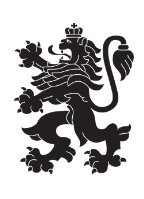 Министерство на земеделието, храните и горитеОбластна дирекция „Земеделие“ – гр.ПазарджикЗ   А   П   О   В   Е   Д№ РД-04-804/21.09.2020 г.СВЕТЛА ПЕТКОВА – директор на областна дирекция „Земеделие” гр. Пазарджик, след като разгледах, обсъдих и оцених доказателствения материал по административната преписка за землището на с.Бъта, община Панагюрище, област Пазарджик, за стопанската 2020 – 2021 г. (1.10.2020 г. – 1.10.2021 г.), а именно: заповед № РД 07 -88/05.08.2020 г., по чл. 37в, ал. 1 ЗСПЗЗ, за създаване на комисия, доклада на комисията и приложените към него: сключеното споразумение, проекта на картата за разпределение на масивите за ползване в землището  , проекта на регистър към картата, които са неразделна част от споразумението, както и всички останали документи по преписката,  за да се произнеса установих от фактическа и правна страна следното:І. ФАКТИЧЕСКА СТРАНА1) Заповедта на директора на областна дирекция „Земеделие” гр. Пазарджик № РД 07-88/05.08.2020 г., с която е създадена комисията за землището на с.Бъта, община Панагюрище, област Пазарджик, е издадена до 05.08.2020 г., съгласно разпоредбата на чл. 37в, ал. 1 ЗСПЗЗ.2) Изготвен е доклад на комисията.Докладът съдържа всички необходими реквизити и данни, съгласно чл. 37в, ал. 4 ЗСПЗЗ и чл. 72в, ал. 1 – 4 ППЗСПЗЗ.Към доклада на комисията по чл. 37в, ал. 1 ЗСПЗЗ са приложени сключеното споразумение, проектът на картата на масивите за ползване в землището  и проектът на регистър към нея.Сключено е споразумение, което е подписано от всички участници на 24.08.2020 г., с което са разпределили масивите за ползване в землището за стопанската 2020 – 2021 г. Споразумението обхваща не по-малко от две трети от общата площ на масивите за ползване в землището. Спазени са изискванията на чл. 37в, ал. 2 определящи срок за сключване на споразумението и минимална обща площ на масивите за ползване.Неразделна част от споразумението са проектът на картата за разпределение на масивите за ползване в землището  и регистърът към нея, който съдържа всички необходими и -съществени данни, съгласно чл. 74, ал. 1 – 4 ППЗСПЗЗ.ІІ. ПРАВНА СТРАНАПроцедурата по сключване на споразумение между ползвателите/собствениците на земеделски земи (имоти), съответно за служебно разпределение на имотите в масивите за ползване в съответното землище, има законната цел за насърчаване на уедрено ползване на земеделските земи и създаване на масиви, ясно изразена в чл. чл. 37б и 37в ЗСПЗЗ, съответно чл.чл. 69 – 76 ППЗСПЗЗ.По своята правна същност процедурата за създаване на масиви за ползване в землището за съответната стопанска година е един смесен, динамичен и последователно осъществяващ се фактически състав. Споразумението между участниците е гражданскоправният    юридически факт, а докладът на комисията, служебното разпределение на масивите за ползване и заповедта на директора на областната дирекция „Земеделие”, са административноправните юридически факти.Всички елементи на смесения фактически състав са осъществени, като са спазени изискванията на закона, конкретно посочени във фактическата част на заповедта.С оглед изложените фактически и правни доводи, на основание чл. 37в, ал. 4, ал. 5, ал. 6 и ал. 7 от ЗСПЗЗ, във връзка с чл. 75а, ал. 1, т. 1-3, ал. 2 от ППЗСПЗЗ,Р А З П О Р Е Д И Х:Въз основа на ДОКЛАДА на комисията:ОДОБРЯВАМ сключеното споразумение по чл. 37в, ал. 2 ЗСПЗЗ , включително и за имотите по чл. 37в, ал. 3, т. 2 ЗСПЗЗ , с което са разпределени масивите за ползване  в землището  на с.Бъта , община Панагюрище, област Пазарджик, за стопанската  2020 -2021 година, считано от 01.10.2020 г. до 01.10.2021 г.ОДОБРЯВАМ картата на разпределените масиви за ползване   в посоченото землище, както и регистърът към нея, които са ОКОНЧАТЕЛНИ за стопанската година, считано от 01.10.2020 г. до 01.10.2021 г. Заповедта, заедно с окончателните карта на масивите за ползване и регистър, да се обяви в кметството на с. Бъта и в сградата на общинската служба по земеделие гр. Панагюрище, както и да се публикува на интернет страницата на община Панагюрище и областна дирекция „Земеделие” гр. Пазарджик, в срок от 7 дни от нейното издаване.Ползвател на земеделски земи, на който със заповедта са определени за ползване за стопанската 2020 – 2021 г., земите по чл. 37в, ал. 3, т. 2 от ЗСПЗЗ , е ДЛЪЖЕН да внесе по банкова сметка, с IBAN BG34UBBS80023300251210 и BIC UBBSBGSF, на областна дирекция „Земеделие” гр. Пазарджик, паричната сума в размер на определеното средно годишно рентно плащане за землището, в срок ДО ТРИ МЕСЕЦА от публикуването на настоящата заповед. Сумите са депозитни и се изплащат от областна дирекция „Земеделие” гр. Пазарджик на провоимащите лица, в срок от 10 (десет) години.За ползвателите, които не са заплатили в горния срок паричните суми за ползваните земи по чл. 37в, ал. 3, т 2 ЗСПЗЗ , съгласно настоящата заповед, директорът на областна дирекция „Земеделие” издава заповед за заплащане на трикратния размер на средното годишно рентно плащане за землището. В седемдневен срок от получаването на заповедта ползвателите превеждат паричните суми по сметка на областна дирекция „Земеделие” гр. Пазарджик.Заповедта може да се обжалва в 14 дневен срок, считано от обявяването/публикуването й, чрез областна дирекция „Земеделие” гр. Пазарджик, по реда предвиден в АПК – по административен пред министъра на земеделието и храните и/или съдебен ред пред Районен съд гр. Панагюрище.Обжалването на заповедта не спира нейното изпълнение.С уважение,

Светла Петкова (Директор)
18.09.2020г. 17:37ч.
ОДЗ-Пазарджик


Електронният подпис се намира в отделен файл с название signature.txt.p7s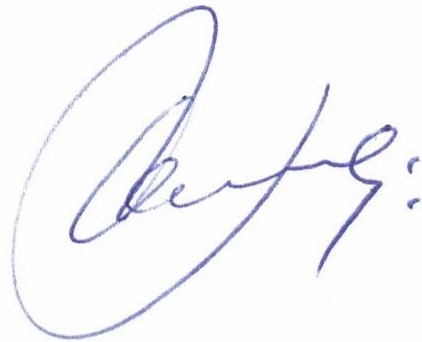 ПРИЛОЖЕНИЕСпоразумение на масиви за ползване на земеделски земи по чл. 37в, ал. 2 от ЗСПЗЗза стопанската 2020/2021 годиназа землището на с. Бъта, ЕКАТТЕ 07572, община Панагюрище, област Пазарджик.ПолзвателМасив №Имот с регистрирано правно основаниеИмот с регистрирано правно основаниеИмот по чл. 37в, ал. 3, т. 2 от ЗСПЗЗИмот по чл. 37в, ал. 3, т. 2 от ЗСПЗЗИмот по чл. 37в, ал. 3, т. 2 от ЗСПЗЗСобственикПолзвателМасив №№Площ дка№Площ дкаДължимо рентно плащане в лв.СобственикАГРОКОМПЛЕКС БАНЯ ЕООД81.1110.448ВЕЗ и др.АГРОКОМПЛЕКС БАНЯ ЕООД81.3110.448ИНА ЕООДАГРОКОМПЛЕКС БАНЯ ЕООД81.79.745БНЕАГРОКОМПЛЕКС БАНЯ ЕООД81.257.789МКЕАГРОКОМПЛЕКС БАНЯ ЕООД81.177.599ВЕЗАГРОКОМПЛЕКС БАНЯ ЕООД81.156.650ННЮ и др.АГРОКОМПЛЕКС БАНЯ ЕООД81.146.555АИБАГРОКОМПЛЕКС БАНЯ ЕООД81.376.36089.05СНТАГРОКОМПЛЕКС БАНЯ ЕООД81.265.981ВЕЗАГРОКОМПЛЕКС БАНЯ ЕООД81.185.604АГРОКОМПЛЕКС БАНЯ ЕООДАГРОКОМПЛЕКС БАНЯ ЕООД81.345.224ККВАГРОКОМПЛЕКС БАНЯ ЕООД81.335.223ЛДРАГРОКОМПЛЕКС БАНЯ ЕООД81.274.749ИНВАГРОКОМПЛЕКС БАНЯ ЕООД81.164.748СЛААГРОКОМПЛЕКС БАНЯ ЕООД81.284.746ВНВАГРОКОМПЛЕКС БАНЯ ЕООД81.324.084ВЕЗ и др.АГРОКОМПЛЕКС БАНЯ ЕООД81.293.799ХГЧАГРОКОМПЛЕКС БАНЯ ЕООД81.303.798ИХЧАГРОКОМПЛЕКС БАНЯ ЕООД81.63.073ИХЧАГРОКОМПЛЕКС БАНЯ ЕООД81.122.851ГССАГРОКОМПЛЕКС БАНЯ ЕООД81.222.850НПШАГРОКОМПЛЕКС БАНЯ ЕООД81.132.849НЦИАГРОКОМПЛЕКС БАНЯ ЕООД81.382.656НБЗ и др.АГРОКОМПЛЕКС БАНЯ ЕООД81.192.069ВЕНЖОР АГРО ООДАГРОКОМПЛЕКС БАНЯ ЕООД81.241.989БПБАГРОКОМПЛЕКС БАНЯ ЕООД81.201.900ХГААГРОКОМПЛЕКС БАНЯ ЕООД81.91.900ЯВБАГРОКОМПЛЕКС БАНЯ ЕООД81.101.899НВРАГРОКОМПЛЕКС БАНЯ ЕООД81.211.804НДГАГРОКОМПЛЕКС БАНЯ ЕООД81.81.759ИНА ЕООДАГРОКОМПЛЕКС БАНЯ ЕООД81.51.736ХГЧАГРОКОМПЛЕКС БАНЯ ЕООД81.361.519НВР и др.АГРОКОМПЛЕКС БАНЯ ЕООД81.231.045НСЛАГРОКОМПЛЕКС БАНЯ ЕООД81.350.949ПСШ и др.АГРОКОМПЛЕКС БАНЯ ЕООД81.30.811ИНА ЕООДОБЩО за ползвателя (дка)140.8496.36089.05БЛАГОЙ ЗАПРЯНОВ МИНКОВСКИ8117.84.180ПИЦБЛАГОЙ ЗАПРЯНОВ МИНКОВСКИ8117.133.511ГКЦБЛАГОЙ ЗАПРЯНОВ МИНКОВСКИ8117.73.037ИНА ЕООДБЛАГОЙ ЗАПРЯНОВ МИНКОВСКИ8117.111.805ИИЦБЛАГОЙ ЗАПРЯНОВ МИНКОВСКИ8117.101.149ВЕНЖОР АГРО ООДБЛАГОЙ ЗАПРЯНОВ МИНКОВСКИ8117.161.136ДССБЛАГОЙ ЗАПРЯНОВ МИНКОВСКИ8117.151.04414.62НСНБЛАГОЙ ЗАПРЯНОВ МИНКОВСКИ8117.120.951ГИЦБЛАГОЙ ЗАПРЯНОВ МИНКОВСКИ8117.170.760СИЦБЛАГОЙ ЗАПРЯНОВ МИНКОВСКИ8117.140.759ГИКБЛАГОЙ ЗАПРЯНОВ МИНКОВСКИ8117.90.707ААЦБЛАГОЙ ЗАПРЯНОВ МИНКОВСКИ8117.50.665ТАРА БИО ЕООДБЛАГОЙ ЗАПРЯНОВ МИНКОВСКИ8117.30.665ЛДЦБЛАГОЙ ЗАПРЯНОВ МИНКОВСКИ8117.40.665ВЕЗ и др.БЛАГОЙ ЗАПРЯНОВ МИНКОВСКИ8117.60.657НГМБЛАГОЙ ЗАПРЯНОВ МИНКОВСКИ8117.20.570ВНЦБЛАГОЙ ЗАПРЯНОВ МИНКОВСКИ8117.10.475ГБЦБЛАГОЙ ЗАПРЯНОВ МИНКОВСКИ8250.307.221101.09ИАХБЛАГОЙ ЗАПРЯНОВ МИНКОВСКИ8250.273.516АИСБЛАГОЙ ЗАПРЯНОВ МИНКОВСКИ8250.112.953СИСБЛАГОЙ ЗАПРЯНОВ МИНКОВСКИ8250.162.846ПХКБЛАГОЙ ЗАПРЯНОВ МИНКОВСКИ8250.172.742НДГБЛАГОЙ ЗАПРЯНОВ МИНКОВСКИ8250.202.627ДИСБЛАГОЙ ЗАПРЯНОВ МИНКОВСКИ8250.102.54135.58СИСБЛАГОЙ ЗАПРЯНОВ МИНКОВСКИ8250.292.470СССБЛАГОЙ ЗАПРЯНОВ МИНКОВСКИ8250.382.467ВЕЗ и др.БЛАГОЙ ЗАПРЯНОВ МИНКОВСКИ8250.281.997КЦДБЛАГОЙ ЗАПРЯНОВ МИНКОВСКИ8250.311.901НССБЛАГОЙ ЗАПРЯНОВ МИНКОВСКИ8250.151.901ИГКБЛАГОЙ ЗАПРЯНОВ МИНКОВСКИ8250.131.898НДГБЛАГОЙ ЗАПРЯНОВ МИНКОВСКИ8250.231.814НССБЛАГОЙ ЗАПРЯНОВ МИНКОВСКИ8250.211.802НДСБЛАГОЙ ЗАПРЯНОВ МИНКОВСКИ8250.221.790АХЕБЛАГОЙ ЗАПРЯНОВ МИНКОВСКИ8250.321.519КСКБЛАГОЙ ЗАПРЯНОВ МИНКОВСКИ8250.191.271ППГБЛАГОЙ ЗАПРЯНОВ МИНКОВСКИ8250.121.235ПКСБЛАГОЙ ЗАПРЯНОВ МИНКОВСКИ8250.181.187ДПГБЛАГОЙ ЗАПРЯНОВ МИНКОВСКИ8250.370.821ИНА ЕООДБЛАГОЙ ЗАПРЯНОВ МИНКОВСКИ8250.790.709ГНСБЛАГОЙ ЗАПРЯНОВ МИНКОВСКИ8347.234.272НГПБЛАГОЙ ЗАПРЯНОВ МИНКОВСКИ8347.243.695КПТБЛАГОЙ ЗАПРЯНОВ МИНКОВСКИ8347.273.623ВИББЛАГОЙ ЗАПРЯНОВ МИНКОВСКИ8347.262.834КГПБЛАГОЙ ЗАПРЯНОВ МИНКОВСКИ8347.252.730ГНПБЛАГОЙ ЗАПРЯНОВ МИНКОВСКИ8347.282.433ГИМБЛАГОЙ ЗАПРЯНОВ МИНКОВСКИ8347.291.504НПНБЛАГОЙ ЗАПРЯНОВ МИНКОВСКИ8348.260.671ГНПБЛАГОЙ ЗАПРЯНОВ МИНКОВСКИ8458.2116.429ВЕЗ и др.БЛАГОЙ ЗАПРЯНОВ МИНКОВСКИ8458.234.06556.91КАМБЛАГОЙ ЗАПРЯНОВ МИНКОВСКИ8458.262.753ИППБЛАГОЙ ЗАПРЯНОВ МИНКОВСКИ8458.282.376ГАВ и др.БЛАГОЙ ЗАПРЯНОВ МИНКОВСКИ8458.241.899ИГГБЛАГОЙ ЗАПРЯНОВ МИНКОВСКИ8458.221.893ЗДДБЛАГОЙ ЗАПРЯНОВ МИНКОВСКИ8458.271.42419.93СНББЛАГОЙ ЗАПРЯНОВ МИНКОВСКИ8458.250.453СНМ и др.БЛАГОЙ ЗАПРЯНОВ МИНКОВСКИ8458.120.053НВРБЛАГОЙ ЗАПРЯНОВ МИНКОВСКИ8561.196.818ДБМБЛАГОЙ ЗАПРЯНОВ МИНКОВСКИ8561.123.595ВЕЗБЛАГОЙ ЗАПРЯНОВ МИНКОВСКИ8561.132.550ГМНБЛАГОЙ ЗАПРЯНОВ МИНКОВСКИ8561.161.862БНМБЛАГОЙ ЗАПРЯНОВ МИНКОВСКИ8561.181.810СНМ и др.БЛАГОЙ ЗАПРЯНОВ МИНКОВСКИ8561.151.127МНМБЛАГОЙ ЗАПРЯНОВ МИНКОВСКИ8561.140.3895.45СГМБЛАГОЙ ЗАПРЯНОВ МИНКОВСКИ8650.682.168НДСБЛАГОЙ ЗАПРЯНОВ МИНКОВСКИ8650.482.097ХИКБЛАГОЙ ЗАПРЯНОВ МИНКОВСКИ8650.542.053АЛГБЛАГОЙ ЗАПРЯНОВ МИНКОВСКИ8650.491.327ВИКБЛАГОЙ ЗАПРЯНОВ МИНКОВСКИ8650.671.252АССБЛАГОЙ ЗАПРЯНОВ МИНКОВСКИ8650.650.83311.67ИССБЛАГОЙ ЗАПРЯНОВ МИНКОВСКИ8650.690.480ЙССБЛАГОЙ ЗАПРЯНОВ МИНКОВСКИ8650.530.449СССБЛАГОЙ ЗАПРЯНОВ МИНКОВСКИ8650.520.443НИСБЛАГОЙ ЗАПРЯНОВ МИНКОВСКИ8650.660.3564.99ИССБЛАГОЙ ЗАПРЯНОВ МИНКОВСКИ8722.23.240НХЧБЛАГОЙ ЗАПРЯНОВ МИНКОВСКИ8722.51.847ДСВБЛАГОЙ ЗАПРЯНОВ МИНКОВСКИ8722.40.953ПСКБЛАГОЙ ЗАПРЯНОВ МИНКОВСКИ8722.30.765ИГДБЛАГОЙ ЗАПРЯНОВ МИНКОВСКИ8722.10.3494.88СДРБЛАГОЙ ЗАПРЯНОВ МИНКОВСКИ8830.44.485СИЦБЛАГОЙ ЗАПРЯНОВ МИНКОВСКИ8830.34.050ИНА ЕООДБЛАГОЙ ЗАПРЯНОВ МИНКОВСКИ8830.23.530ДИПБЛАГОЙ ЗАПРЯНОВ МИНКОВСКИ8830.10.7039.84ДМСБЛАГОЙ ЗАПРЯНОВ МИНКОВСКИ8922.134.351ВЕЗБЛАГОЙ ЗАПРЯНОВ МИНКОВСКИ8922.143.617ПИКБЛАГОЙ ЗАПРЯНОВ МИНКОВСКИ8922.192.660ПКСБЛАГОЙ ЗАПРЯНОВ МИНКОВСКИ8922.181.900КСКБЛАГОЙ ЗАПРЯНОВ МИНКОВСКИ8922.151.801ЙКСБЛАГОЙ ЗАПРЯНОВ МИНКОВСКИ8922.161.708ИКС и др.БЛАГОЙ ЗАПРЯНОВ МИНКОВСКИ8922.171.237ВДА и др.БЛАГОЙ ЗАПРЯНОВ МИНКОВСКИ8922.201.137ИНА ЕООДБЛАГОЙ ЗАПРЯНОВ МИНКОВСКИ9024.561.275ИГСБЛАГОЙ ЗАПРЯНОВ МИНКОВСКИ9024.2060.76810.76ДМСБЛАГОЙ ЗАПРЯНОВ МИНКОВСКИ9150.626.634ПДРБЛАГОЙ ЗАПРЯНОВ МИНКОВСКИ9150.555.615НПМБЛАГОЙ ЗАПРЯНОВ МИНКОВСКИ9150.632.561ДИЕБЛАГОЙ ЗАПРЯНОВ МИНКОВСКИ9150.602.374КДГ и др.БЛАГОЙ ЗАПРЯНОВ МИНКОВСКИ9150.612.37233.21СДРБЛАГОЙ ЗАПРЯНОВ МИНКОВСКИ9150.501.737ДВСБЛАГОЙ ЗАПРЯНОВ МИНКОВСКИ10026.955.126МГГ и др.БЛАГОЙ ЗАПРЯНОВ МИНКОВСКИ10026.1013.888СНЧБЛАГОЙ ЗАПРЯНОВ МИНКОВСКИ10026.1021.78625.00ИСИБЛАГОЙ ЗАПРЯНОВ МИНКОВСКИ10026.931.047ГИГБЛАГОЙ ЗАПРЯНОВ МИНКОВСКИ10026.921.039ИИГБЛАГОЙ ЗАПРЯНОВ МИНКОВСКИ11614.242.845ИНА ЕООДБЛАГОЙ ЗАПРЯНОВ МИНКОВСКИ11614.111.570ТИАБЛАГОЙ ЗАПРЯНОВ МИНКОВСКИ11614.171.560ХИПБЛАГОЙ ЗАПРЯНОВ МИНКОВСКИ11614.131.375СНКБЛАГОЙ ЗАПРЯНОВ МИНКОВСКИ11614.121.110ИССБЛАГОЙ ЗАПРЯНОВ МИНКОВСКИ11614.140.939БНМБЛАГОЙ ЗАПРЯНОВ МИНКОВСКИ11614.150.875ИНА ЕООДБЛАГОЙ ЗАПРЯНОВ МИНКОВСКИ11614.100.742КЦСБЛАГОЙ ЗАПРЯНОВ МИНКОВСКИ11614.230.306ИГСБЛАГОЙ ЗАПРЯНОВ МИНКОВСКИ11614.90.072ХППБЛАГОЙ ЗАПРЯНОВ МИНКОВСКИ17381.376.622ИНВБЛАГОЙ ЗАПРЯНОВ МИНКОВСКИ17381.396.564ВНВОБЩО за ползвателя (дка)229.96323.852333.92ВАСИЛ НИКОЛАЕВ РАЛЧЕВ607.262.76738.74ТУПАРЕВ ЗЕЛЕНИ ИДЕИ ЕООДВАСИЛ НИКОЛАЕВ РАЛЧЕВ607.272.369ИДТВАСИЛ НИКОЛАЕВ РАЛЧЕВ607.191.956НДА и др.ВАСИЛ НИКОЛАЕВ РАЛЧЕВ607.521.709ПГАВАСИЛ НИКОЛАЕВ РАЛЧЕВ607.311.62022.68ИГСВАСИЛ НИКОЛАЕВ РАЛЧЕВ607.531.424ГГМВАСИЛ НИКОЛАЕВ РАЛЧЕВ607.321.418ССЕВАСИЛ НИКОЛАЕВ РАЛЧЕВ607.361.239ИИАВАСИЛ НИКОЛАЕВ РАЛЧЕВ607.351.142БДУВАСИЛ НИКОЛАЕВ РАЛЧЕВ607.341.141СИГВАСИЛ НИКОЛАЕВ РАЛЧЕВ607.331.039АИГ и др.ВАСИЛ НИКОЛАЕВ РАЛЧЕВ607.510.950НИСВАСИЛ НИКОЛАЕВ РАЛЧЕВ607.280.949ГСГВАСИЛ НИКОЛАЕВ РАЛЧЕВ607.660.85011.90НСГ и др.ВАСИЛ НИКОЛАЕВ РАЛЧЕВ607.300.850ИГГВАСИЛ НИКОЛАЕВ РАЛЧЕВ607.290.759ИНА ЕООДВАСИЛ НИКОЛАЕВ РАЛЧЕВ607.250.6659.31ДГАВАСИЛ НИКОЛАЕВ РАЛЧЕВ607.620.570СИПВАСИЛ НИКОЛАЕВ РАЛЧЕВ607.420.567НВРВАСИЛ НИКОЛАЕВ РАЛЧЕВ607.370.475НПКВАСИЛ НИКОЛАЕВ РАЛЧЕВ607.240.4756.65НБКВАСИЛ НИКОЛАЕВ РАЛЧЕВ607.560.475СГПВАСИЛ НИКОЛАЕВ РАЛЧЕВ607.650.4756.65ГСКВАСИЛ НИКОЛАЕВ РАЛЧЕВ607.410.475ДВАВАСИЛ НИКОЛАЕВ РАЛЧЕВ607.610.474СИСВАСИЛ НИКОЛАЕВ РАЛЧЕВ607.230.3835.36СНПВАСИЛ НИКОЛАЕВ РАЛЧЕВ607.220.3815.33КГПВАСИЛ НИКОЛАЕВ РАЛЧЕВ607.1140.380ПКСВАСИЛ НИКОЛАЕВ РАЛЧЕВ607.430.3785.30ГИСВАСИЛ НИКОЛАЕВ РАЛЧЕВ607.580.285ГСПВАСИЛ НИКОЛАЕВ РАЛЧЕВ607.630.285НДГВАСИЛ НИКОЛАЕВ РАЛЧЕВ607.210.285ПИП и др.ВАСИЛ НИКОЛАЕВ РАЛЧЕВ607.540.278ГСГВАСИЛ НИКОЛАЕВ РАЛЧЕВ607.640.190НДГВАСИЛ НИКОЛАЕВ РАЛЧЕВ607.600.190ДЗСВАСИЛ НИКОЛАЕВ РАЛЧЕВ607.570.1902.66ИПСВАСИЛ НИКОЛАЕВ РАЛЧЕВ607.670.1902.66ИСЧВАСИЛ НИКОЛАЕВ РАЛЧЕВ607.590.1902.66ДГСВАСИЛ НИКОЛАЕВ РАЛЧЕВ607.680.190СССВАСИЛ НИКОЛАЕВ РАЛЧЕВ607.690.188ИСИВАСИЛ НИКОЛАЕВ РАЛЧЕВ607.200.0590.82ГНПВАСИЛ НИКОЛАЕВ РАЛЧЕВ6326.2033.477ВАСИЛ НИКОЛАЕВ РАЛЧЕВ и др.ВАСИЛ НИКОЛАЕВ РАЛЧЕВ6326.540.701ДЗДВАСИЛ НИКОЛАЕВ РАЛЧЕВ6326.520.460ИНА ЕООДВАСИЛ НИКОЛАЕВ РАЛЧЕВ6326.500.343ГСГВАСИЛ НИКОЛАЕВ РАЛЧЕВ6426.574.639ИГГВАСИЛ НИКОЛАЕВ РАЛЧЕВ6426.591.882НВРВАСИЛ НИКОЛАЕВ РАЛЧЕВ6426.551.801ДЗДВАСИЛ НИКОЛАЕВ РАЛЧЕВ6426.531.722ИНА ЕООДВАСИЛ НИКОЛАЕВ РАЛЧЕВ6426.511.638ГСГВАСИЛ НИКОЛАЕВ РАЛЧЕВ6426.481.067СИПВАСИЛ НИКОЛАЕВ РАЛЧЕВ6426.560.970НДГВАСИЛ НИКОЛАЕВ РАЛЧЕВ652.658.755ЗК ИЗВОРВАСИЛ НИКОЛАЕВ РАЛЧЕВ652.78.549СИБВАСИЛ НИКОЛАЕВ РАЛЧЕВ652.68.547МИВВАСИЛ НИКОЛАЕВ РАЛЧЕВ652.808.461НААВАСИЛ НИКОЛАЕВ РАЛЧЕВ652.717.128ХГАВАСИЛ НИКОЛАЕВ РАЛЧЕВ652.46.609ИПТВАСИЛ НИКОЛАЕВ РАЛЧЕВ652.446.065ИДТВАСИЛ НИКОЛАЕВ РАЛЧЕВ652.835.979НПЧВАСИЛ НИКОЛАЕВ РАЛЧЕВ652.635.644БККВАСИЛ НИКОЛАЕВ РАЛЧЕВ652.825.22473.14БГ АГРОПРОЕКТ ЕООДВАСИЛ НИКОЛАЕВ РАЛЧЕВ652.174.749АИСВАСИЛ НИКОЛАЕВ РАЛЧЕВ652.414.701КСЧВАСИЛ НИКОЛАЕВ РАЛЧЕВ652.684.649НБАВАСИЛ НИКОЛАЕВ РАЛЧЕВ652.184.563ПДХВАСИЛ НИКОЛАЕВ РАЛЧЕВ652.244.562ИСТВАСИЛ НИКОЛАЕВ РАЛЧЕВ652.254.560НИСВАСИЛ НИКОЛАЕВ РАЛЧЕВ652.354.557СДДВАСИЛ НИКОЛАЕВ РАЛЧЕВ652.604.275ВЕЗВАСИЛ НИКОЛАЕВ РАЛЧЕВ652.164.272ДНАВАСИЛ НИКОЛАЕВ РАЛЧЕВ652.154.255ИДАВАСИЛ НИКОЛАЕВ РАЛЧЕВ652.924.185МСАВАСИЛ НИКОЛАЕВ РАЛЧЕВ652.844.140ИНА ЕООДВАСИЛ НИКОЛАЕВ РАЛЧЕВ652.223.802СНДВАСИЛ НИКОЛАЕВ РАЛЧЕВ652.693.769ЗК ИЗВОРВАСИЛ НИКОЛАЕВ РАЛЧЕВ652.213.675ВНМВАСИЛ НИКОЛАЕВ РАЛЧЕВ652.853.653АХЧВАСИЛ НИКОЛАЕВ РАЛЧЕВ652.983.603ЕИБ и др.ВАСИЛ НИКОЛАЕВ РАЛЧЕВ652.233.426ЙПБВАСИЛ НИКОЛАЕВ РАЛЧЕВ652.993.350ИНА ЕООДВАСИЛ НИКОЛАЕВ РАЛЧЕВ652.533.32746.58ГДУВАСИЛ НИКОЛАЕВ РАЛЧЕВ652.1003.30046.20НЦМВАСИЛ НИКОЛАЕВ РАЛЧЕВ652.83.087ЦСТВАСИЛ НИКОЛАЕВ РАЛЧЕВ652.303.040НССВАСИЛ НИКОЛАЕВ РАЛЧЕВ652.143.009ВЕНЖОР АГРО ООДВАСИЛ НИКОЛАЕВ РАЛЧЕВ652.92.878ИНА ЕООДВАСИЛ НИКОЛАЕВ РАЛЧЕВ652.52.85039.90АПКВАСИЛ НИКОЛАЕВ РАЛЧЕВ652.282.849СССВАСИЛ НИКОЛАЕВ РАЛЧЕВ652.362.832ЦЗЗВАСИЛ НИКОЛАЕВ РАЛЧЕВ652.662.785ВЕЗВАСИЛ НИКОЛАЕВ РАЛЧЕВ652.12.742НВР и др.ВАСИЛ НИКОЛАЕВ РАЛЧЕВ652.612.659ХСТВАСИЛ НИКОЛАЕВ РАЛЧЕВ652.132.649ИНЧВАСИЛ НИКОЛАЕВ РАЛЧЕВ652.22.52835.40НСПВАСИЛ НИКОЛАЕВ РАЛЧЕВ652.722.470ИДПВАСИЛ НИКОЛАЕВ РАЛЧЕВ652.542.375ДГСВАСИЛ НИКОЛАЕВ РАЛЧЕВ652.962.351МГР и др.ВАСИЛ НИКОЛАЕВ РАЛЧЕВ652.202.350ПДГВАСИЛ НИКОЛАЕВ РАЛЧЕВ652.342.280ГХПВАСИЛ НИКОЛАЕВ РАЛЧЕВ652.912.276ВЕЗ и др.ВАСИЛ НИКОЛАЕВ РАЛЧЕВ652.622.185ИССВАСИЛ НИКОЛАЕВ РАЛЧЕВ652.432.185ДЗСВАСИЛ НИКОЛАЕВ РАЛЧЕВ652.102.180ЛНБВАСИЛ НИКОЛАЕВ РАЛЧЕВ652.322.146НСЛВАСИЛ НИКОЛАЕВ РАЛЧЕВ652.192.078ГНМВАСИЛ НИКОЛАЕВ РАЛЧЕВ652.32.014ГСПВАСИЛ НИКОЛАЕВ РАЛЧЕВ652.971.907ВЕЗ и др.ВАСИЛ НИКОЛАЕВ РАЛЧЕВ652.551.900ДГУВАСИЛ НИКОЛАЕВ РАЛЧЕВ652.421.899ИНА ЕООДВАСИЛ НИКОЛАЕВ РАЛЧЕВ652.811.899КСМ и др.ВАСИЛ НИКОЛАЕВ РАЛЧЕВ652.671.891ДЛМВАСИЛ НИКОЛАЕВ РАЛЧЕВ652.871.846ИКДВАСИЛ НИКОЛАЕВ РАЛЧЕВ652.881.813ГНПВАСИЛ НИКОЛАЕВ РАЛЧЕВ652.481.709ЛСС и др.ВАСИЛ НИКОЛАЕВ РАЛЧЕВ652.311.520ПНКВАСИЛ НИКОЛАЕВ РАЛЧЕВ652.371.509ТАРА БИО ЕООДВАСИЛ НИКОЛАЕВ РАЛЧЕВ652.861.431ХАЧВАСИЛ НИКОЛАЕВ РАЛЧЕВ652.121.42619.96ИСДВАСИЛ НИКОЛАЕВ РАЛЧЕВ652.491.425НПКВАСИЛ НИКОЛАЕВ РАЛЧЕВ652.111.425ВЕНЖОР АГРО ООДВАСИЛ НИКОЛАЕВ РАЛЧЕВ652.521.424АППВАСИЛ НИКОЛАЕВ РАЛЧЕВ652.451.41419.80ИГСВАСИЛ НИКОЛАЕВ РАЛЧЕВ652.561.330НГМВАСИЛ НИКОЛАЕВ РАЛЧЕВ652.381.234ТАРА БИО ЕООДВАСИЛ НИКОЛАЕВ РАЛЧЕВ652.2041.070НПКВАСИЛ НИКОЛАЕВ РАЛЧЕВ652.331.070ЗК ИЗВОРВАСИЛ НИКОЛАЕВ РАЛЧЕВ652.501.012ЯВБВАСИЛ НИКОЛАЕВ РАЛЧЕВ652.2050.994ИНА ЕООДВАСИЛ НИКОЛАЕВ РАЛЧЕВ652.290.950ИССВАСИЛ НИКОЛАЕВ РАЛЧЕВ652.890.95013.30НГТВАСИЛ НИКОЛАЕВ РАЛЧЕВ652.900.95013.30ПБСВАСИЛ НИКОЛАЕВ РАЛЧЕВ652.570.949ИСКВАСИЛ НИКОЛАЕВ РАЛЧЕВ652.260.891ГНСВАСИЛ НИКОЛАЕВ РАЛЧЕВ652.400.760ИСКВАСИЛ НИКОЛАЕВ РАЛЧЕВ652.390.760ДИА и др.ВАСИЛ НИКОЛАЕВ РАЛЧЕВ652.700.760КНКВАСИЛ НИКОЛАЕВ РАЛЧЕВ652.460.570ВЕЗВАСИЛ НИКОЛАЕВ РАЛЧЕВ652.580.476ДИПВАСИЛ НИКОЛАЕВ РАЛЧЕВ652.470.475ВЕЗВАСИЛ НИКОЛАЕВ РАЛЧЕВ652.590.473ОБЩИНА ПАНАГЮРИЩЕВАСИЛ НИКОЛАЕВ РАЛЧЕВ652.510.384НВБВАСИЛ НИКОЛАЕВ РАЛЧЕВ652.270.382АИКВАСИЛ НИКОЛАЕВ РАЛЧЕВ652.940.381СДАВАСИЛ НИКОЛАЕВ РАЛЧЕВ652.950.374ОБЩИНА ПАНАГЮРИЩЕВАСИЛ НИКОЛАЕВ РАЛЧЕВ652.740.327ПИКВАСИЛ НИКОЛАЕВ РАЛЧЕВ652.730.313ИАПВАСИЛ НИКОЛАЕВ РАЛЧЕВ652.750.206СГСВАСИЛ НИКОЛАЕВ РАЛЧЕВ6634.819.922НИПВАСИЛ НИКОЛАЕВ РАЛЧЕВ6634.387.979ВЕЗВАСИЛ НИКОЛАЕВ РАЛЧЕВ6634.377.311ПКСВАСИЛ НИКОЛАЕВ РАЛЧЕВ6634.166.651ХИАВАСИЛ НИКОЛАЕВ РАЛЧЕВ6635.166.175ГГКВАСИЛ НИКОЛАЕВ РАЛЧЕВ6634.256.173ЦГДВАСИЛ НИКОЛАЕВ РАЛЧЕВ6635.145.668ТАРА БИО ЕООДВАСИЛ НИКОЛАЕВ РАЛЧЕВ6634.85.605ГЙКВАСИЛ НИКОЛАЕВ РАЛЧЕВ6634.674.845НГТВАСИЛ НИКОЛАЕВ РАЛЧЕВ6634.244.756СПКВАСИЛ НИКОЛАЕВ РАЛЧЕВ6634.804.754ПИМВАСИЛ НИКОЛАЕВ РАЛЧЕВ6634.234.751ВЕЗВАСИЛ НИКОЛАЕВ РАЛЧЕВ6634.414.738ТВСВАСИЛ НИКОЛАЕВ РАЛЧЕВ6634.684.511БГ АГРОПРОЕКТ ЕООДВАСИЛ НИКОЛАЕВ РАЛЧЕВ6634.1684.48462.77НДШВАСИЛ НИКОЛАЕВ РАЛЧЕВ6634.834.450ВЕЗВАСИЛ НИКОЛАЕВ РАЛЧЕВ6634.644.362КЦДВАСИЛ НИКОЛАЕВ РАЛЧЕВ6634.584.27659.86ГГГВАСИЛ НИКОЛАЕВ РАЛЧЕВ6634.264.271ИГГВАСИЛ НИКОЛАЕВ РАЛЧЕВ6634.474.178ПВСВАСИЛ НИКОЛАЕВ РАЛЧЕВ6634.784.086ВЕНЖОР АГРО ООДВАСИЛ НИКОЛАЕВ РАЛЧЕВ6634.104.045ТГГВАСИЛ НИКОЛАЕВ РАЛЧЕВ6634.93.964ЙКСВАСИЛ НИКОЛАЕВ РАЛЧЕВ6634.143.901СГЯВАСИЛ НИКОЛАЕВ РАЛЧЕВ6634.33.860СИКВАСИЛ НИКОЛАЕВ РАЛЧЕВ6635.273.837ГТС и др.ВАСИЛ НИКОЛАЕВ РАЛЧЕВ6635.263.829ДНГВАСИЛ НИКОЛАЕВ РАЛЧЕВ6634.153.815НСПВАСИЛ НИКОЛАЕВ РАЛЧЕВ6634.633.798СНКВАСИЛ НИКОЛАЕВ РАЛЧЕВ6634.793.658ГИЦВАСИЛ НИКОЛАЕВ РАЛЧЕВ6634.463.606НСКВАСИЛ НИКОЛАЕВ РАЛЧЕВ6634.333.325ССВВАСИЛ НИКОЛАЕВ РАЛЧЕВ6635.123.324СИПВАСИЛ НИКОЛАЕВ РАЛЧЕВ6634.133.324ГВМВАСИЛ НИКОЛАЕВ РАЛЧЕВ6634.213.322НИКВАСИЛ НИКОЛАЕВ РАЛЧЕВ6635.133.199ИИЦВАСИЛ НИКОЛАЕВ РАЛЧЕВ6634.623.140ВЕЗ и др.ВАСИЛ НИКОЛАЕВ РАЛЧЕВ6634.542.928БПБВАСИЛ НИКОЛАЕВ РАЛЧЕВ6635.82.816НДГВАСИЛ НИКОЛАЕВ РАЛЧЕВ6635.112.765ГНМВАСИЛ НИКОЛАЕВ РАЛЧЕВ6634.532.749ГСЕВАСИЛ НИКОЛАЕВ РАЛЧЕВ6634.422.662ИИАВАСИЛ НИКОЛАЕВ РАЛЧЕВ6634.482.558ИКСВАСИЛ НИКОЛАЕВ РАЛЧЕВ6634.822.551СПКВАСИЛ НИКОЛАЕВ РАЛЧЕВ6635.172.497ИНА ЕООДВАСИЛ НИКОЛАЕВ РАЛЧЕВ6634.732.467ЦГПВАСИЛ НИКОЛАЕВ РАЛЧЕВ6634.122.38433.38НХКВАСИЛ НИКОЛАЕВ РАЛЧЕВ6634.612.379МГКВАСИЛ НИКОЛАЕВ РАЛЧЕВ6634.552.376ИПКВАСИЛ НИКОЛАЕВ РАЛЧЕВ6635.182.374БИИВАСИЛ НИКОЛАЕВ РАЛЧЕВ6634.602.373АТКВАСИЛ НИКОЛАЕВ РАЛЧЕВ6634.652.356ИИСВАСИЛ НИКОЛАЕВ РАЛЧЕВ6634.662.309ВИБВАСИЛ НИКОЛАЕВ РАЛЧЕВ6634.222.270ПСКВАСИЛ НИКОЛАЕВ РАЛЧЕВ6634.172.270ИСПВАСИЛ НИКОЛАЕВ РАЛЧЕВ6634.712.188ПСКВАСИЛ НИКОЛАЕВ РАЛЧЕВ6634.722.188ИСПВАСИЛ НИКОЛАЕВ РАЛЧЕВ6635.52.185КСКВАСИЛ НИКОЛАЕВ РАЛЧЕВ6635.102.185ЙНМВАСИЛ НИКОЛАЕВ РАЛЧЕВ6634.201.999НГПВАСИЛ НИКОЛАЕВ РАЛЧЕВ6634.771.936ИНА ЕООДВАСИЛ НИКОЛАЕВ РАЛЧЕВ6634.501.905ЙПНВАСИЛ НИКОЛАЕВ РАЛЧЕВ6634.311.900ВЕЗ и др.ВАСИЛ НИКОЛАЕВ РАЛЧЕВ6634.521.900ГИЕВАСИЛ НИКОЛАЕВ РАЛЧЕВ6634.191.89926.59ПДДВАСИЛ НИКОЛАЕВ РАЛЧЕВ6634.431.899ИТГВАСИЛ НИКОЛАЕВ РАЛЧЕВ6634.561.899РСКВАСИЛ НИКОЛАЕВ РАЛЧЕВ6634.181.899ИДЕВАСИЛ НИКОЛАЕВ РАЛЧЕВ6634.761.898ВЕЗВАСИЛ НИКОЛАЕВ РАЛЧЕВ6635.41.898ГИГВАСИЛ НИКОЛАЕВ РАЛЧЕВ6634.111.896НЛЕВАСИЛ НИКОЛАЕВ РАЛЧЕВ6634.271.895ЦИТВАСИЛ НИКОЛАЕВ РАЛЧЕВ6634.281.840ГНКВАСИЛ НИКОЛАЕВ РАЛЧЕВ6634.851.793ГГЕВАСИЛ НИКОЛАЕВ РАЛЧЕВ6634.751.741НСКВАСИЛ НИКОЛАЕВ РАЛЧЕВ6634.491.695НПНВАСИЛ НИКОЛАЕВ РАЛЧЕВ6634.841.693ВЕЗ и др.ВАСИЛ НИКОЛАЕВ РАЛЧЕВ6635.91.682АИКВАСИЛ НИКОЛАЕВ РАЛЧЕВ6635.71.465ИИГВАСИЛ НИКОЛАЕВ РАЛЧЕВ6635.61.427ТАРА БИО ЕООДВАСИЛ НИКОЛАЕВ РАЛЧЕВ6634.321.427ЛПКВАСИЛ НИКОЛАЕВ РАЛЧЕВ6634.451.426СИП и др.ВАСИЛ НИКОЛАЕВ РАЛЧЕВ6634.301.423ДСАВАСИЛ НИКОЛАЕВ РАЛЧЕВ6634.571.420ТСДВАСИЛ НИКОЛАЕВ РАЛЧЕВ6634.291.235ДНКВАСИЛ НИКОЛАЕВ РАЛЧЕВ6635.31.140ТАРА БИО ЕООДВАСИЛ НИКОЛАЕВ РАЛЧЕВ6634.401.140ИНКВАСИЛ НИКОЛАЕВ РАЛЧЕВ6634.591.093ИГДВАСИЛ НИКОЛАЕВ РАЛЧЕВ6634.391.046ГВЛВАСИЛ НИКОЛАЕВ РАЛЧЕВ6634.701.040ГСГВАСИЛ НИКОЛАЕВ РАЛЧЕВ6634.691.039ИНА ЕООДВАСИЛ НИКОЛАЕВ РАЛЧЕВ6634.360.956ВЕНЖОР АГРО ООДВАСИЛ НИКОЛАЕВ РАЛЧЕВ6635.20.953НИКВАСИЛ НИКОЛАЕВ РАЛЧЕВ6634.340.952ДНЦ и др.ВАСИЛ НИКОЛАЕВ РАЛЧЕВ6634.350.951НСПВАСИЛ НИКОЛАЕВ РАЛЧЕВ6634.440.951НГЯВАСИЛ НИКОЛАЕВ РАЛЧЕВ6634.1320.950ИККВАСИЛ НИКОЛАЕВ РАЛЧЕВ6634.510.950ПСГВАСИЛ НИКОЛАЕВ РАЛЧЕВ6634.740.863КПТВАСИЛ НИКОЛАЕВ РАЛЧЕВ6634.70.849ПСГ и др.ВАСИЛ НИКОЛАЕВ РАЛЧЕВ6634.50.666ГДЦ и др.ВАСИЛ НИКОЛАЕВ РАЛЧЕВ6635.10.666СДАВАСИЛ НИКОЛАЕВ РАЛЧЕВ6634.60.666НГМВАСИЛ НИКОЛАЕВ РАЛЧЕВ6634.40.665ВЕЗ и др.ВАСИЛ НИКОЛАЕВ РАЛЧЕВ6634.20.178ППГВАСИЛ НИКОЛАЕВ РАЛЧЕВ6799.216.460НВРВАСИЛ НИКОЛАЕВ РАЛЧЕВ6799.223.181ДИИВАСИЛ НИКОЛАЕВ РАЛЧЕВ6941.4716.973Кметство село БътаВАСИЛ НИКОЛАЕВ РАЛЧЕВ6941.454.336НПНВАСИЛ НИКОЛАЕВ РАЛЧЕВ6941.443.695ПИКВАСИЛ НИКОЛАЕВ РАЛЧЕВ6941.482.109БГ АГРОПРОЕКТ ЕООДВАСИЛ НИКОЛАЕВ РАЛЧЕВ7066.124.404ИНА ЕООДВАСИЛ НИКОЛАЕВ РАЛЧЕВ7066.113.560НИОВАСИЛ НИКОЛАЕВ РАЛЧЕВ7066.102.858ВИБВАСИЛ НИКОЛАЕВ РАЛЧЕВ7066.22.090ДНГВАСИЛ НИКОЛАЕВ РАЛЧЕВ7066.71.900ХПКВАСИЛ НИКОЛАЕВ РАЛЧЕВ7066.61.900ИПКВАСИЛ НИКОЛАЕВ РАЛЧЕВ7066.81.614СГЯВАСИЛ НИКОЛАЕВ РАЛЧЕВ7066.131.031ВЕНЖОР АГРО ООДВАСИЛ НИКОЛАЕВ РАЛЧЕВ7066.50.860НГЯВАСИЛ НИКОЛАЕВ РАЛЧЕВ7066.40.800ВЕЗ и др.ВАСИЛ НИКОЛАЕВ РАЛЧЕВ7066.30.469ВЕЗ и др.ВАСИЛ НИКОЛАЕВ РАЛЧЕВ7118.258.508ДСХВАСИЛ НИКОЛАЕВ РАЛЧЕВ7118.57.599НБАВАСИЛ НИКОЛАЕВ РАЛЧЕВ7118.96.83395.66НПУВАСИЛ НИКОЛАЕВ РАЛЧЕВ7118.325.27373.83БГ АГРОПРОЕКТ ЕООДВАСИЛ НИКОЛАЕВ РАЛЧЕВ7118.194.74666.44КСХВАСИЛ НИКОЛАЕВ РАЛЧЕВ7118.14.32860.59НДМВАСИЛ НИКОЛАЕВ РАЛЧЕВ7118.204.280ИЦПВАСИЛ НИКОЛАЕВ РАЛЧЕВ7118.344.208ГИГВАСИЛ НИКОЛАЕВ РАЛЧЕВ7118.274.17958.51РКПВАСИЛ НИКОЛАЕВ РАЛЧЕВ7118.63.98855.83СТБВАСИЛ НИКОЛАЕВ РАЛЧЕВ7118.443.801ИНА ЕООДВАСИЛ НИКОЛАЕВ РАЛЧЕВ7118.313.80153.21МНДВАСИЛ НИКОЛАЕВ РАЛЧЕВ7118.463.800ВЕЗВАСИЛ НИКОЛАЕВ РАЛЧЕВ7118.453.800ВЕЗВАСИЛ НИКОЛАЕВ РАЛЧЕВ7118.433.780ИНА ЕООДВАСИЛ НИКОЛАЕВ РАЛЧЕВ7118.43.330ГБАВАСИЛ НИКОЛАЕВ РАЛЧЕВ7118.83.04642.64МИБВАСИЛ НИКОЛАЕВ РАЛЧЕВ7118.232.944ВЕЗВАСИЛ НИКОЛАЕВ РАЛЧЕВ7118.112.851ЙМГ и др.ВАСИЛ НИКОЛАЕВ РАЛЧЕВ7118.292.660ПДГВАСИЛ НИКОЛАЕВ РАЛЧЕВ7118.282.382НРВВАСИЛ НИКОЛАЕВ РАЛЧЕВ7118.72.380ИДТВАСИЛ НИКОЛАЕВ РАЛЧЕВ7118.352.082ВЕЗВАСИЛ НИКОЛАЕВ РАЛЧЕВ7118.241.900НДГВАСИЛ НИКОЛАЕВ РАЛЧЕВ7118.221.900ДВСВАСИЛ НИКОЛАЕВ РАЛЧЕВ7118.411.900АППВАСИЛ НИКОЛАЕВ РАЛЧЕВ7118.121.896НИПВАСИЛ НИКОЛАЕВ РАЛЧЕВ7118.131.893ВЕЗ и др.ВАСИЛ НИКОЛАЕВ РАЛЧЕВ7118.141.803ДПГВАСИЛ НИКОЛАЕВ РАЛЧЕВ7118.371.710ДППВАСИЛ НИКОЛАЕВ РАЛЧЕВ7118.421.707НДГВАСИЛ НИКОЛАЕВ РАЛЧЕВ7118.361.707ИНА ЕООДВАСИЛ НИКОЛАЕВ РАЛЧЕВ7118.31.432ДГАВАСИЛ НИКОЛАЕВ РАЛЧЕВ7118.261.322ППГВАСИЛ НИКОЛАЕВ РАЛЧЕВ7118.401.135ВИСВАСИЛ НИКОЛАЕВ РАЛЧЕВ7118.390.950ПДРВАСИЛ НИКОЛАЕВ РАЛЧЕВ7118.300.945НИКВАСИЛ НИКОЛАЕВ РАЛЧЕВ7118.330.800НПМВАСИЛ НИКОЛАЕВ РАЛЧЕВ73101.45.035ДВСВАСИЛ НИКОЛАЕВ РАЛЧЕВ73101.13.237ДГВВАСИЛ НИКОЛАЕВ РАЛЧЕВ73101.33.029ДДВВАСИЛ НИКОЛАЕВ РАЛЧЕВ73101.22.035ПСКВАСИЛ НИКОЛАЕВ РАЛЧЕВ73101.131.592ВПРВАСИЛ НИКОЛАЕВ РАЛЧЕВ73101.51.399СКП и др.ВАСИЛ НИКОЛАЕВ РАЛЧЕВ73101.120.953ИНА ЕООДВАСИЛ НИКОЛАЕВ РАЛЧЕВ73101.100.951САСВАСИЛ НИКОЛАЕВ РАЛЧЕВ73101.170.950СБЕВАСИЛ НИКОЛАЕВ РАЛЧЕВ73101.110.949ДСЕВАСИЛ НИКОЛАЕВ РАЛЧЕВ73101.60.947АППВАСИЛ НИКОЛАЕВ РАЛЧЕВ73101.200.925СДАВАСИЛ НИКОЛАЕВ РАЛЧЕВ73101.160.883ГНКВАСИЛ НИКОЛАЕВ РАЛЧЕВ73101.180.878РЛН и др.ВАСИЛ НИКОЛАЕВ РАЛЧЕВ73101.210.842СССВАСИЛ НИКОЛАЕВ РАЛЧЕВ73101.190.762НГЛВАСИЛ НИКОЛАЕВ РАЛЧЕВ73101.90.759ГКЛВАСИЛ НИКОЛАЕВ РАЛЧЕВ73101.150.750АТКВАСИЛ НИКОЛАЕВ РАЛЧЕВ73101.1190.726ПАЛВАСИЛ НИКОЛАЕВ РАЛЧЕВ73101.140.685ТАРА БИО ЕООДВАСИЛ НИКОЛАЕВ РАЛЧЕВ73101.80.510ВЕНЖОР АГРО ООДВАСИЛ НИКОЛАЕВ РАЛЧЕВ73101.70.342СНКВАСИЛ НИКОЛАЕВ РАЛЧЕВ7498.2097.388ЦСХ и др.ВАСИЛ НИКОЛАЕВ РАЛЧЕВ7498.216.731ВВТВАСИЛ НИКОЛАЕВ РАЛЧЕВ7498.154.255ГССВАСИЛ НИКОЛАЕВ РАЛЧЕВ7498.203.60950.53ДССВАСИЛ НИКОЛАЕВ РАЛЧЕВ7498.142.590ТВСВАСИЛ НИКОЛАЕВ РАЛЧЕВ7499.302.094ВЕНЖОР АГРО ООДВАСИЛ НИКОЛАЕВ РАЛЧЕВ7499.281.899ВЕЗ и др.ВАСИЛ НИКОЛАЕВ РАЛЧЕВ7498.281.898КМХВАСИЛ НИКОЛАЕВ РАЛЧЕВ7499.311.897ИНА ЕООДВАСИЛ НИКОЛАЕВ РАЛЧЕВ7498.271.609ВЕЗ и др.ВАСИЛ НИКОЛАЕВ РАЛЧЕВ7499.271.429КМХВАСИЛ НИКОЛАЕВ РАЛЧЕВ7498.191.204ЦВСВАСИЛ НИКОЛАЕВ РАЛЧЕВ7498.220.943ИНА ЕООДВАСИЛ НИКОЛАЕВ РАЛЧЕВ7499.320.934ДДВВАСИЛ НИКОЛАЕВ РАЛЧЕВ7498.230.2623.67ПГПВАСИЛ НИКОЛАЕВ РАЛЧЕВ7525.284.588НСКВАСИЛ НИКОЛАЕВ РАЛЧЕВ7525.244.164ПИЦВАСИЛ НИКОЛАЕВ РАЛЧЕВ7525.261.703СИЦВАСИЛ НИКОЛАЕВ РАЛЧЕВ777.1512.473РДЦВАСИЛ НИКОЛАЕВ РАЛЧЕВ777.1821.831КНКВАСИЛ НИКОЛАЕВ РАЛЧЕВ777.1381.233ДИПВАСИЛ НИКОЛАЕВ РАЛЧЕВ777.1311.140ИНА ЕООДВАСИЛ НИКОЛАЕВ РАЛЧЕВ777.1271.139ХИАВАСИЛ НИКОЛАЕВ РАЛЧЕВ777.1701.137ИИСВАСИЛ НИКОЛАЕВ РАЛЧЕВ777.931.043ИПТВАСИЛ НИКОЛАЕВ РАЛЧЕВ777.1520.949ЗДАВАСИЛ НИКОЛАЕВ РАЛЧЕВ777.890.756СВЕВАСИЛ НИКОЛАЕВ РАЛЧЕВ777.1250.6659.31ХГАВАСИЛ НИКОЛАЕВ РАЛЧЕВ777.1640.664ГИП и др.ВАСИЛ НИКОЛАЕВ РАЛЧЕВ777.1620.653НДНВАСИЛ НИКОЛАЕВ РАЛЧЕВ777.1580.571ВЕЗВАСИЛ НИКОЛАЕВ РАЛЧЕВ777.1430.571ГНМВАСИЛ НИКОЛАЕВ РАЛЧЕВ777.970.5707.98ДСПВАСИЛ НИКОЛАЕВ РАЛЧЕВ777.1530.569ИНА ЕООДВАСИЛ НИКОЛАЕВ РАЛЧЕВ777.1320.5697.96НХЧВАСИЛ НИКОЛАЕВ РАЛЧЕВ777.1590.568ДЗДВАСИЛ НИКОЛАЕВ РАЛЧЕВ777.1190.548ССДВАСИЛ НИКОЛАЕВ РАЛЧЕВ777.980.541ИНА ЕООДВАСИЛ НИКОЛАЕВ РАЛЧЕВ777.1730.475ДГАВАСИЛ НИКОЛАЕВ РАЛЧЕВ777.1710.475КСКВАСИЛ НИКОЛАЕВ РАЛЧЕВ777.1610.474ДДНВАСИЛ НИКОЛАЕВ РАЛЧЕВ777.1600.473ЗИДВАСИЛ НИКОЛАЕВ РАЛЧЕВ777.990.454ИНА ЕООДВАСИЛ НИКОЛАЕВ РАЛЧЕВ777.1180.454ПСДВАСИЛ НИКОЛАЕВ РАЛЧЕВ777.1460.382БГ АГРОПРОЕКТ ЕООДВАСИЛ НИКОЛАЕВ РАЛЧЕВ777.1400.3805.32ИГПВАСИЛ НИКОЛАЕВ РАЛЧЕВ777.900.380СГУВАСИЛ НИКОЛАЕВ РАЛЧЕВ777.1330.3805.32ИНЧВАСИЛ НИКОЛАЕВ РАЛЧЕВ777.1720.380ИКС и др.ВАСИЛ НИКОЛАЕВ РАЛЧЕВ777.1740.380ГАСВАСИЛ НИКОЛАЕВ РАЛЧЕВ777.1550.380ВЕЗВАСИЛ НИКОЛАЕВ РАЛЧЕВ777.1470.374ТАРА БИО ЕООДВАСИЛ НИКОЛАЕВ РАЛЧЕВ777.1060.365ВЕЗ и др.ВАСИЛ НИКОЛАЕВ РАЛЧЕВ777.1050.362ДИЕВАСИЛ НИКОЛАЕВ РАЛЧЕВ777.1040.359ПДРВАСИЛ НИКОЛАЕВ РАЛЧЕВ777.1240.332СГСВАСИЛ НИКОЛАЕВ РАЛЧЕВ777.920.285ГГЕВАСИЛ НИКОЛАЕВ РАЛЧЕВ777.910.285ГИЕВАСИЛ НИКОЛАЕВ РАЛЧЕВ777.1540.2853.99ИНЧВАСИЛ НИКОЛАЕВ РАЛЧЕВ777.1390.281НИМВАСИЛ НИКОЛАЕВ РАЛЧЕВ777.1560.281МСАВАСИЛ НИКОЛАЕВ РАЛЧЕВ777.1300.280САСВАСИЛ НИКОЛАЕВ РАЛЧЕВ777.1480.2783.89СГМВАСИЛ НИКОЛАЕВ РАЛЧЕВ777.940.2763.86НСПВАСИЛ НИКОЛАЕВ РАЛЧЕВ777.1080.271НССВАСИЛ НИКОЛАЕВ РАЛЧЕВ777.1070.270ЦДЦВАСИЛ НИКОЛАЕВ РАЛЧЕВ777.1030.268ДИКВАСИЛ НИКОЛАЕВ РАЛЧЕВ777.1090.2403.37НПШВАСИЛ НИКОЛАЕВ РАЛЧЕВ777.1690.193ЙКСВАСИЛ НИКОЛАЕВ РАЛЧЕВ777.1500.192ХПЦВАСИЛ НИКОЛАЕВ РАЛЧЕВ777.1360.1912.67ИДАВАСИЛ НИКОЛАЕВ РАЛЧЕВ777.1670.190ВДСВАСИЛ НИКОЛАЕВ РАЛЧЕВ777.1680.190ПКСВАСИЛ НИКОЛАЕВ РАЛЧЕВ777.1490.190ВЕНЖОР АГРО ООДВАСИЛ НИКОЛАЕВ РАЛЧЕВ777.1110.190НААВАСИЛ НИКОЛАЕВ РАЛЧЕВ777.1650.1902.66АДСВАСИЛ НИКОЛАЕВ РАЛЧЕВ777.1570.1902.66СКВВАСИЛ НИКОЛАЕВ РАЛЧЕВ777.1420.190ВВБВАСИЛ НИКОЛАЕВ РАЛЧЕВ777.1410.189ВЕЗВАСИЛ НИКОЛАЕВ РАЛЧЕВ777.1350.1892.64СГШ и др.ВАСИЛ НИКОЛАЕВ РАЛЧЕВ777.950.179ЛЦСВАСИЛ НИКОЛАЕВ РАЛЧЕВ777.960.178ИНА ЕООДВАСИЛ НИКОЛАЕВ РАЛЧЕВ777.1100.172ДСВВАСИЛ НИКОЛАЕВ РАЛЧЕВ777.1020.1602.24НДНВАСИЛ НИКОЛАЕВ РАЛЧЕВ777.1630.0991.38ПДХВАСИЛ НИКОЛАЕВ РАЛЧЕВ777.1440.0961.34ИНКВАСИЛ НИКОЛАЕВ РАЛЧЕВ777.1370.0961.34ПГШВАСИЛ НИКОЛАЕВ РАЛЧЕВ777.1290.0951.33КЦСВАСИЛ НИКОЛАЕВ РАЛЧЕВ777.1340.0951.33ГСС и др.ВАСИЛ НИКОЛАЕВ РАЛЧЕВ777.1220.095ГИКВАСИЛ НИКОЛАЕВ РАЛЧЕВ777.1230.095СЦЧВАСИЛ НИКОЛАЕВ РАЛЧЕВ777.1150.0951.33ВДА и др.ВАСИЛ НИКОЛАЕВ РАЛЧЕВ777.1120.095ТВЛВАСИЛ НИКОЛАЕВ РАЛЧЕВ777.1010.095ВППВАСИЛ НИКОЛАЕВ РАЛЧЕВ777.1660.0951.33ИКСВАСИЛ НИКОЛАЕВ РАЛЧЕВ777.1450.0951.33ИСФВАСИЛ НИКОЛАЕВ РАЛЧЕВ777.1170.0881.23ИДГВАСИЛ НИКОЛАЕВ РАЛЧЕВ777.1160.087ИССВАСИЛ НИКОЛАЕВ РАЛЧЕВ777.1000.0871.22НГТВАСИЛ НИКОЛАЕВ РАЛЧЕВ777.1130.085ХАЧВАСИЛ НИКОЛАЕВ РАЛЧЕВ7998.95.967ВЕЗВАСИЛ НИКОЛАЕВ РАЛЧЕВ7998.102.852ВЕЗ и др.ВАСИЛ НИКОЛАЕВ РАЛЧЕВ7998.132.643ССЧВАСИЛ НИКОЛАЕВ РАЛЧЕВ7998.111.900ВЕНЖОР АГРО ООДВАСИЛ НИКОЛАЕВ РАЛЧЕВ7998.121.898ВЕЗВАСИЛ НИКОЛАЕВ РАЛЧЕВ7998.51.028СЦШВАСИЛ НИКОЛАЕВ РАЛЧЕВ7998.70.991ЗК ИЗВОРВАСИЛ НИКОЛАЕВ РАЛЧЕВ7998.80.6729.40ИАСВАСИЛ НИКОЛАЕВ РАЛЧЕВ169200.111.262ИДАВАСИЛ НИКОЛАЕВ РАЛЧЕВ169200.81.165ИИАВАСИЛ НИКОЛАЕВ РАЛЧЕВ169200.120.6619.26СИАВАСИЛ НИКОЛАЕВ РАЛЧЕВ169200.20.516ИНА ЕООДВАСИЛ НИКОЛАЕВ РАЛЧЕВ169200.90.5037.05ХИАВАСИЛ НИКОЛАЕВ РАЛЧЕВ1697.1770.477СИЦВАСИЛ НИКОЛАЕВ РАЛЧЕВ1697.1760.475ПСЕВАСИЛ НИКОЛАЕВ РАЛЧЕВ1697.1810.376ИНА ЕООДВАСИЛ НИКОЛАЕВ РАЛЧЕВ169200.10.2413.37СГШ и др.ВАСИЛ НИКОЛАЕВ РАЛЧЕВ169200.40.200СССВАСИЛ НИКОЛАЕВ РАЛЧЕВ169200.60.2002.80АДСВАСИЛ НИКОЛАЕВ РАЛЧЕВ1697.1790.189ИНА ЕООДВАСИЛ НИКОЛАЕВ РАЛЧЕВ1697.1780.189ГДАВАСИЛ НИКОЛАЕВ РАЛЧЕВ169200.50.150ДПСОБЩО за ползвателя (дка)820.17991.4791280.70ВЕНЖОР-ПЕНЧЕВ ООД2597.1683.286НСПВЕНЖОР-ПЕНЧЕВ ООД2597.1671.841КМХВЕНЖОР-ПЕНЧЕВ ООД2597.1691.424ЛНАВЕНЖОР-ПЕНЧЕВ ООД2597.1571.423АЕКВЕНЖОР-ПЕНЧЕВ ООД2597.1701.422ВЕЗВЕНЖОР-ПЕНЧЕВ ООД2597.1500.765ИНА ЕООДВЕНЖОР-ПЕНЧЕВ ООД2597.1620.759НГМВЕНЖОР-ПЕНЧЕВ ООД2597.1390.755ЙССВЕНЖОР-ПЕНЧЕВ ООД2597.1370.748ДКЦ и др.ВЕНЖОР-ПЕНЧЕВ ООД2597.1410.703НПСВЕНЖОР-ПЕНЧЕВ ООД2597.1540.670ДНКВЕНЖОР-ПЕНЧЕВ ООД2597.1420.665ВЕЗ и др.ВЕНЖОР-ПЕНЧЕВ ООД2597.1650.6659.31АДСВЕНЖОР-ПЕНЧЕВ ООД2597.1660.665ХИКВЕНЖОР-ПЕНЧЕВ ООД2597.1530.629БНМВЕНЖОР-ПЕНЧЕВ ООД2597.1460.570ХРВВЕНЖОР-ПЕНЧЕВ ООД2597.1430.570ВЕЗ и др.ВЕНЖОР-ПЕНЧЕВ ООД2597.1560.534НИОВЕНЖОР-ПЕНЧЕВ ООД2597.1600.530АРВВЕНЖОР-ПЕНЧЕВ ООД2597.1440.523ДБМВЕНЖОР-ПЕНЧЕВ ООД2597.1510.475НСКВЕНЖОР-ПЕНЧЕВ ООД2597.1380.473ХГЧВЕНЖОР-ПЕНЧЕВ ООД2597.1710.4696.57ДИПВЕНЖОР-ПЕНЧЕВ ООД2597.1400.459КСКВЕНЖОР-ПЕНЧЕВ ООД2597.1520.449ДЛМВЕНЖОР-ПЕНЧЕВ ООД2597.1610.447ВЕЗ и др.ВЕНЖОР-ПЕНЧЕВ ООД2597.1490.446ИНА ЕООДВЕНЖОР-ПЕНЧЕВ ООД2597.1590.444ДГСВЕНЖОР-ПЕНЧЕВ ООД2597.1480.443ГМНВЕНЖОР-ПЕНЧЕВ ООД2597.1450.441ИКСВЕНЖОР-ПЕНЧЕВ ООД2597.1470.380ЙКСВЕНЖОР-ПЕНЧЕВ ООД2597.1550.358НПНВЕНЖОР-ПЕНЧЕВ ООД2597.1640.273МНМВЕНЖОР-ПЕНЧЕВ ООД2597.1630.170НРВВЕНЖОР-ПЕНЧЕВ ООД2660.15.182ГДКВЕНЖОР-ПЕНЧЕВ ООД2660.94.595НИОВЕНЖОР-ПЕНЧЕВ ООД2660.62.989ЗГСВЕНЖОР-ПЕНЧЕВ ООД2660.81.848ТАРА БИО ЕООДВЕНЖОР-ПЕНЧЕВ ООД2660.51.133НГКВЕНЖОР-ПЕНЧЕВ ООД2660.100.803ДСШВЕНЖОР-ПЕНЧЕВ ООД2660.30.0991.38СДРВЕНЖОР-ПЕНЧЕВ ООД2760.156.511ДБМВЕНЖОР-ПЕНЧЕВ ООД2760.175.573ВЕЗ и др.ВЕНЖОР-ПЕНЧЕВ ООД2760.224.923ВЕЗВЕНЖОР-ПЕНЧЕВ ООД2760.164.750БНМВЕНЖОР-ПЕНЧЕВ ООД2760.214.597МГШВЕНЖОР-ПЕНЧЕВ ООД2760.134.268ВЕЗВЕНЖОР-ПЕНЧЕВ ООД2760.243.635МНКВЕНЖОР-ПЕНЧЕВ ООД2760.233.627ГНКВЕНЖОР-ПЕНЧЕВ ООД2760.123.616НГКВЕНЖОР-ПЕНЧЕВ ООД2760.253.463СНКВЕНЖОР-ПЕНЧЕВ ООД2760.263.204НГКВЕНЖОР-ПЕНЧЕВ ООД2760.142.434НПНВЕНЖОР-ПЕНЧЕВ ООД2760.181.902ГМНВЕНЖОР-ПЕНЧЕВ ООД2760.51.881НГКВЕНЖОР-ПЕНЧЕВ ООД2760.201.472ВЕЗВЕНЖОР-ПЕНЧЕВ ООД2760.90.805НИОВЕНЖОР-ПЕНЧЕВ ООД2760.80.626ТАРА БИО ЕООДВЕНЖОР-ПЕНЧЕВ ООД2760.190.475СЦВВЕНЖОР-ПЕНЧЕВ ООД2857.1046.878ИГСВЕНЖОР-ПЕНЧЕВ ООД2857.836.653ГТАВЕНЖОР-ПЕНЧЕВ ООД2857.1096.64493.02ИИМВЕНЖОР-ПЕНЧЕВ ООД2857.1086.07485.04АГПВЕНЖОР-ПЕНЧЕВ ООД2857.2125.679ХИКВЕНЖОР-ПЕНЧЕВ ООД2857.805.630НВР и др.ВЕНЖОР-ПЕНЧЕВ ООД2857.875.227ГНВВЕНЖОР-ПЕНЧЕВ ООД2857.1034.751ВЕЗВЕНЖОР-ПЕНЧЕВ ООД2857.1274.747СИЦВЕНЖОР-ПЕНЧЕВ ООД2857.1164.722ВИКВЕНЖОР-ПЕНЧЕВ ООД2857.1144.446НДЧВЕНЖОР-ПЕНЧЕВ ООД2857.854.140ИГМВЕНЖОР-ПЕНЧЕВ ООД2857.1013.800ДПМВЕНЖОР-ПЕНЧЕВ ООД2857.1103.800АИКВЕНЖОР-ПЕНЧЕВ ООД2857.1133.80053.20НСГВЕНЖОР-ПЕНЧЕВ ООД2857.883.799ВЕЗВЕНЖОР-ПЕНЧЕВ ООД2857.1313.797ДНКВЕНЖОР-ПЕНЧЕВ ООД2857.1063.609НПНВЕНЖОР-ПЕНЧЕВ ООД2857.1023.608АППВЕНЖОР-ПЕНЧЕВ ООД2857.893.589ГНПВЕНЖОР-ПЕНЧЕВ ООД2857.1393.538ИСИВЕНЖОР-ПЕНЧЕВ ООД2857.1113.515АЛГВЕНЖОР-ПЕНЧЕВ ООД2857.1073.515ТАРА БИО ЕООДВЕНЖОР-ПЕНЧЕВ ООД2857.843.32646.56СГМВЕНЖОР-ПЕНЧЕВ ООД2857.1193.324ТГГВЕНЖОР-ПЕНЧЕВ ООД2857.1403.232НГМВЕНЖОР-ПЕНЧЕВ ООД2857.1322.845ВПРВЕНЖОР-ПЕНЧЕВ ООД2857.1122.752СИПВЕНЖОР-ПЕНЧЕВ ООД2857.1302.706КГПВЕНЖОР-ПЕНЧЕВ ООД2857.752.694ННАВЕНЖОР-ПЕНЧЕВ ООД2857.762.610АИСВЕНЖОР-ПЕНЧЕВ ООД2857.1262.471НДСВЕНЖОР-ПЕНЧЕВ ООД2857.1182.471АДЧВЕНЖОР-ПЕНЧЕВ ООД2857.1352.392ИНА ЕООДВЕНЖОР-ПЕНЧЕВ ООД2857.1282.380НГПВЕНЖОР-ПЕНЧЕВ ООД2857.1172.379ИНА ЕООДВЕНЖОР-ПЕНЧЕВ ООД2857.1292.223ЦГПВЕНЖОР-ПЕНЧЕВ ООД2857.1341.902ВЕЗ и др.ВЕНЖОР-ПЕНЧЕВ ООД2857.1241.900ССКВЕНЖОР-ПЕНЧЕВ ООД2857.861.857СПКВЕНЖОР-ПЕНЧЕВ ООД2857.911.721ИНА ЕООДВЕНЖОР-ПЕНЧЕВ ООД2857.1001.691СССВЕНЖОР-ПЕНЧЕВ ООД2857.1411.610СИГВЕНЖОР-ПЕНЧЕВ ООД2857.781.520ЗК ИЗВОРВЕНЖОР-ПЕНЧЕВ ООД2857.991.511НПСВЕНЖОР-ПЕНЧЕВ ООД2857.821.47520.64ДЗДВЕНЖОР-ПЕНЧЕВ ООД2857.1221.435ВИБВЕНЖОР-ПЕНЧЕВ ООД2857.1231.433ЙПНВЕНЖОР-ПЕНЧЕВ ООД2857.1211.429ПСПВЕНЖОР-ПЕНЧЕВ ООД2857.791.428ЦСКВЕНЖОР-ПЕНЧЕВ ООД2857.1201.425НПНВЕНЖОР-ПЕНЧЕВ ООД2857.901.369ЛНАВЕНЖОР-ПЕНЧЕВ ООД2857.1371.28417.98ГВЛВЕНЖОР-ПЕНЧЕВ ООД2857.771.235НДСВЕНЖОР-ПЕНЧЕВ ООД2857.1250.947ИИКВЕНЖОР-ПЕНЧЕВ ООД2857.1420.909ВЕЗ и др.ВЕНЖОР-ПЕНЧЕВ ООД2857.1380.84211.79СНБВЕНЖОР-ПЕНЧЕВ ООД2857.810.750ВЕНЖОР АГРО ООДВЕНЖОР-ПЕНЧЕВ ООД2857.1330.734ВДСВЕНЖОР-ПЕНЧЕВ ООД2857.1360.350БПБВЕНЖОР-ПЕНЧЕВ ООД2943.4914.007ИСФВЕНЖОР-ПЕНЧЕВ ООД2943.708.539ВЕЗВЕНЖОР-ПЕНЧЕВ ООД2943.1078.374ЙМГ и др.ВЕНЖОР-ПЕНЧЕВ ООД2943.976.713ВЕНЖОР АГРО ООДВЕНЖОР-ПЕНЧЕВ ООД2943.926.332ДЛМВЕНЖОР-ПЕНЧЕВ ООД2943.946.059НДГВЕНЖОР-ПЕНЧЕВ ООД2943.1064.750ВЕЗВЕНЖОР-ПЕНЧЕВ ООД2943.964.743КЦСВЕНЖОР-ПЕНЧЕВ ООД2943.204.716ИГДВЕНЖОР-ПЕНЧЕВ ООД2943.1004.369ИНА ЕООДВЕНЖОР-ПЕНЧЕВ ООД2943.654.150ГНКВЕНЖОР-ПЕНЧЕВ ООД2943.513.895НСКВЕНЖОР-ПЕНЧЕВ ООД2943.1123.803СДГВЕНЖОР-ПЕНЧЕВ ООД2943.503.799ДССВЕНЖОР-ПЕНЧЕВ ООД2943.673.420ВЕЗ и др.ВЕНЖОР-ПЕНЧЕВ ООД2943.293.419КЦДВЕНЖОР-ПЕНЧЕВ ООД2943.483.207АПКВЕНЖОР-ПЕНЧЕВ ООД2943.423.075ГИП и др.ВЕНЖОР-ПЕНЧЕВ ООД2943.642.959СИСВЕНЖОР-ПЕНЧЕВ ООД2943.1022.850ДПГВЕНЖОР-ПЕНЧЕВ ООД2943.1052.849ВЕЗ и др.ВЕНЖОР-ПЕНЧЕВ ООД2943.1012.849ППГВЕНЖОР-ПЕНЧЕВ ООД2943.1112.710НИМВЕНЖОР-ПЕНЧЕВ ООД2943.992.470ВЕЗВЕНЖОР-ПЕНЧЕВ ООД2943.222.380ИККВЕНЖОР-ПЕНЧЕВ ООД2943.312.294НДГВЕНЖОР-ПЕНЧЕВ ООД2943.692.281НПК и др.ВЕНЖОР-ПЕНЧЕВ ООД2943.301.901ХГКВЕНЖОР-ПЕНЧЕВ ООД2943.681.900ВЕНЖОР АГРО ООДВЕНЖОР-ПЕНЧЕВ ООД2943.261.90026.60НААВЕНЖОР-ПЕНЧЕВ ООД2943.521.900ИГПВЕНЖОР-ПЕНЧЕВ ООД2943.251.899СДАВЕНЖОР-ПЕНЧЕВ ООД2943.231.899ИЗКВЕНЖОР-ПЕНЧЕВ ООД2943.241.899ВЕНЖОР АГРО ООДВЕНЖОР-ПЕНЧЕВ ООД2943.1131.899ВЕЗ и др.ВЕНЖОР-ПЕНЧЕВ ООД2943.1101.820ТАРА БИО ЕООДВЕНЖОР-ПЕНЧЕВ ООД2943.471.753ДПСВЕНЖОР-ПЕНЧЕВ ООД2943.281.710ДБГВЕНЖОР-ПЕНЧЕВ ООД2943.1081.710СССВЕНЖОР-ПЕНЧЕВ ООД2943.271.615ВНЦВЕНЖОР-ПЕНЧЕВ ООД2943.661.615НГМВЕНЖОР-ПЕНЧЕВ ООД2943.1031.615СССВЕНЖОР-ПЕНЧЕВ ООД2943.441.584ТАРА БИО ЕООДВЕНЖОР-ПЕНЧЕВ ООД2943.591.565СГЯВЕНЖОР-ПЕНЧЕВ ООД2943.321.537ИККВЕНЖОР-ПЕНЧЕВ ООД2943.1041.520ТАРА БИО ЕООДВЕНЖОР-ПЕНЧЕВ ООД2943.1141.429МГГВЕНЖОР-ПЕНЧЕВ ООД2943.531.425ДНЦ и др.ВЕНЖОР-ПЕНЧЕВ ООД2943.1091.420ЛИМВЕНЖОР-ПЕНЧЕВ ООД2943.461.371СССВЕНЖОР-ПЕНЧЕВ ООД2943.211.343ХГАВЕНЖОР-ПЕНЧЕВ ООД2943.401.247НГЯВЕНЖОР-ПЕНЧЕВ ООД2943.331.237ГСКВЕНЖОР-ПЕНЧЕВ ООД2943.431.168ИНПВЕНЖОР-ПЕНЧЕВ ООД2943.391.166ВЕЗ и др.ВЕНЖОР-ПЕНЧЕВ ООД2943.371.098ЦГДВЕНЖОР-ПЕНЧЕВ ООД2943.410.996ВЕЗ и др.ВЕНЖОР-ПЕНЧЕВ ООД2943.980.950АСАВЕНЖОР-ПЕНЧЕВ ООД2943.350.939ГИП и др.ВЕНЖОР-ПЕНЧЕВ ООД2943.450.937КПСВЕНЖОР-ПЕНЧЕВ ООД2943.360.935НПКВЕНЖОР-ПЕНЧЕВ ООД2943.340.875ИНПВЕНЖОР-ПЕНЧЕВ ООД2943.1150.569СИКВЕНЖОР-ПЕНЧЕВ ООД2943.580.0670.94ИПКВЕНЖОР-ПЕНЧЕВ ООД3045.144.745ТИГВЕНЖОР-ПЕНЧЕВ ООД3045.364.719ИССВЕНЖОР-ПЕНЧЕВ ООД3045.333.607НАС и др.ВЕНЖОР-ПЕНЧЕВ ООД3045.343.131НССВЕНЖОР-ПЕНЧЕВ ООД3045.353.130СССВЕНЖОР-ПЕНЧЕВ ООД3045.103.129ИИГВЕНЖОР-ПЕНЧЕВ ООД3045.132.851ВНЦВЕНЖОР-ПЕНЧЕВ ООД3045.112.849НИПВЕНЖОР-ПЕНЧЕВ ООД3045.12.74938.49ДСПВЕНЖОР-ПЕНЧЕВ ООД3045.121.997ИПКВЕНЖОР-ПЕНЧЕВ ООД3045.91.330ДБМВЕНЖОР-ПЕНЧЕВ ООД3045.261.14015.96ДСПВЕНЖОР-ПЕНЧЕВ ООД3045.271.140ТАРА БИО ЕООДВЕНЖОР-ПЕНЧЕВ ООД3045.281.140ГИГВЕНЖОР-ПЕНЧЕВ ООД3045.151.049ИГГВЕНЖОР-ПЕНЧЕВ ООД3045.201.042ПКСВЕНЖОР-ПЕНЧЕВ ООД3045.211.040ЙКСВЕНЖОР-ПЕНЧЕВ ООД3045.221.038ИКСВЕНЖОР-ПЕНЧЕВ ООД3045.80.952ЗК ИЗВОРВЕНЖОР-ПЕНЧЕВ ООД3045.160.95213.33ПДДВЕНЖОР-ПЕНЧЕВ ООД3045.30.950ЯВБВЕНЖОР-ПЕНЧЕВ ООД3045.170.949НЛЕВЕНЖОР-ПЕНЧЕВ ООД3045.180.949НГПВЕНЖОР-ПЕНЧЕВ ООД3045.190.944ИНА ЕООДВЕНЖОР-ПЕНЧЕВ ООД3045.300.931ГИГВЕНЖОР-ПЕНЧЕВ ООД3045.310.899ХГКВЕНЖОР-ПЕНЧЕВ ООД3045.320.899ХИКВЕНЖОР-ПЕНЧЕВ ООД3045.20.760ГНВВЕНЖОР-ПЕНЧЕВ ООД3045.40.570ВВБВЕНЖОР-ПЕНЧЕВ ООД3045.70.500СПКВЕНЖОР-ПЕНЧЕВ ООД3045.230.477ТАРА БИО ЕООДВЕНЖОР-ПЕНЧЕВ ООД3045.250.379ДГВВЕНЖОР-ПЕНЧЕВ ООД3045.290.378ИГГВЕНЖОР-ПЕНЧЕВ ООД3045.240.190ИССВЕНЖОР-ПЕНЧЕВ ООД3045.60.0951.33НДСВЕНЖОР-ПЕНЧЕВ ООД3143.1258.549ГЙКВЕНЖОР-ПЕНЧЕВ ООД3143.1295.696ИДГВЕНЖОР-ПЕНЧЕВ ООД3143.1185.210ХИКВЕНЖОР-ПЕНЧЕВ ООД3143.1305.173ГДГВЕНЖОР-ПЕНЧЕВ ООД3143.1243.800ЙГКВЕНЖОР-ПЕНЧЕВ ООД3143.1203.621ПНПВЕНЖОР-ПЕНЧЕВ ООД3143.1193.026ДЗСВЕНЖОР-ПЕНЧЕВ ООД3143.1212.849АТКВЕНЖОР-ПЕНЧЕВ ООД3143.1232.831РНКВЕНЖОР-ПЕНЧЕВ ООД3143.1172.617ВИКВЕНЖОР-ПЕНЧЕВ ООД3143.1162.502ХГЧВЕНЖОР-ПЕНЧЕВ ООД3143.1282.37633.26ИИПВЕНЖОР-ПЕНЧЕВ ООД3143.1221.613ВЕНЖОР АГРО ООДВЕНЖОР-ПЕНЧЕВ ООД3143.1351.468НДГВЕНЖОР-ПЕНЧЕВ ООД3143.1271.425ДГГВЕНЖОР-ПЕНЧЕВ ООД3241.436.968ГСКВЕНЖОР-ПЕНЧЕВ ООД3241.416.849ДСВВЕНЖОР-ПЕНЧЕВ ООД3241.255.703ИНА ЕООДВЕНЖОР-ПЕНЧЕВ ООД3241.355.489ИПКВЕНЖОР-ПЕНЧЕВ ООД3241.405.455ТДМВЕНЖОР-ПЕНЧЕВ ООД3241.305.075НИКВЕНЖОР-ПЕНЧЕВ ООД3241.294.623СИКВЕНЖОР-ПЕНЧЕВ ООД3241.424.590ВЕЗВЕНЖОР-ПЕНЧЕВ ООД3241.393.790ГИКВЕНЖОР-ПЕНЧЕВ ООД3241.383.691ДАДВЕНЖОР-ПЕНЧЕВ ООД3241.333.419СПКВЕНЖОР-ПЕНЧЕВ ООД3241.263.334ВЕЗВЕНЖОР-ПЕНЧЕВ ООД3241.273.031ХИПВЕНЖОР-ПЕНЧЕВ ООД3241.342.966РСКВЕНЖОР-ПЕНЧЕВ ООД3241.282.909ПИПВЕНЖОР-ПЕНЧЕВ ООД3241.372.775ЛДЦВЕНЖОР-ПЕНЧЕВ ООД3241.212.700ПКСВЕНЖОР-ПЕНЧЕВ ООД3241.362.506ГНВВЕНЖОР-ПЕНЧЕВ ООД3241.312.242БНМВЕНЖОР-ПЕНЧЕВ ООД3241.322.208ВИКВЕНЖОР-ПЕНЧЕВ ООД3241.241.332ГНКВЕНЖОР-ПЕНЧЕВ ООД3241.230.951ВЕЗ и др.ВЕНЖОР-ПЕНЧЕВ ООД3241.220.949ВЕЗ и др.ВЕНЖОР-ПЕНЧЕВ ООД3341.113.214ГЙКВЕНЖОР-ПЕНЧЕВ ООД3341.172.856ВЕЗВЕНЖОР-ПЕНЧЕВ ООД3341.122.827ГСКВЕНЖОР-ПЕНЧЕВ ООД3341.181.997НИКВЕНЖОР-ПЕНЧЕВ ООД3341.91.611ЦГВВЕНЖОР-ПЕНЧЕВ ООД3341.80.950ДИШВЕНЖОР-ПЕНЧЕВ ООД3341.100.945ГНРВЕНЖОР-ПЕНЧЕВ ООД3341.70.928ПГКВЕНЖОР-ПЕНЧЕВ ООД3341.60.901СИКВЕНЖОР-ПЕНЧЕВ ООД3341.50.775ДНКВЕНЖОР-ПЕНЧЕВ ООД3341.190.6459.04СДРВЕНЖОР-ПЕНЧЕВ ООД3443.52.368ЛИМВЕНЖОР-ПЕНЧЕВ ООД3443.62.279ДЛМВЕНЖОР-ПЕНЧЕВ ООД3443.42.064ВЕЗВЕНЖОР-ПЕНЧЕВ ООД3443.71.99727.96АИМВЕНЖОР-ПЕНЧЕВ ООД3443.101.897ТГС и др.ВЕНЖОР-ПЕНЧЕВ ООД3443.91.88226.35АИШВЕНЖОР-ПЕНЧЕВ ООД3443.81.519НИМВЕНЖОР-ПЕНЧЕВ ООД3443.31.414НСМВЕНЖОР-ПЕНЧЕВ ООД3533.204.958ВЕЗВЕНЖОР-ПЕНЧЕВ ООД3533.223.468КНКВЕНЖОР-ПЕНЧЕВ ООД3533.212.989КНАВЕНЖОР-ПЕНЧЕВ ООД3533.182.739ХИАВЕНЖОР-ПЕНЧЕВ ООД3533.111.883ПИЦВЕНЖОР-ПЕНЧЕВ ООД3533.121.777МДЧ и др.ВЕНЖОР-ПЕНЧЕВ ООД3533.191.751ИИАВЕНЖОР-ПЕНЧЕВ ООД3533.141.598ХАЧВЕНЖОР-ПЕНЧЕВ ООД3533.131.544ИКСВЕНЖОР-ПЕНЧЕВ ООД3533.101.302ДНЧВЕНЖОР-ПЕНЧЕВ ООД3533.171.14015.96ИНЧВЕНЖОР-ПЕНЧЕВ ООД3533.160.759ИНА ЕООДВЕНЖОР-ПЕНЧЕВ ООД3630.363.090СИСВЕНЖОР-ПЕНЧЕВ ООД3630.343.081НИСВЕНЖОР-ПЕНЧЕВ ООД3630.372.881ИИСВЕНЖОР-ПЕНЧЕВ ООД3630.52.851АСАВЕНЖОР-ПЕНЧЕВ ООД3630.332.535ХИАВЕНЖОР-ПЕНЧЕВ ООД3630.392.28231.94ХИСВЕНЖОР-ПЕНЧЕВ ООД3630.112.055СГТВЕНЖОР-ПЕНЧЕВ ООД3630.301.449ИГСВЕНЖОР-ПЕНЧЕВ ООД3630.71.425ПЛКВЕНЖОР-ПЕНЧЕВ ООД3630.81.424ИСЕВЕНЖОР-ПЕНЧЕВ ООД3630.61.330БИИВЕНЖОР-ПЕНЧЕВ ООД3630.231.274КСКВЕНЖОР-ПЕНЧЕВ ООД3630.271.138НВР и др.ВЕНЖОР-ПЕНЧЕВ ООД3630.321.106ВЕЗВЕНЖОР-ПЕНЧЕВ ООД3630.260.949СВСВЕНЖОР-ПЕНЧЕВ ООД3630.290.911ДНСВЕНЖОР-ПЕНЧЕВ ООД3630.240.884ДССВЕНЖОР-ПЕНЧЕВ ООД3630.90.665ДХЕВЕНЖОР-ПЕНЧЕВ ООД3630.250.664ДГАВЕНЖОР-ПЕНЧЕВ ООД3630.100.664ТНПВЕНЖОР-ПЕНЧЕВ ООД3630.190.476ЙНМВЕНЖОР-ПЕНЧЕВ ООД3630.180.473ГНМВЕНЖОР-ПЕНЧЕВ ООД3630.220.417НИОВЕНЖОР-ПЕНЧЕВ ООД3630.380.377НДГВЕНЖОР-ПЕНЧЕВ ООД3630.200.286ТАРА БИО ЕООДВЕНЖОР-ПЕНЧЕВ ООД3630.210.286ГМНВЕНЖОР-ПЕНЧЕВ ООД3733.74.388НСКВЕНЖОР-ПЕНЧЕВ ООД3733.44.013ИКС и др.ВЕНЖОР-ПЕНЧЕВ ООД3733.82.368СЦШВЕНЖОР-ПЕНЧЕВ ООД3733.61.875НГКВЕНЖОР-ПЕНЧЕВ ООД3733.31.380ИИЦВЕНЖОР-ПЕНЧЕВ ООД3733.51.366ВЕЗВЕНЖОР-ПЕНЧЕВ ООД3733.90.943СДРВЕНЖОР-ПЕНЧЕВ ООД3832.86.921ЛСК и др.ВЕНЖОР-ПЕНЧЕВ ООД3832.325.614ВЕНЖОР АГРО ООДВЕНЖОР-ПЕНЧЕВ ООД3832.375.360ДКСВЕНЖОР-ПЕНЧЕВ ООД3832.175.134ГСКВЕНЖОР-ПЕНЧЕВ ООД3832.54.940НАДВЕНЖОР-ПЕНЧЕВ ООД3832.64.910АНДВЕНЖОР-ПЕНЧЕВ ООД3832.434.668ВЕЗВЕНЖОР-ПЕНЧЕВ ООД3832.34.302СПС и др.ВЕНЖОР-ПЕНЧЕВ ООД3832.524.080НВРВЕНЖОР-ПЕНЧЕВ ООД3832.303.941ДИСВЕНЖОР-ПЕНЧЕВ ООД3832.183.798ИНА ЕООДВЕНЖОР-ПЕНЧЕВ ООД3832.43.694ПВСВЕНЖОР-ПЕНЧЕВ ООД3832.393.616ННАВЕНЖОР-ПЕНЧЕВ ООД3832.413.208ННКВЕНЖОР-ПЕНЧЕВ ООД3832.213.136ЦВСВЕНЖОР-ПЕНЧЕВ ООД3832.73.131СВСВЕНЖОР-ПЕНЧЕВ ООД3832.453.129НАСВЕНЖОР-ПЕНЧЕВ ООД3832.382.872НСМВЕНЖОР-ПЕНЧЕВ ООД3832.122.852НПСВЕНЖОР-ПЕНЧЕВ ООД3832.312.851ИНА ЕООДВЕНЖОР-ПЕНЧЕВ ООД3832.422.849КЦСВЕНЖОР-ПЕНЧЕВ ООД3832.272.840ВЕЗВЕНЖОР-ПЕНЧЕВ ООД3832.222.781ПДСВЕНЖОР-ПЕНЧЕВ ООД3832.142.658ГСГВЕНЖОР-ПЕНЧЕВ ООД3832.352.655ЙКСВЕНЖОР-ПЕНЧЕВ ООД3832.232.564ГГКВЕНЖОР-ПЕНЧЕВ ООД3832.132.471СНГВЕНЖОР-ПЕНЧЕВ ООД3832.192.374НДНВЕНЖОР-ПЕНЧЕВ ООД3832.442.184ВЕЗ и др.ВЕНЖОР-ПЕНЧЕВ ООД3832.201.899ДХЕВЕНЖОР-ПЕНЧЕВ ООД3832.361.696ИКСВЕНЖОР-ПЕНЧЕВ ООД3832.291.615ЦГПВЕНЖОР-ПЕНЧЕВ ООД3832.161.614ПСН и др.ВЕНЖОР-ПЕНЧЕВ ООД3832.151.424НССВЕНЖОР-ПЕНЧЕВ ООД3832.111.424ВНЦВЕНЖОР-ПЕНЧЕВ ООД3832.251.329СГЯВЕНЖОР-ПЕНЧЕВ ООД3832.241.142ИНА ЕООДВЕНЖОР-ПЕНЧЕВ ООД3832.90.952СССВЕНЖОР-ПЕНЧЕВ ООД3832.260.951РСКВЕНЖОР-ПЕНЧЕВ ООД3832.100.951ИССВЕНЖОР-ПЕНЧЕВ ООД3832.280.951ХГЧВЕНЖОР-ПЕНЧЕВ ООД3933.2014.54663.64ДПРВЕНЖОР-ПЕНЧЕВ ООД4146.318.188ГНВВЕНЖОР-ПЕНЧЕВ ООД4146.405.408ЛДИВЕНЖОР-ПЕНЧЕВ ООД4146.364.483КПКВЕНЖОР-ПЕНЧЕВ ООД4146.384.197ВЕНЖОР АГРО ООДВЕНЖОР-ПЕНЧЕВ ООД4146.184.196ДЗСВЕНЖОР-ПЕНЧЕВ ООД4146.283.991ВИКВЕНЖОР-ПЕНЧЕВ ООД4146.373.643АИК и др.ВЕНЖОР-ПЕНЧЕВ ООД4146.323.335РГМВЕНЖОР-ПЕНЧЕВ ООД4146.212.852ВЕНЖОР АГРО ООДВЕНЖОР-ПЕНЧЕВ ООД4146.332.848НИПВЕНЖОР-ПЕНЧЕВ ООД4146.352.764ВЕНЖОР АГРО ООДВЕНЖОР-ПЕНЧЕВ ООД4146.272.661СГТВЕНЖОР-ПЕНЧЕВ ООД4146.202.278ИГМВЕНЖОР-ПЕНЧЕВ ООД4146.192.089НИКВЕНЖОР-ПЕНЧЕВ ООД4146.301.900ГДУВЕНЖОР-ПЕНЧЕВ ООД4146.391.898ИГДВЕНЖОР-ПЕНЧЕВ ООД4146.231.425СИКВЕНЖОР-ПЕНЧЕВ ООД4146.341.331ДБГВЕНЖОР-ПЕНЧЕВ ООД4146.261.237НГМВЕНЖОР-ПЕНЧЕВ ООД4146.291.135СБДВЕНЖОР-ПЕНЧЕВ ООД4146.240.951ПИКВЕНЖОР-ПЕНЧЕВ ООД4146.220.951ПИКВЕНЖОР-ПЕНЧЕВ ООД4146.250.948ТАРА БИО ЕООДВЕНЖОР-ПЕНЧЕВ ООД4258.388.074ЦГВВЕНЖОР-ПЕНЧЕВ ООД4258.395.444ГБМВЕНЖОР-ПЕНЧЕВ ООД4258.374.290ГНВВЕНЖОР-ПЕНЧЕВ ООД4258.363.508ВЕЗ и др.ВЕНЖОР-ПЕНЧЕВ ООД4258.352.312ННКВЕНЖОР-ПЕНЧЕВ ООД4258.342.254СПГВЕНЖОР-ПЕНЧЕВ ООД4358.176.21787.03ГИМВЕНЖОР-ПЕНЧЕВ ООД4358.165.69879.78СДРВЕНЖОР-ПЕНЧЕВ ООД4458.2011.512ВИКВЕНЖОР-ПЕНЧЕВ ООД4458.1910.935ХИКВЕНЖОР-ПЕНЧЕВ ООД4458.299.343СГМВЕНЖОР-ПЕНЧЕВ ООД4458.315.695СПКВЕНЖОР-ПЕНЧЕВ ООД4458.84.632ДГВВЕНЖОР-ПЕНЧЕВ ООД4458.323.494ИСИВЕНЖОР-ПЕНЧЕВ ООД4458.121.238НВРВЕНЖОР-ПЕНЧЕВ ООД4458.221.200ЗДДВЕНЖОР-ПЕНЧЕВ ООД4458.100.87312.23ДСПВЕНЖОР-ПЕНЧЕВ ООД4458.130.855СССВЕНЖОР-ПЕНЧЕВ ООД4458.300.760ПСК и др.ВЕНЖОР-ПЕНЧЕВ ООД4458.90.693НДЧВЕНЖОР-ПЕНЧЕВ ООД4458.250.654СНМ и др.ВЕНЖОР-ПЕНЧЕВ ООД4458.260.095ИППВЕНЖОР-ПЕНЧЕВ ООД4574.376.785ИССВЕНЖОР-ПЕНЧЕВ ООД4574.345.414НГТ и др.ВЕНЖОР-ПЕНЧЕВ ООД4574.323.577ДИЧ и др.ВЕНЖОР-ПЕНЧЕВ ООД4574.402.835МДАВЕНЖОР-ПЕНЧЕВ ООД4574.452.240СДГВЕНЖОР-ПЕНЧЕВ ООД4574.412.044ПСН и др.ВЕНЖОР-ПЕНЧЕВ ООД4574.331.868ИНКВЕНЖОР-ПЕНЧЕВ ООД4574.461.570ВЕЗВЕНЖОР-ПЕНЧЕВ ООД4574.471.116ННКВЕНЖОР-ПЕНЧЕВ ООД4574.390.292КПСВЕНЖОР-ПЕНЧЕВ ООД4574.420.256ДГАВЕНЖОР-ПЕНЧЕВ ООД4574.310.144ГДУВЕНЖОР-ПЕНЧЕВ ООД4624.603.134КХКВЕНЖОР-ПЕНЧЕВ ООД4624.591.630ТАРА БИО ЕООДВЕНЖОР-ПЕНЧЕВ ООД4624.571.477СИГВЕНЖОР-ПЕНЧЕВ ООД4624.581.195ГИГ и др.ВЕНЖОР-ПЕНЧЕВ ООД4624.610.665НИПВЕНЖОР-ПЕНЧЕВ ООД4624.630.665ВЕЗВЕНЖОР-ПЕНЧЕВ ООД4624.640.665ИГКВЕНЖОР-ПЕНЧЕВ ООД4624.620.665ВЕЗ и др.ВЕНЖОР-ПЕНЧЕВ ООД4624.650.661НГМВЕНЖОР-ПЕНЧЕВ ООД4740.582.974КМХВЕНЖОР-ПЕНЧЕВ ООД4840.391.825ВИКВЕНЖОР-ПЕНЧЕВ ООД4840.381.13015.83СИКВЕНЖОР-ПЕНЧЕВ ООД4940.7838.871НИГВЕНЖОР-ПЕНЧЕВ ООД4940.7115.199ВЕЗ и др.ВЕНЖОР-ПЕНЧЕВ ООД4940.3014.254ИСЧВЕНЖОР-ПЕНЧЕВ ООД4940.458.087СЙМВЕНЖОР-ПЕНЧЕВ ООД4940.897.077ИНА ЕООДВЕНЖОР-ПЕНЧЕВ ООД4940.766.103БПБВЕНЖОР-ПЕНЧЕВ ООД4940.215.223СГЯВЕНЖОР-ПЕНЧЕВ ООД4940.284.75066.50СДРВЕНЖОР-ПЕНЧЕВ ООД4940.294.749ВЕЗ и др.ВЕНЖОР-ПЕНЧЕВ ООД4940.264.746ДИЕВЕНЖОР-ПЕНЧЕВ ООД4940.164.517МКЕВЕНЖОР-ПЕНЧЕВ ООД4940.564.486ГИГВЕНЖОР-ПЕНЧЕВ ООД4940.194.358ДХАВЕНЖОР-ПЕНЧЕВ ООД4940.174.206ДССВЕНЖОР-ПЕНЧЕВ ООД4940.204.093НГЯВЕНЖОР-ПЕНЧЕВ ООД4940.224.082НГПВЕНЖОР-ПЕНЧЕВ ООД4940.243.799ВЕЗ и др.ВЕНЖОР-ПЕНЧЕВ ООД4940.603.392ВЕЗВЕНЖОР-ПЕНЧЕВ ООД4940.623.389БНМВЕНЖОР-ПЕНЧЕВ ООД4940.443.326СЛЕВЕНЖОР-ПЕНЧЕВ ООД4940.233.317ВЕНЖОР АГРО ООДВЕНЖОР-ПЕНЧЕВ ООД4940.823.108ГБМВЕНЖОР-ПЕНЧЕВ ООД4940.183.041ИКСВЕНЖОР-ПЕНЧЕВ ООД4940.402.851ЯИЯВЕНЖОР-ПЕНЧЕВ ООД4940.362.850ВЕЗ и др.ВЕНЖОР-ПЕНЧЕВ ООД4940.272.850БПБВЕНЖОР-ПЕНЧЕВ ООД4940.342.849КПСВЕНЖОР-ПЕНЧЕВ ООД4940.552.771ДДРВЕНЖОР-ПЕНЧЕВ ООД4940.772.630КСКВЕНЖОР-ПЕНЧЕВ ООД4940.372.565ПСС и др.ВЕНЖОР-ПЕНЧЕВ ООД4940.422.565ИГСВЕНЖОР-ПЕНЧЕВ ООД4940.352.470ЛНАВЕНЖОР-ПЕНЧЕВ ООД4940.432.469ПСПВЕНЖОР-ПЕНЧЕВ ООД4940.702.278ВЕЗ и др.ВЕНЖОР-ПЕНЧЕВ ООД4940.672.198ИНА ЕООДВЕНЖОР-ПЕНЧЕВ ООД4940.612.100ДИШВЕНЖОР-ПЕНЧЕВ ООД4940.661.900ДНЧВЕНЖОР-ПЕНЧЕВ ООД4940.511.900ЙССВЕНЖОР-ПЕНЧЕВ ООД4940.491.900ЙКСВЕНЖОР-ПЕНЧЕВ ООД4940.651.900ДГВВЕНЖОР-ПЕНЧЕВ ООД4940.721.900ТАРА БИО ЕООДВЕНЖОР-ПЕНЧЕВ ООД4940.741.900ХИПВЕНЖОР-ПЕНЧЕВ ООД4940.851.899НВБВЕНЖОР-ПЕНЧЕВ ООД4940.541.594ХИКВЕНЖОР-ПЕНЧЕВ ООД4940.691.425ИНА ЕООДВЕНЖОР-ПЕНЧЕВ ООД4940.321.425ЯВБВЕНЖОР-ПЕНЧЕВ ООД4940.681.425ДИА и др.ВЕНЖОР-ПЕНЧЕВ ООД4940.731.425СИСВЕНЖОР-ПЕНЧЕВ ООД4940.501.424ВЕЗВЕНЖОР-ПЕНЧЕВ ООД4940.531.422СДАВЕНЖОР-ПЕНЧЕВ ООД4940.831.411СССВЕНЖОР-ПЕНЧЕВ ООД4940.470.952ВПРВЕНЖОР-ПЕНЧЕВ ООД4940.640.950ИССВЕНЖОР-ПЕНЧЕВ ООД4940.570.950ИНА ЕООДВЕНЖОР-ПЕНЧЕВ ООД4940.790.950ВЕНЖОР АГРО ООДВЕНЖОР-ПЕНЧЕВ ООД4940.800.950НИМВЕНЖОР-ПЕНЧЕВ ООД4940.630.950НПКВЕНЖОР-ПЕНЧЕВ ООД4940.810.811ЛИМВЕНЖОР-ПЕНЧЕВ ООД4940.840.6659.31АПКВЕНЖОР-ПЕНЧЕВ ООД11732.2055.547ЙГКВЕНЖОР-ПЕНЧЕВ ООД11732.473.134ДЗСВЕНЖОР-ПЕНЧЕВ ООД11732.482.848ИНА ЕООДВЕНЖОР-ПЕНЧЕВ ООД11732.491.608СИКВЕНЖОР-ПЕНЧЕВ ООД17181.4012.265НИСВЕНЖОР-ПЕНЧЕВ ООД17181.518.062МКЕВЕНЖОР-ПЕНЧЕВ ООД17181.307.409ГАСВЕНЖОР-ПЕНЧЕВ ООД17181.445.912ДГСВЕНЖОР-ПЕНЧЕВ ООД17181.255.700ГВМВЕНЖОР-ПЕНЧЕВ ООД17181.334.91968.86ДСПВЕНЖОР-ПЕНЧЕВ ООД17181.314.738ТАРА БИО ЕООДВЕНЖОР-ПЕНЧЕВ ООД17181.424.655НИСВЕНЖОР-ПЕНЧЕВ ООД17181.324.370ДИПВЕНЖОР-ПЕНЧЕВ ООД17181.434.178ДАДВЕНЖОР-ПЕНЧЕВ ООД17181.473.751НГЯВЕНЖОР-ПЕНЧЕВ ООД17181.463.608ПГЯ и др.ВЕНЖОР-ПЕНЧЕВ ООД17181.83.573НИАВЕНЖОР-ПЕНЧЕВ ООД17181.103.566ДГВВЕНЖОР-ПЕНЧЕВ ООД17181.143.339ДВСВЕНЖОР-ПЕНЧЕВ ООД17181.93.294ДДВВЕНЖОР-ПЕНЧЕВ ООД17181.412.91840.85БГ АГРОПРОЕКТ ЕООДВЕНЖОР-ПЕНЧЕВ ООД17181.482.470БНСВЕНЖОР-ПЕНЧЕВ ООД17181.282.375ГНРВЕНЖОР-ПЕНЧЕВ ООД17181.132.370ЛГСВЕНЖОР-ПЕНЧЕВ ООД17181.182.366СИСВЕНЖОР-ПЕНЧЕВ ООД17181.542.307ПДРВЕНЖОР-ПЕНЧЕВ ООД17181.492.187ГНСВЕНЖОР-ПЕНЧЕВ ООД17181.122.154ИПСВЕНЖОР-ПЕНЧЕВ ООД17181.202.069СБДВЕНЖОР-ПЕНЧЕВ ООД17181.272.004ЛЦСВЕНЖОР-ПЕНЧЕВ ООД17181.261.900ИНА ЕООДВЕНЖОР-ПЕНЧЕВ ООД17181.501.900ТДМВЕНЖОР-ПЕНЧЕВ ООД17181.551.845НВРВЕНЖОР-ПЕНЧЕВ ООД17181.231.833ДГСВЕНЖОР-ПЕНЧЕВ ООД17181.211.808КЦСВЕНЖОР-ПЕНЧЕВ ООД17181.221.710ПИПВЕНЖОР-ПЕНЧЕВ ООД17181.171.698ИЦПВЕНЖОР-ПЕНЧЕВ ООД17181.111.670ВЕЗ и др.ВЕНЖОР-ПЕНЧЕВ ООД17181.161.600ТГБВЕНЖОР-ПЕНЧЕВ ООД17181.71.576ТДМВЕНЖОР-ПЕНЧЕВ ООД17181.191.520ВНМВЕНЖОР-ПЕНЧЕВ ООД17181.31.33581.32.38433.38ЗССВЕНЖОР-ПЕНЧЕВ ООД17181.291.225НИМВЕНЖОР-ПЕНЧЕВ ООД17181.531.119ДСАВЕНЖОР-ПЕНЧЕВ ООД17181.10.81581.11.50021.00НСГ и др.ВЕНЖОР-ПЕНЧЕВ ООД17281.683.65651.18ДСПВЕНЖОР-ПЕНЧЕВ ООД17281.673.579ЛЗСОБЩО за ползвателя (дка)1369.62181.1601136.24ГЕОРГИ НИКОЛОВ КОЧЕВ1633.18.712МИВГЕОРГИ НИКОЛОВ КОЧЕВ1633.27.791РИДГЕОРГИ НИКОЛОВ КОЧЕВ1633.37.582ХСТГЕОРГИ НИКОЛОВ КОЧЕВ1633.355.671ГВНГЕОРГИ НИКОЛОВ КОЧЕВ1633.64.343ИССГЕОРГИ НИКОЛОВ КОЧЕВ1633.383.514ЦПБГЕОРГИ НИКОЛОВ КОЧЕВ1633.93.330ИНА ЕООДГЕОРГИ НИКОЛОВ КОЧЕВ1633.83.130ВЕЗ и др.ГЕОРГИ НИКОЛОВ КОЧЕВ1633.52.56035.84ССТГЕОРГИ НИКОЛОВ КОЧЕВ1633.362.375СПСГЕОРГИ НИКОЛОВ КОЧЕВ1633.41.877ЦГР и др.ГЕОРГИ НИКОЛОВ КОЧЕВ1633.71.709ЦГПГЕОРГИ НИКОЛОВ КОЧЕВ1633.371.615НПНГЕОРГИ НИКОЛОВ КОЧЕВ1632.240.780ИСТГЕОРГИ НИКОЛОВ КОЧЕВ1633.390.603ИВДГЕОРГИ НИКОЛОВ КОЧЕВ1633.100.402ДИПГЕОРГИ НИКОЛОВ КОЧЕВ1633.110.361ЗК ИЗВОРГЕОРГИ НИКОЛОВ КОЧЕВ1632.230.238ЙПБОБЩО за ползвателя (дка)54.0342.56035.84ДЕЯН СТОЯНОВ ПЪКОВ10575.1229.260СССДЕЯН СТОЯНОВ ПЪКОВ10575.1239.255АИСДЕЯН СТОЯНОВ ПЪКОВ10614.55.419ГТГДЕЯН СТОЯНОВ ПЪКОВ10614.64.370ИДА и др.ДЕЯН СТОЯНОВ ПЪКОВ10614.173.947ХИПДЕЯН СТОЯНОВ ПЪКОВ10614.43.85314.41.47920.71ИТГДЕЯН СТОЯНОВ ПЪКОВ10614.233.587ИГСДЕЯН СТОЯНОВ ПЪКОВ10614.182.847ИППДЕЯН СТОЯНОВ ПЪКОВ10614.72.576ИНА ЕООДДЕЯН СТОЯНОВ ПЪКОВ10614.192.188ПСПДЕЯН СТОЯНОВ ПЪКОВ10614.82.093ИДТДЕЯН СТОЯНОВ ПЪКОВ10614.161.900ПИПДЕЯН СТОЯНОВ ПЪКОВ10614.91.829ХППДЕЯН СТОЯНОВ ПЪКОВ10614.101.148КЦСДЕЯН СТОЯНОВ ПЪКОВ10614.210.949ЦГПДЕЯН СТОЯНОВ ПЪКОВ10614.220.948ГНПДЕЯН СТОЯНОВ ПЪКОВ10614.110.305ТИАДЕЯН СТОЯНОВ ПЪКОВ10762.145.94983.29ДСПДЕЯН СТОЯНОВ ПЪКОВ10762.134.086ДДНДЕЯН СТОЯНОВ ПЪКОВ10762.123.038СГПДЕЯН СТОЯНОВ ПЪКОВ10762.152.201ДЗДДЕЯН СТОЯНОВ ПЪКОВ10863.209.038ГВЛДЕЯН СТОЯНОВ ПЪКОВ10863.195.95163.192.35632.98ТВЛДЕЯН СТОЯНОВ ПЪКОВ10863.33.800ТГБДЕЯН СТОЯНОВ ПЪКОВ10863.132.658ПВСДЕЯН СТОЯНОВ ПЪКОВ10863.122.562ТВСДЕЯН СТОЯНОВ ПЪКОВ10863.112.470ДССДЕЯН СТОЯНОВ ПЪКОВ10863.22.256НИГДЕЯН СТОЯНОВ ПЪКОВ10863.101.965ИГСДЕЯН СТОЯНОВ ПЪКОВ10863.81.899БИИДЕЯН СТОЯНОВ ПЪКОВ10863.71.709ИССДЕЯН СТОЯНОВ ПЪКОВ10863.51.428ТАРА БИО ЕООДДЕЯН СТОЯНОВ ПЪКОВ10863.41.427ГМНДЕЯН СТОЯНОВ ПЪКОВ10863.60.941НСЕДЕЯН СТОЯНОВ ПЪКОВ10863.10.705ГСКДЕЯН СТОЯНОВ ПЪКОВ10863.90.459СИПДЕЯН СТОЯНОВ ПЪКОВ10980.2135.48076.72СНГ и др.ДЕЯН СТОЯНОВ ПЪКОВ10980.2153.594ИНРДЕЯН СТОЯНОВ ПЪКОВ10980.2172.901ГХПДЕЯН СТОЯНОВ ПЪКОВ10980.2142.802АНДДЕЯН СТОЯНОВ ПЪКОВ10980.2022.456ГНМДЕЯН СТОЯНОВ ПЪКОВ10980.2081.888ВЕЗ и др.ДЕЯН СТОЯНОВ ПЪКОВ10980.2071.850НВРДЕЯН СТОЯНОВ ПЪКОВ10980.2011.828НАДДЕЯН СТОЯНОВ ПЪКОВ10980.2161.696ТАРА БИО ЕООДДЕЯН СТОЯНОВ ПЪКОВ10980.2061.207СИКДЕЯН СТОЯНОВ ПЪКОВ10980.2031.056СИЧДЕЯН СТОЯНОВ ПЪКОВ10980.2180.703ИНА ЕООДДЕЯН СТОЯНОВ ПЪКОВ11078.975.361ИСС и др.ДЕЯН СТОЯНОВ ПЪКОВ11078.862.851ИСИДЕЯН СТОЯНОВ ПЪКОВ11078.852.470ГАВ и др.ДЕЯН СТОЯНОВ ПЪКОВ11078.832.22231.11ННМДЕЯН СТОЯНОВ ПЪКОВ11078.912.130ГГКДЕЯН СТОЯНОВ ПЪКОВ11078.842.090ВЕНЖОР АГРО ООДДЕЯН СТОЯНОВ ПЪКОВ11078.712.04628.64ИИСДЕЯН СТОЯНОВ ПЪКОВ11078.931.729НИАДЕЯН СТОЯНОВ ПЪКОВ11078.701.424ИКСДЕЯН СТОЯНОВ ПЪКОВ11078.921.371ИНА ЕООДДЕЯН СТОЯНОВ ПЪКОВ11078.821.32618.56ПДХДЕЯН СТОЯНОВ ПЪКОВ11078.651.228НПНДЕЯН СТОЯНОВ ПЪКОВ11078.891.185НССДЕЯН СТОЯНОВ ПЪКОВ11078.881.140ГСНДЕЯН СТОЯНОВ ПЪКОВ11078.901.140ИНА ЕООДДЕЯН СТОЯНОВ ПЪКОВ11078.801.136ГГЕДЕЯН СТОЯНОВ ПЪКОВ11078.791.04514.63ИАХДЕЯН СТОЯНОВ ПЪКОВ11078.640.960ИДАДЕЯН СТОЯНОВ ПЪКОВ11078.690.950СИСДЕЯН СТОЯНОВ ПЪКОВ11078.670.950ССКДЕЯН СТОЯНОВ ПЪКОВ11078.780.937ХРВДЕЯН СТОЯНОВ ПЪКОВ11078.660.757ИСЕДЕЯН СТОЯНОВ ПЪКОВ11078.870.468ПГШДЕЯН СТОЯНОВ ПЪКОВ11078.680.380НИСДЕЯН СТОЯНОВ ПЪКОВ11178.1743.215АХЕДЕЯН СТОЯНОВ ПЪКОВ11178.1682.645КЦСДЕЯН СТОЯНОВ ПЪКОВ11178.1752.183НПСДЕЯН СТОЯНОВ ПЪКОВ11178.1711.102МАПДЕЯН СТОЯНОВ ПЪКОВ11178.1720.91412.80НТВДЕЯН СТОЯНОВ ПЪКОВ11178.1730.91112.75АРВДЕЯН СТОЯНОВ ПЪКОВ11178.1760.854ВЕЗ и др.ДЕЯН СТОЯНОВ ПЪКОВ11178.1770.4746.64ДЛЦДЕЯН СТОЯНОВ ПЪКОВ11178.1780.473ААЦДЕЯН СТОЯНОВ ПЪКОВ11295.77.095АХЕДЕЯН СТОЯНОВ ПЪКОВ11295.104.39195.103.10643.49АДС и др.ДЕЯН СТОЯНОВ ПЪКОВ11295.62.277ДСДДЕЯН СТОЯНОВ ПЪКОВ11295.12.090НВПДЕЯН СТОЯНОВ ПЪКОВ11295.31.866ТГСДЕЯН СТОЯНОВ ПЪКОВ11295.21.431ВППДЕЯН СТОЯНОВ ПЪКОВ11295.51.138ПЛКДЕЯН СТОЯНОВ ПЪКОВ11295.40.4746.64ПВПДЕЯН СТОЯНОВ ПЪКОВ11378.1223.02842.39СГМДЕЯН СТОЯНОВ ПЪКОВ11378.1272.850ПИКДЕЯН СТОЯНОВ ПЪКОВ11378.1212.765ИГМДЕЯН СТОЯНОВ ПЪКОВ11378.1282.558СЗСДЕЯН СТОЯНОВ ПЪКОВ11378.1262.47034.58НСЕДЕЯН СТОЯНОВ ПЪКОВ11378.1202.184СПМДЕЯН СТОЯНОВ ПЪКОВ11378.1151.900ИНА ЕООДДЕЯН СТОЯНОВ ПЪКОВ11378.1131.900МКЕДЕЯН СТОЯНОВ ПЪКОВ11378.1121.899СВСДЕЯН СТОЯНОВ ПЪКОВ11378.1141.899ВНМДЕЯН СТОЯНОВ ПЪКОВ11378.1181.885ТАРА БИО ЕООДДЕЯН СТОЯНОВ ПЪКОВ11378.1361.735БГ АГРОПРОЕКТ ЕООДДЕЯН СТОЯНОВ ПЪКОВ11378.1331.540ДЛМДЕЯН СТОЯНОВ ПЪКОВ11378.1251.42519.95ЦКСДЕЯН СТОЯНОВ ПЪКОВ11378.1161.425ИССДЕЯН СТОЯНОВ ПЪКОВ11378.1171.13215.85СВСДЕЯН СТОЯНОВ ПЪКОВ11378.1100.949НСКДЕЯН СТОЯНОВ ПЪКОВ11378.1290.941ДИПДЕЯН СТОЯНОВ ПЪКОВ11378.1240.900ГНКДЕЯН СТОЯНОВ ПЪКОВ11378.1110.81211.37ГНСДЕЯН СТОЯНОВ ПЪКОВ11378.1320.737ДСМДЕЯН СТОЯНОВ ПЪКОВ11378.1340.537ВЕНЖОР АГРО ООДДЕЯН СТОЯНОВ ПЪКОВ11378.1350.534ЛИМДЕЯН СТОЯНОВ ПЪКОВ11378.1300.462ИКДДЕЯН СТОЯНОВ ПЪКОВ11478.324.654СВГ и др.ДЕЯН СТОЯНОВ ПЪКОВ11478.1834.321АИСДЕЯН СТОЯНОВ ПЪКОВ11478.1844.317СИСДЕЯН СТОЯНОВ ПЪКОВ11478.201.898ГХПДЕЯН СТОЯНОВ ПЪКОВ11478.181.044ВЕНЖОР АГРО ООДДЕЯН СТОЯНОВ ПЪКОВ11478.170.950ТВСДЕЯН СТОЯНОВ ПЪКОВ11478.160.760НИМДЕЯН СТОЯНОВ ПЪКОВ11478.150.665ВЕЗДЕЯН СТОЯНОВ ПЪКОВ11478.140.475ИНА ЕООДДЕЯН СТОЯНОВ ПЪКОВ11478.130.4756.65ДИЕДЕЯН СТОЯНОВ ПЪКОВ11478.120.285НГД и др.ДЕЯН СТОЯНОВ ПЪКОВ11522.94.753ИНА ЕООДДЕЯН СТОЯНОВ ПЪКОВ11522.62.848ГНКДЕЯН СТОЯНОВ ПЪКОВ11522.102.561ВЕНЖОР АГРО ООДДЕЯН СТОЯНОВ ПЪКОВ11522.82.36033.04ИИПДЕЯН СТОЯНОВ ПЪКОВ12374.232.373СГМДЕЯН СТОЯНОВ ПЪКОВ12374.241.233БНМДЕЯН СТОЯНОВ ПЪКОВ12474.1910.444СГМДЕЯН СТОЯНОВ ПЪКОВ12474.201.899ГЙКДЕЯН СТОЯНОВ ПЪКОВ12474.221.89726.55ГНМДЕЯН СТОЯНОВ ПЪКОВ12474.210.95013.29ГИМДЕЯН СТОЯНОВ ПЪКОВ19178.1072.850ПКСДЕЯН СТОЯНОВ ПЪКОВ19178.1081.520ИКС и др.ДЕЯН СТОЯНОВ ПЪКОВ19178.1091.520ЙКСОБЩО за ползвателя (дка)269.43942.330592.63ДОБРИН БОРИСОВ ЗЛАТАНОВ123.1193.849ДДМДОБРИН БОРИСОВ ЗЛАТАНОВ123.201.870НИПДОБРИН БОРИСОВ ЗЛАТАНОВ216.154.750ДОБРИН БОРИСОВ ЗЛАТАНОВДОБРИН БОРИСОВ ЗЛАТАНОВ216.191.882ДИПДОБРИН БОРИСОВ ЗЛАТАНОВ216.180.948ГДКДОБРИН БОРИСОВ ЗЛАТАНОВ377.356.649ИЦПДОБРИН БОРИСОВ ЗЛАТАНОВ377.536.410ДИЕДОБРИН БОРИСОВ ЗЛАТАНОВ377.306.363НИПДОБРИН БОРИСОВ ЗЛАТАНОВ377.146.145ВППДОБРИН БОРИСОВ ЗЛАТАНОВ377.155.624АИСДОБРИН БОРИСОВ ЗЛАТАНОВ377.114.659ВЕЗ и др.ДОБРИН БОРИСОВ ЗЛАТАНОВ377.343.895СЙМДОБРИН БОРИСОВ ЗЛАТАНОВ377.293.798НИПДОБРИН БОРИСОВ ЗЛАТАНОВ377.333.611АГБДОБРИН БОРИСОВ ЗЛАТАНОВ377.323.365ВЕЗ и др.ДОБРИН БОРИСОВ ЗЛАТАНОВ377.173.328АИПДОБРИН БОРИСОВ ЗЛАТАНОВ377.243.041НПШДОБРИН БОРИСОВ ЗЛАТАНОВ377.72.985МКЕДОБРИН БОРИСОВ ЗЛАТАНОВ377.122.969ПГЦДОБРИН БОРИСОВ ЗЛАТАНОВ377.132.945ПИЦДОБРИН БОРИСОВ ЗЛАТАНОВ377.162.723ВЕЗДОБРИН БОРИСОВ ЗЛАТАНОВ377.502.660СГМДОБРИН БОРИСОВ ЗЛАТАНОВ377.492.659СГПДОБРИН БОРИСОВ ЗЛАТАНОВ377.82.658НБЗДОБРИН БОРИСОВ ЗЛАТАНОВ377.272.565ДИПДОБРИН БОРИСОВ ЗЛАТАНОВ377.512.563НБЗДОБРИН БОРИСОВ ЗЛАТАНОВ377.382.250ИНА ЕООДДОБРИН БОРИСОВ ЗЛАТАНОВ377.462.093НДНДОБРИН БОРИСОВ ЗЛАТАНОВ377.452.087ДДНДОБРИН БОРИСОВ ЗЛАТАНОВ377.481.902ИЛЕДОБРИН БОРИСОВ ЗЛАТАНОВ377.281.900ВЕЗДОБРИН БОРИСОВ ЗЛАТАНОВ377.441.895ВЕЗДОБРИН БОРИСОВ ЗЛАТАНОВ377.1311.892СИП и др.ДОБРИН БОРИСОВ ЗЛАТАНОВ377.391.857ИТГДОБРИН БОРИСОВ ЗЛАТАНОВ377.61.716ИИАДОБРИН БОРИСОВ ЗЛАТАНОВ377.311.710ДИКДОБРИН БОРИСОВ ЗЛАТАНОВ377.641.627ВЕНЖОР АГРО ООДДОБРИН БОРИСОВ ЗЛАТАНОВ377.471.424ИНА ЕООДДОБРИН БОРИСОВ ЗЛАТАНОВ377.51.323ГИЧ и др.ДОБРИН БОРИСОВ ЗЛАТАНОВ377.221.237ГДАДОБРИН БОРИСОВ ЗЛАТАНОВ377.231.233НГТДОБРИН БОРИСОВ ЗЛАТАНОВ377.41.070АХЧДОБРИН БОРИСОВ ЗЛАТАНОВ377.411.055ИИЦДОБРИН БОРИСОВ ЗЛАТАНОВ377.631.045ИНА ЕООДДОБРИН БОРИСОВ ЗЛАТАНОВ377.200.951ПСДДОБРИН БОРИСОВ ЗЛАТАНОВ377.210.95113.31ДВАДОБРИН БОРИСОВ ЗЛАТАНОВ377.620.950ЦСКДОБРИН БОРИСОВ ЗЛАТАНОВ377.610.949ВНЦДОБРИН БОРИСОВ ЗЛАТАНОВ377.370.946ИНА ЕООДДОБРИН БОРИСОВ ЗЛАТАНОВ377.250.866ТАРА БИО ЕООДДОБРИН БОРИСОВ ЗЛАТАНОВ377.400.716НБЗДОБРИН БОРИСОВ ЗЛАТАНОВ377.180.663ТГСДОБРИН БОРИСОВ ЗЛАТАНОВ377.190.659ДКСДОБРИН БОРИСОВ ЗЛАТАНОВ377.90.570НБЗДОБРИН БОРИСОВ ЗЛАТАНОВ377.360.569ВЕЗДОБРИН БОРИСОВ ЗЛАТАНОВ377.260.545ПГШДОБРИН БОРИСОВ ЗЛАТАНОВ377.100.480ИНА ЕООДДОБРИН БОРИСОВ ЗЛАТАНОВ377.600.475ИНА ЕООДДОБРИН БОРИСОВ ЗЛАТАНОВ377.420.439НИКДОБРИН БОРИСОВ ЗЛАТАНОВ377.430.236АИКДОБРИН БОРИСОВ ЗЛАТАНОВ477.543.450НИСДОБРИН БОРИСОВ ЗЛАТАНОВ477.553.416АИСДОБРИН БОРИСОВ ЗЛАТАНОВ578.1575.795ТДМДОБРИН БОРИСОВ ЗЛАТАНОВ578.1603.798НБЗДОБРИН БОРИСОВ ЗЛАТАНОВ578.1622.276ГАСДОБРИН БОРИСОВ ЗЛАТАНОВ578.1591.425ВЕЗ и др.ДОБРИН БОРИСОВ ЗЛАТАНОВ578.1611.33118.63АПКДОБРИН БОРИСОВ ЗЛАТАНОВ578.1561.328ГСПДОБРИН БОРИСОВ ЗЛАТАНОВ677.2012.96741.54ССБДОБРИН БОРИСОВ ЗЛАТАНОВ677.2031.180ТАРА БИО ЕООДДОБРИН БОРИСОВ ЗЛАТАНОВ677.2041.080ДПСДОБРИН БОРИСОВ ЗЛАТАНОВ677.2020.974ТАРА БИО ЕООДДОБРИН БОРИСОВ ЗЛАТАНОВ723.136.244НИПДОБРИН БОРИСОВ ЗЛАТАНОВ723.165.865ВСПДОБРИН БОРИСОВ ЗЛАТАНОВ723.143.809НИСДОБРИН БОРИСОВ ЗЛАТАНОВ723.153.605ДОБРИН БОРИСОВ ЗЛАТАНОВДОБРИН БОРИСОВ ЗЛАТАНОВ723.181.899ХИПДОБРИН БОРИСОВ ЗЛАТАНОВ723.171.422СПГОБЩО за ползвателя (дка)181.8045.24973.48ЕЛЕНА НИКОЛАЕВА РАЛЧЕВА1344.192.619НСЕЕЛЕНА НИКОЛАЕВА РАЛЧЕВА1344.201.322СБЕЕЛЕНА НИКОЛАЕВА РАЛЧЕВА1344.181.31418.40ДДРЕЛЕНА НИКОЛАЕВА РАЛЧЕВА1344.110.950ХПКЕЛЕНА НИКОЛАЕВА РАЛЧЕВА1344.120.75910.63ПДХЕЛЕНА НИКОЛАЕВА РАЛЧЕВА1344.130.3855.40САСЕЛЕНА НИКОЛАЕВА РАЛЧЕВА1887.115.035ГСНЕЛЕНА НИКОЛАЕВА РАЛЧЕВА1887.123.421ГПАЕЛЕНА НИКОЛАЕВА РАЛЧЕВА1887.133.134СГСЕЛЕНА НИКОЛАЕВА РАЛЧЕВА1887.143.02842.39ДМСЕЛЕНА НИКОЛАЕВА РАЛЧЕВА1887.12.976АГРОКОМПЛЕКС БАНЯ ЕООДЕЛЕНА НИКОЛАЕВА РАЛЧЕВА1887.72.943СИШЕЛЕНА НИКОЛАЕВА РАЛЧЕВА1887.162.922ИГСЕЛЕНА НИКОЛАЕВА РАЛЧЕВА1887.152.392ДСГЕЛЕНА НИКОЛАЕВА РАЛЧЕВА1887.22.024ДХЕЕЛЕНА НИКОЛАЕВА РАЛЧЕВА1887.41.425ВЕЗ и др.ЕЛЕНА НИКОЛАЕВА РАЛЧЕВА1887.31.424ПССЕЛЕНА НИКОЛАЕВА РАЛЧЕВА1887.61.235ИИАЕЛЕНА НИКОЛАЕВА РАЛЧЕВА1887.181.231ИНА ЕООДЕЛЕНА НИКОЛАЕВА РАЛЧЕВА1887.171.145НГМЕЛЕНА НИКОЛАЕВА РАЛЧЕВА1887.50.855ДХАЕЛЕНА НИКОЛАЕВА РАЛЧЕВА1887.80.565ЙКСЕЛЕНА НИКОЛАЕВА РАЛЧЕВА1887.100.0901.26САСЕЛЕНА НИКОЛАЕВА РАЛЧЕВА1887.90.0831.16ДГСЕЛЕНА НИКОЛАЕВА РАЛЧЕВА206.374.043ТАРА БИО ЕООДЕЛЕНА НИКОЛАЕВА РАЛЧЕВА206.353.940ГИГ и др.ЕЛЕНА НИКОЛАЕВА РАЛЧЕВА206.323.786СИСЕЛЕНА НИКОЛАЕВА РАЛЧЕВА206.363.549СИГЕЛЕНА НИКОЛАЕВА РАЛЧЕВА206.82.930НДНЕЛЕНА НИКОЛАЕВА РАЛЧЕВА206.282.883СИСЕЛЕНА НИКОЛАЕВА РАЛЧЕВА206.342.365НПМЕЛЕНА НИКОЛАЕВА РАЛЧЕВА206.272.236НИСЕЛЕНА НИКОЛАЕВА РАЛЧЕВА206.192.184ВЕНЖОР АГРО ООДЕЛЕНА НИКОЛАЕВА РАЛЧЕВА206.311.900АИСЕЛЕНА НИКОЛАЕВА РАЛЧЕВА206.131.899ДЗДЕЛЕНА НИКОЛАЕВА РАЛЧЕВА206.201.89826.58ИДАЕЛЕНА НИКОЛАЕВА РАЛЧЕВА206.241.802ДИСЕЛЕНА НИКОЛАЕВА РАЛЧЕВА206.291.710ТАРА БИО ЕООДЕЛЕНА НИКОЛАЕВА РАЛЧЕВА206.71.568ХИАЕЛЕНА НИКОЛАЕВА РАЛЧЕВА206.181.34918.88НПЧЕЛЕНА НИКОЛАЕВА РАЛЧЕВА206.251.250ИКС и др.ЕЛЕНА НИКОЛАЕВА РАЛЧЕВА206.101.189КСКЕЛЕНА НИКОЛАЕВА РАЛЧЕВА206.261.139ИИСЕЛЕНА НИКОЛАЕВА РАЛЧЕВА206.301.045ПКСЕЛЕНА НИКОЛАЕВА РАЛЧЕВА206.60.971ВЕЗ и др.ЕЛЕНА НИКОЛАЕВА РАЛЧЕВА206.120.948ХГЧЕЛЕНА НИКОЛАЕВА РАЛЧЕВА206.150.895ИНА ЕООДЕЛЕНА НИКОЛАЕВА РАЛЧЕВА206.210.804ПБСЕЛЕНА НИКОЛАЕВА РАЛЧЕВА206.460.76010.64ГАСЕЛЕНА НИКОЛАЕВА РАЛЧЕВА206.440.760ВЕЗ и др.ЕЛЕНА НИКОЛАЕВА РАЛЧЕВА206.480.74210.39КНЕЕЛЕНА НИКОЛАЕВА РАЛЧЕВА206.220.676БГ АГРОПРОЕКТ ЕООДЕЛЕНА НИКОЛАЕВА РАЛЧЕВА206.230.619КПСЕЛЕНА НИКОЛАЕВА РАЛЧЕВА206.110.6058.46ИНЧЕЛЕНА НИКОЛАЕВА РАЛЧЕВА206.90.591НССЕЛЕНА НИКОЛАЕВА РАЛЧЕВА206.160.4766.66ИНЧЕЛЕНА НИКОЛАЕВА РАЛЧЕВА206.170.4756.65НДЧЕЛЕНА НИКОЛАЕВА РАЛЧЕВА206.50.1081.51ИБЕЕЛЕНА НИКОЛАЕВА РАЛЧЕВА4029.299.630СИЦЕЛЕНА НИКОЛАЕВА РАЛЧЕВА4029.74.414ДГУЕЛЕНА НИКОЛАЕВА РАЛЧЕВА4029.303.729ТАРА БИО ЕООДЕЛЕНА НИКОЛАЕВА РАЛЧЕВА4029.313.392БГН и др.ЕЛЕНА НИКОЛАЕВА РАЛЧЕВА4029.263.289ЦННЕЛЕНА НИКОЛАЕВА РАЛЧЕВА4029.153.049ВЕЗ и др.ЕЛЕНА НИКОЛАЕВА РАЛЧЕВА4029.282.457ИНА ЕООДЕЛЕНА НИКОЛАЕВА РАЛЧЕВА4029.42.426ВЕНЖОР АГРО ООДЕЛЕНА НИКОЛАЕВА РАЛЧЕВА4029.272.411СГТЕЛЕНА НИКОЛАЕВА РАЛЧЕВА4029.182.332АНСЕЛЕНА НИКОЛАЕВА РАЛЧЕВА4029.1282.262ГДУЕЛЕНА НИКОЛАЕВА РАЛЧЕВА4029.202.037ИГГЕЛЕНА НИКОЛАЕВА РАЛЧЕВА4029.211.941ГСГЕЛЕНА НИКОЛАЕВА РАЛЧЕВА4029.141.783ПСН и др.ЕЛЕНА НИКОЛАЕВА РАЛЧЕВА4029.61.709ВЕЗ и др.ЕЛЕНА НИКОЛАЕВА РАЛЧЕВА4029.221.644ТАРА БИО ЕООДЕЛЕНА НИКОЛАЕВА РАЛЧЕВА4029.251.569НИАЕЛЕНА НИКОЛАЕВА РАЛЧЕВА4029.51.498НПСЕЛЕНА НИКОЛАЕВА РАЛЧЕВА4029.161.349ДПСЕЛЕНА НИКОЛАЕВА РАЛЧЕВА4029.170.962ВНЦЕЛЕНА НИКОЛАЕВА РАЛЧЕВА4029.190.845ИНА ЕООДЕЛЕНА НИКОЛАЕВА РАЛЧЕВА4029.230.769ДПГЕЛЕНА НИКОЛАЕВА РАЛЧЕВА4029.240.763ППГЕЛЕНА НИКОЛАЕВА РАЛЧЕВА4029.320.397ИНА ЕООДЕЛЕНА НИКОЛАЕВА РАЛЧЕВА5367.182.038НВРЕЛЕНА НИКОЛАЕВА РАЛЧЕВА5367.151.566ВЕЗЕЛЕНА НИКОЛАЕВА РАЛЧЕВА5367.120.732ВЕЗ и др.ЕЛЕНА НИКОЛАЕВА РАЛЧЕВА5367.170.580ВЕЗ и др.ЕЛЕНА НИКОЛАЕВА РАЛЧЕВА5367.160.5697.97ЦКСЕЛЕНА НИКОЛАЕВА РАЛЧЕВА5367.130.282АЗЯЕЛЕНА НИКОЛАЕВА РАЛЧЕВА5367.140.278СГЯЕЛЕНА НИКОЛАЕВА РАЛЧЕВА5367.110.1872.62ПДДЕЛЕНА НИКОЛАЕВА РАЛЧЕВА5367.100.0520.73ДГГЕЛЕНА НИКОЛАЕВА РАЛЧЕВА6149.523.512ЛНАЕЛЕНА НИКОЛАЕВА РАЛЧЕВА6149.472.767ГНВЕЛЕНА НИКОЛАЕВА РАЛЧЕВА6149.3852.53835.53ГСПЕЛЕНА НИКОЛАЕВА РАЛЧЕВА6149.3842.45234.33НСПЕЛЕНА НИКОЛАЕВА РАЛЧЕВА6149.461.425ННАЕЛЕНА НИКОЛАЕВА РАЛЧЕВА6149.3861.15516.17АПКЕЛЕНА НИКОЛАЕВА РАЛЧЕВА6149.440.95113.31ГНПЕЛЕНА НИКОЛАЕВА РАЛЧЕВА6149.450.681КПТЕЛЕНА НИКОЛАЕВА РАЛЧЕВА6149.500.475ДЛМЕЛЕНА НИКОЛАЕВА РАЛЧЕВА6149.490.475ГСМЕЛЕНА НИКОЛАЕВА РАЛЧЕВА6149.480.473ВЕЗЕЛЕНА НИКОЛАЕВА РАЛЧЕВА6149.530.411СГЯЕЛЕНА НИКОЛАЕВА РАЛЧЕВА6295.346.473КАГЕЛЕНА НИКОЛАЕВА РАЛЧЕВА6295.334.662ИИСЕЛЕНА НИКОЛАЕВА РАЛЧЕВА6295.324.569ВЕЗ и др.ЕЛЕНА НИКОЛАЕВА РАЛЧЕВА6295.404.383ВЕЗЕЛЕНА НИКОЛАЕВА РАЛЧЕВА6295.303.989НВРЕЛЕНА НИКОЛАЕВА РАЛЧЕВА6295.293.803ДКЦ и др.ЕЛЕНА НИКОЛАЕВА РАЛЧЕВА6295.243.326ВЕНЖОР АГРО ООДЕЛЕНА НИКОЛАЕВА РАЛЧЕВА6295.312.850ВЕЗ и др.ЕЛЕНА НИКОЛАЕВА РАЛЧЕВА6295.262.755НДГЕЛЕНА НИКОЛАЕВА РАЛЧЕВА6295.162.423БГ АГРОПРОЕКТ ЕООДЕЛЕНА НИКОЛАЕВА РАЛЧЕВА6295.252.374ГСГЕЛЕНА НИКОЛАЕВА РАЛЧЕВА6295.122.367ИНА ЕООДЕЛЕНА НИКОЛАЕВА РАЛЧЕВА6295.182.165ГМНЕЛЕНА НИКОЛАЕВА РАЛЧЕВА6295.172.157ДГГЕЛЕНА НИКОЛАЕВА РАЛЧЕВА6295.412.061ВЕЗ и др.ЕЛЕНА НИКОЛАЕВА РАЛЧЕВА6295.191.943ЛНБЕЛЕНА НИКОЛАЕВА РАЛЧЕВА6295.281.904НПМЕЛЕНА НИКОЛАЕВА РАЛЧЕВА6295.231.899КПСЕЛЕНА НИКОЛАЕВА РАЛЧЕВА6295.131.856ИНА ЕООДЕЛЕНА НИКОЛАЕВА РАЛЧЕВА6295.111.814ДХЕЕЛЕНА НИКОЛАЕВА РАЛЧЕВА6295.201.75024.50СНБЕЛЕНА НИКОЛАЕВА РАЛЧЕВА6295.371.717ТГСЕЛЕНА НИКОЛАЕВА РАЛЧЕВА6295.151.584ИСЕЕЛЕНА НИКОЛАЕВА РАЛЧЕВА6295.141.485ИЛЕЕЛЕНА НИКОЛАЕВА РАЛЧЕВА6295.391.432ДСДЕЛЕНА НИКОЛАЕВА РАЛЧЕВА6295.220.953СБЕЕЛЕНА НИКОЛАЕВА РАЛЧЕВА6295.210.950ДСЕЕЛЕНА НИКОЛАЕВА РАЛЧЕВА6295.270.947БДУЕЛЕНА НИКОЛАЕВА РАЛЧЕВА6295.360.568ПСДЕЛЕНА НИКОЛАЕВА РАЛЧЕВА6849.254.551НБЧ и др.ЕЛЕНА НИКОЛАЕВА РАЛЧЕВА6849.554.222БГ АГРОПРОЕКТ ЕООДЕЛЕНА НИКОЛАЕВА РАЛЧЕВА6849.242.849КЦДЕЛЕНА НИКОЛАЕВА РАЛЧЕВА6849.152.83639.70АДСЕЛЕНА НИКОЛАЕВА РАЛЧЕВА6849.302.824БГ АГРОПРОЕКТ ЕООДЕЛЕНА НИКОЛАЕВА РАЛЧЕВА6849.171.948ГВЛЕЛЕНА НИКОЛАЕВА РАЛЧЕВА6849.221.899ТВСЕЛЕНА НИКОЛАЕВА РАЛЧЕВА6849.191.699ПВСЕЛЕНА НИКОЛАЕВА РАЛЧЕВА6849.271.386ТАРА БИО ЕООДЕЛЕНА НИКОЛАЕВА РАЛЧЕВА6849.291.319ГНВЕЛЕНА НИКОЛАЕВА РАЛЧЕВА6849.281.256ГНВЕЛЕНА НИКОЛАЕВА РАЛЧЕВА6849.200.954ПГШЕЛЕНА НИКОЛАЕВА РАЛЧЕВА6849.210.950ТАРА БИО ЕООДЕЛЕНА НИКОЛАЕВА РАЛЧЕВА6849.230.931ВЕЗЕЛЕНА НИКОЛАЕВА РАЛЧЕВА6849.260.89812.57ИПСЕЛЕНА НИКОЛАЕВА РАЛЧЕВА7277.12.800ВЕЗ и др.ЕЛЕНА НИКОЛАЕВА РАЛЧЕВА7277.21.41919.87СИКЕЛЕНА НИКОЛАЕВА РАЛЧЕВА7277.651.06414.90ДСШЕЛЕНА НИКОЛАЕВА РАЛЧЕВА7277.30.935ВЕНЖОР АГРО ООДЕЛЕНА НИКОЛАЕВА РАЛЧЕВА7628.41.376ГДЦ и др.ЕЛЕНА НИКОЛАЕВА РАЛЧЕВА7628.51.375НГМЕЛЕНА НИКОЛАЕВА РАЛЧЕВА7628.61.229ВЕЗ и др.ЕЛЕНА НИКОЛАЕВА РАЛЧЕВА7628.70.616ААЦЕЛЕНА НИКОЛАЕВА РАЛЧЕВА7861.19.870НИАЕЛЕНА НИКОЛАЕВА РАЛЧЕВА7861.103.004ИГГЕЛЕНА НИКОЛАЕВА РАЛЧЕВА7861.42.292ПСПЕЛЕНА НИКОЛАЕВА РАЛЧЕВА7861.71.75324.55ГНПЕЛЕНА НИКОЛАЕВА РАЛЧЕВА7861.81.363КГПЕЛЕНА НИКОЛАЕВА РАЛЧЕВА12777.594.747ГСЕЕЛЕНА НИКОЛАЕВА РАЛЧЕВА12777.583.893ИНА ЕООДЕЛЕНА НИКОЛАЕВА РАЛЧЕВА12777.561.900АХЕЕЛЕНА НИКОЛАЕВА РАЛЧЕВА12777.571.898НСЕЕЛЕНА НИКОЛАЕВА РАЛЧЕВА17596.178.074ПИЦЕЛЕНА НИКОЛАЕВА РАЛЧЕВА17596.186.650СИЦЕЛЕНА НИКОЛАЕВА РАЛЧЕВА17596.224.749ИДМЕЛЕНА НИКОЛАЕВА РАЛЧЕВА17596.164.749ИИЦЕЛЕНА НИКОЛАЕВА РАЛЧЕВА17596.274.274ИНА ЕООДЕЛЕНА НИКОЛАЕВА РАЛЧЕВА17596.202.849СИГЕЛЕНА НИКОЛАЕВА РАЛЧЕВА17596.251.952ГДУЕЛЕНА НИКОЛАЕВА РАЛЧЕВА17596.261.587ИИПЕЛЕНА НИКОЛАЕВА РАЛЧЕВА17596.190.950ИНАЕЛЕНА НИКОЛАЕВА РАЛЧЕВА17596.1260.280СИП и др.ЕЛЕНА НИКОЛАЕВА РАЛЧЕВА17696.708.525ВЕЗЕЛЕНА НИКОЛАЕВА РАЛЧЕВА17696.545.833ВЕЗ и др.ЕЛЕНА НИКОЛАЕВА РАЛЧЕВА17696.455.699ВЕЗЕЛЕНА НИКОЛАЕВА РАЛЧЕВА17696.715.605НДНЕЛЕНА НИКОЛАЕВА РАЛЧЕВА17696.734.988ГНМЕЛЕНА НИКОЛАЕВА РАЛЧЕВА17696.533.325НАДЕЛЕНА НИКОЛАЕВА РАЛЧЕВА17696.673.133СИКЕЛЕНА НИКОЛАЕВА РАЛЧЕВА17696.662.945БИИЕЛЕНА НИКОЛАЕВА РАЛЧЕВА17696.472.945ВЕЗЕЛЕНА НИКОЛАЕВА РАЛЧЕВА17696.412.944НПНЕЛЕНА НИКОЛАЕВА РАЛЧЕВА17696.482.85039.90КМХЕЛЕНА НИКОЛАЕВА РАЛЧЕВА17696.552.849ДНАЕЛЕНА НИКОЛАЕВА РАЛЧЕВА17696.562.766ВЕЗЕЛЕНА НИКОЛАЕВА РАЛЧЕВА17696.522.754НБЧ и др.ЕЛЕНА НИКОЛАЕВА РАЛЧЕВА17696.372.135ИЗКЕЛЕНА НИКОЛАЕВА РАЛЧЕВА17696.592.090СИСЕЛЕНА НИКОЛАЕВА РАЛЧЕВА17696.441.900ВЕЗЕЛЕНА НИКОЛАЕВА РАЛЧЕВА17696.631.899БГ АГРОПРОЕКТ ЕООДЕЛЕНА НИКОЛАЕВА РАЛЧЕВА17696.461.805НССЕЛЕНА НИКОЛАЕВА РАЛЧЕВА17696.401.520ТАКЕЛЕНА НИКОЛАЕВА РАЛЧЕВА17696.681.520ИССЕЛЕНА НИКОЛАЕВА РАЛЧЕВА17696.501.425БГ АГРОПРОЕКТ ЕООДЕЛЕНА НИКОЛАЕВА РАЛЧЕВА17696.771.425НВБЕЛЕНА НИКОЛАЕВА РАЛЧЕВА17696.421.425ТСДЕЛЕНА НИКОЛАЕВА РАЛЧЕВА17696.491.425ИПТЕЛЕНА НИКОЛАЕВА РАЛЧЕВА17696.651.425ЛНБЕЛЕНА НИКОЛАЕВА РАЛЧЕВА17696.581.42519.95ТВСЕЛЕНА НИКОЛАЕВА РАЛЧЕВА17696.391.045СВСЕЛЕНА НИКОЛАЕВА РАЛЧЕВА17696.780.950АНДЕЛЕНА НИКОЛАЕВА РАЛЧЕВА17696.430.950НГТЕЛЕНА НИКОЛАЕВА РАЛЧЕВА17696.750.950ИНКЕЛЕНА НИКОЛАЕВА РАЛЧЕВА17696.690.950АГРОКОМПЛЕКС БАНЯ ЕООДЕЛЕНА НИКОЛАЕВА РАЛЧЕВА17696.510.949ВЕЗ и др.ЕЛЕНА НИКОЛАЕВА РАЛЧЕВА17797.1285.699НСЧ и др.ЕЛЕНА НИКОЛАЕВА РАЛЧЕВА17797.1293.995ВЕЗ и др.ЕЛЕНА НИКОЛАЕВА РАЛЧЕВА17797.1163.562АГРО ИНВЕСТ КМ ООДЕЛЕНА НИКОЛАЕВА РАЛЧЕВА17797.1182.940ВЕЗЕЛЕНА НИКОЛАЕВА РАЛЧЕВА17797.1202.470АСГ и др.ЕЛЕНА НИКОЛАЕВА РАЛЧЕВА17797.901.520ИНА ЕООДЕЛЕНА НИКОЛАЕВА РАЛЧЕВА17797.1171.520ГИСЕЛЕНА НИКОЛАЕВА РАЛЧЕВА17797.911.520ТАРА БИО ЕООДЕЛЕНА НИКОЛАЕВА РАЛЧЕВА17797.921.520ГКЛЕЛЕНА НИКОЛАЕВА РАЛЧЕВА17797.950.950МКЕЕЛЕНА НИКОЛАЕВА РАЛЧЕВА17797.960.950ТАРА БИО ЕООДЕЛЕНА НИКОЛАЕВА РАЛЧЕВА17897.1324.370НПМЕЛЕНА НИКОЛАЕВА РАЛЧЕВА17897.1352.945ПГЯ и др.ЕЛЕНА НИКОЛАЕВА РАЛЧЕВА17897.1362.850ВЕЗ и др.ЕЛЕНА НИКОЛАЕВА РАЛЧЕВА17897.1232.849ВЕЗ и др.ЕЛЕНА НИКОЛАЕВА РАЛЧЕВА17897.1252.185СИЧЕЛЕНА НИКОЛАЕВА РАЛЧЕВА17897.1341.42519.95ДНМ и др.ЕЛЕНА НИКОЛАЕВА РАЛЧЕВА17897.1331.424ВЕЗЕЛЕНА НИКОЛАЕВА РАЛЧЕВА17997.33.523ВЕЗЕЛЕНА НИКОЛАЕВА РАЛЧЕВА17997.452.850ИДАЕЛЕНА НИКОЛАЕВА РАЛЧЕВА17997.442.836СИСЕЛЕНА НИКОЛАЕВА РАЛЧЕВА17997.42.622СССЕЛЕНА НИКОЛАЕВА РАЛЧЕВА17997.72.475НДЧЕЛЕНА НИКОЛАЕВА РАЛЧЕВА17997.582.384ВЕЗ и др.ЕЛЕНА НИКОЛАЕВА РАЛЧЕВА17997.82.370ГИЕЕЛЕНА НИКОЛАЕВА РАЛЧЕВА17997.431.648СИПЕЛЕНА НИКОЛАЕВА РАЛЧЕВА17997.520.951ДАДЕЛЕНА НИКОЛАЕВА РАЛЧЕВА17997.560.950ВЕНЖОР АГРО ООДЕЛЕНА НИКОЛАЕВА РАЛЧЕВА17997.550.950ВЕЗ и др.ЕЛЕНА НИКОЛАЕВА РАЛЧЕВА17997.510.950ГСГЕЛЕНА НИКОЛАЕВА РАЛЧЕВА17997.570.950НДГЕЛЕНА НИКОЛАЕВА РАЛЧЕВА17997.540.95013.30РСКЕЛЕНА НИКОЛАЕВА РАЛЧЕВА17997.500.894ГНСЕЛЕНА НИКОЛАЕВА РАЛЧЕВА17997.490.588ДДВЕЛЕНА НИКОЛАЕВА РАЛЧЕВА18097.736.991ВЕЗЕЛЕНА НИКОЛАЕВА РАЛЧЕВА18097.1786.458НПНЕЛЕНА НИКОЛАЕВА РАЛЧЕВА18097.335.699КГПЕЛЕНА НИКОЛАЕВА РАЛЧЕВА18097.665.315ПСПЕЛЕНА НИКОЛАЕВА РАЛЧЕВА18097.174.749СНКЕЛЕНА НИКОЛАЕВА РАЛЧЕВА18097.264.275ИНА ЕООДЕЛЕНА НИКОЛАЕВА РАЛЧЕВА18097.723.986НВРЕЛЕНА НИКОЛАЕВА РАЛЧЕВА18097.713.783ПКСЕЛЕНА НИКОЛАЕВА РАЛЧЕВА18097.113.709ССЕЕЛЕНА НИКОЛАЕВА РАЛЧЕВА18097.253.42047.88ВЕЗЕЛЕНА НИКОЛАЕВА РАЛЧЕВА18097.133.32546.55НГКЕЛЕНА НИКОЛАЕВА РАЛЧЕВА18097.323.320ГНПЕЛЕНА НИКОЛАЕВА РАЛЧЕВА18097.653.230АИСЕЛЕНА НИКОЛАЕВА РАЛЧЕВА18097.162.850СИКЕЛЕНА НИКОЛАЕВА РАЛЧЕВА18097.272.843ДГУЕЛЕНА НИКОЛАЕВА РАЛЧЕВА18097.1042.380МНКЕЛЕНА НИКОЛАЕВА РАЛЧЕВА18097.182.37433.24НИКЕЛЕНА НИКОЛАЕВА РАЛЧЕВА18097.741.910ГНВЕЛЕНА НИКОЛАЕВА РАЛЧЕВА18097.751.900ГНВЕЛЕНА НИКОЛАЕВА РАЛЧЕВА18097.761.900ДГВЕЛЕНА НИКОЛАЕВА РАЛЧЕВА18097.781.610ГНПЕЛЕНА НИКОЛАЕВА РАЛЧЕВА18097.791.568ЙПНЕЛЕНА НИКОЛАЕВА РАЛЧЕВА18097.141.33018.62ДСПЕЛЕНА НИКОЛАЕВА РАЛЧЕВА18097.151.330ИТГЕЛЕНА НИКОЛАЕВА РАЛЧЕВА18097.771.139ВИБЕЛЕНА НИКОЛАЕВА РАЛЧЕВА18097.121.04414.61СГТЕЛЕНА НИКОЛАЕВА РАЛЧЕВА18097.360.950ВЕЗОБЩО за ползвателя (дка)549.46447.840669.75ЗК ИЗВОР14978.996.102КСЧЗК ИЗВОР14978.985.618ЗК ИЗВОРЗК ИЗВОР14978.1055.129ЗК ИЗВОРЗК ИЗВОР14978.962.84839.87ИССЗК ИЗВОР14978.1062.370КСКЗК ИЗВОР14978.952.35732.99НПШЗК ИЗВОР14978.942.037ВЕЗ и др.ЗК ИЗВОР14978.1011.424ГДАЗК ИЗВОР14978.1040.949АСАЗК ИЗВОР14978.1030.949ЯЦЛЗК ИЗВОР15078.349.211НСНЗК ИЗВОР15078.357.311ССС и др.ЗК ИЗВОР15078.416.175СПС и др.ЗК ИЗВОР15078.1664.945КНКЗК ИЗВОР15078.424.537ТАРА БИО ЕООДЗК ИЗВОР15078.434.299ТАРА БИО ЕООДЗК ИЗВОР15078.1002.917КНКЗК ИЗВОР15078.362.786СДГЗК ИЗВОР15078.772.755АИКЗК ИЗВОР15078.382.564ГНРЗК ИЗВОР15078.312.190ТАРА БИО ЕООДЗК ИЗВОР15078.291.61822.65ДСПЗК ИЗВОР15078.281.425ИНВЗК ИЗВОР15078.261.425ИНА ЕООДЗК ИЗВОР15078.271.424ВНВЗК ИЗВОР15078.371.330ГТАЗК ИЗВОР15078.451.305ВЕЗ и др.ЗК ИЗВОР15078.461.270ВЕЗ и др.ЗК ИЗВОР15078.251.235ИНА ЕООДЗК ИЗВОР15078.241.234АХЧЗК ИЗВОР15078.390.950ИНРЗК ИЗВОР15078.440.651ДНСЗК ИЗВОР15078.400.474ГНРЗК ИЗВОР15078.470.3504.90СДРЗК ИЗВОР1515.358.549АГРОКОМПЛЕКС БАНЯ ЕООД и др.ЗК ИЗВОР1515.297.596106.34ГВГЗК ИЗВОР1515.96.264СИБЗК ИЗВОР1515.305.699ИНА ЕООДЗК ИЗВОР1515.1035.320ИДАЗК ИЗВОР1515.1025.320БДПЗК ИЗВОР1515.154.749ИВМЗК ИЗВОР1515.533.799СДМЗК ИЗВОР1515.243.589НАДЗК ИЗВОР1515.173.516ИИАЗК ИЗВОР1515.43.514ПТХЗК ИЗВОР1515.393.474ИГСЗК ИЗВОР1515.383.417ГСЧЗК ИЗВОР1515.473.230СИС и др.ЗК ИЗВОР1515.343.229ЗДДЗК ИЗВОР1515.163.135ПНПЗК ИЗВОР1515.223.134ПИТЗК ИЗВОР1515.363.000КНКЗК ИЗВОР1515.523.000ТАРА БИО ЕООДЗК ИЗВОР1515.122.999ИНРЗК ИЗВОР1515.512.999НДГЗК ИЗВОР1515.272.849СЛПЗК ИЗВОР1515.722.849АЯТЗК ИЗВОР1515.732.847ПГС и др.ЗК ИЗВОР1515.602.661СЦШЗК ИЗВОР1515.12.52335.33ИНКЗК ИЗВОР1515.182.469ДДНЗК ИЗВОР1515.82.376КНКЗК ИЗВОР1515.502.375НЛМЗК ИЗВОР1515.112.37433.24ММСЗК ИЗВОР1515.632.373ЗГСЗК ИЗВОР1515.142.300СТХЗК ИЗВОР1515.482.280ЙССЗК ИЗВОР1515.322.100СНЮ и др.ЗК ИЗВОР1515.492.090ИИЯЗК ИЗВОР1515.742.09029.26ГМСЗК ИЗВОР1515.191.994АХЧЗК ИЗВОР1515.661.900ИДАЗК ИЗВОР1515.591.900ИНА ЕООДЗК ИЗВОР1515.691.90026.60СДВЗК ИЗВОР1515.611.900ДПГЗК ИЗВОР1515.651.899ПТАЗК ИЗВОР1515.211.89926.59НИМЗК ИЗВОР1515.311.899ГССЗК ИЗВОР1515.621.899НДБЗК ИЗВОР1515.641.899ЙМГЗК ИЗВОР1515.1011.81125.36ГАСЗК ИЗВОР1515.451.805ГИСЗК ИЗВОР1515.231.805ТДМЗК ИЗВОР1515.281.804ИНА ЕООДЗК ИЗВОР1515.251.712ВЕНЖОР АГРО ООДЗК ИЗВОР1515.461.711АГРОКОМПЛЕКС БАНЯ ЕООДЗК ИЗВОР1515.61.710ИВДЗК ИЗВОР1515.71.615ССЧЗК ИЗВОР1515.441.519ЦГПЗК ИЗВОР1515.21.519АГРОКОМПЛЕКС БАНЯ ЕООДЗК ИЗВОР1515.681.42519.95ДСПЗК ИЗВОР1515.101.425МИГЗК ИЗВОР1515.541.425ЦПБЗК ИЗВОР1515.51.331АССЗК ИЗВОР1515.31.329ДГАЗК ИЗВОР1515.371.240ПЦКЗК ИЗВОР1515.551.235ИГСЗК ИЗВОР1515.671.14015.96ИГГЗК ИЗВОР1515.710.95113.32НПСЗК ИЗВОР1515.260.950АНДЗК ИЗВОР1515.780.949ГИСЗК ИЗВОР1515.770.949СДРЗК ИЗВОР1515.200.948ВЕНЖОР АГРО ООДЗК ИЗВОР1515.700.939КАЛЗК ИЗВОР1515.400.855ЛНАЗК ИЗВОР1515.580.664ИССЗК ИЗВОР1515.570.380ЗК ИЗВОРЗК ИЗВОР1515.430.380КГМЗК ИЗВОР1515.560.380НДСЗК ИЗВОР1515.420.380ИЦПЗК ИЗВОР1515.790.306ВЕНЖОР АГРО ООДЗК ИЗВОР1515.410.285КЦСЗК ИЗВОР15284.2115.876СИСЗК ИЗВОР15284.177.025ДГАЗК ИЗВОР15284.187.023ГБАЗК ИЗВОР15284.85.974ВЕЗ и др.ЗК ИЗВОР15284.275.698ЙССЗК ИЗВОР15284.164.749ПГЯ и др.ЗК ИЗВОР15284.224.655НАДЗК ИЗВОР15284.134.654ХИАЗК ИЗВОР15284.154.558НВРЗК ИЗВОР15284.364.349ТИСЗК ИЗВОР15284.353.42447.94НИНЗК ИЗВОР15284.203.230ГГМЗК ИЗВОР15284.192.660АНДЗК ИЗВОР15284.52.234ГИПЗК ИЗВОР15284.32.115ДНАЗК ИЗВОР15284.382.086ННМЗК ИЗВОР15284.232.080ИСФЗК ИЗВОР15284.332.03228.44СДРЗК ИЗВОР15284.121.901ХПЦЗК ИЗВОР15284.241.898СССЗК ИЗВОР15284.281.897ВЕЗ и др.ЗК ИЗВОР15284.371.897ВЕЗ и др.ЗК ИЗВОР15284.301.787НВБЗК ИЗВОР15284.41.675НДГЗК ИЗВОР15284.311.613ВЕНЖОР АГРО ООДЗК ИЗВОР15284.341.546ПКСЗК ИЗВОР15284.61.427ИНСЗК ИЗВОР15284.71.425НГМЗК ИЗВОР15284.291.383ЗК ИЗВОРЗК ИЗВОР15284.261.328ССДЗК ИЗВОР15284.251.234СНГ и др.ЗК ИЗВОР15284.321.140СИГЗК ИЗВОР15284.110.4736.62ДАДЗК ИЗВОР15378.1654.558ИГКЗК ИЗВОР15378.1672.844АГБЗК ИЗВОР15378.1632.563ННДЗК ИЗВОР15378.1702.087ДМП и др.ЗК ИЗВОР15378.1690.94913.29СИАЗК ИЗВОР15419.812.713МВКЗК ИЗВОР15420.329.477ПАКЗК ИЗВОР15419.98.075ЗССЗК ИЗВОР15419.847.602ВЕНЖОР АГРО ООДЗК ИЗВОР15420.416.377ИИАЗК ИЗВОР15420.296.270ПНПЗК ИЗВОР15419.355.721ВЕЗ и др.ЗК ИЗВОР15419.895.57878.10СНМЗК ИЗВОР15420.375.507ЦСТЗК ИЗВОР15420.285.478ПИП и др.ЗК ИЗВОР15419.1015.273ЗК ИЗВОРЗК ИЗВОР15419.225.218ХГАЗК ИЗВОР15420.95.130ССС и др.ЗК ИЗВОР15419.364.750ГДУЗК ИЗВОР15419.334.750ВЕНЖОР АГРО ООДЗК ИЗВОР15419.654.750ДГАЗК ИЗВОР15419.604.733ПИПЗК ИЗВОР15419.314.460ИНАЗК ИЗВОР15420.54.408СДГЗК ИЗВОР15419.134.302НБКЗК ИЗВОР15419.124.275АХЧЗК ИЗВОР15420.434.274ГЙКЗК ИЗВОР15420.263.900ГНРЗК ИЗВОР15419.473.800НСКЗК ИЗВОР15420.143.80053.20ИГГЗК ИЗВОР15420.83.800ДСГЗК ИЗВОР15419.853.800НГКЗК ИЗВОР15419.273.740ХГЧЗК ИЗВОР15419.613.729ЦГДЗК ИЗВОР15420.43.719ХГЧЗК ИЗВОР15420.153.705ИНА ЕООДЗК ИЗВОР15419.623.689НПК и др.ЗК ИЗВОР15419.73.647ПГПЗК ИЗВОР15419.203.601ДИПЗК ИЗВОР15419.383.518ХРВЗК ИЗВОР15419.283.516АРВЗК ИЗВОР15419.703.46448.50ПСУЗК ИЗВОР15420.163.419ИНА ЕООДЗК ИЗВОР15419.493.419ВЕЗЗК ИЗВОР15419.113.408МДЧ и др.ЗК ИЗВОР15419.183.331НВРЗК ИЗВОР15419.1023.275ВЕЗЗК ИЗВОР15420.313.266НСМЗК ИЗВОР15419.323.118СГТЗК ИЗВОР15419.1033.044НСГЗК ИЗВОР15419.1043.040МЗВЗК ИЗВОР15419.292.945ГНРЗК ИЗВОР15419.342.850НРВЗК ИЗВОР15419.372.850НГМЗК ИЗВОР15420.192.850НИМЗК ИЗВОР15419.392.849АИК и др.ЗК ИЗВОР15419.482.848ПИА и др.ЗК ИЗВОР15419.632.782КСКЗК ИЗВОР15419.212.66137.26БГ АГРОПРОЕКТ ЕООДЗК ИЗВОР15420.422.593НДДЗК ИЗВОР15420.252.579ГДКЗК ИЗВОР15419.252.566НПКЗК ИЗВОР15419.192.380ТАРА БИО ЕООДЗК ИЗВОР15420.362.375ДДГЗК ИЗВОР15420.402.370НИКЗК ИЗВОР15419.642.294ИПКЗК ИЗВОР15419.302.287ДГСЗК ИЗВОР15419.832.282СНКЗК ИЗВОР15420.352.282ГДАЗК ИЗВОР15420.242.28031.92ИКСЗК ИЗВОР15420.212.090АСАЗК ИЗВОР15420.332.043СИКЗК ИЗВОР15419.171.999ИНЧЗК ИЗВОР15419.61.907СДРЗК ИЗВОР15420.201.900ЛИМЗК ИЗВОР15420.61.898ИНА ЕООДЗК ИЗВОР15419.801.898ВЕЗЗК ИЗВОР15419.161.895ДЗСЗК ИЗВОР15420.71.880НИПЗК ИЗВОР15420.341.859ДВАЗК ИЗВОР15419.151.802МСАЗК ИЗВОР15420.271.761ИККЗК ИЗВОР15420.31.753ПХКЗК ИЗВОР15419.561.709ГНКЗК ИЗВОР15419.861.706СИАЗК ИЗВОР15419.571.615ВЕЗ и др.ЗК ИЗВОР15419.871.615ГСКЗК ИЗВОР15419.141.570ГБАЗК ИЗВОР15420.381.542НСЧЗК ИЗВОР15420.21.487АИСЗК ИЗВОР15419.461.471ДГУЗК ИЗВОР15419.51.42519.95ДСПЗК ИЗВОР15419.811.424ЙМГЗК ИЗВОР15419.821.423НДНЗК ИЗВОР15420.11.370ЗССЗК ИЗВОР15419.581.330СИШЗК ИЗВОР15419.241.330ПНСЗК ИЗВОР15419.261.329ИПСЗК ИЗВОР15420.391.329ИЦШЗК ИЗВОР15419.531.235ИНА ЕООДЗК ИЗВОР15419.591.235ИГСЗК ИЗВОР15419.791.13815.93ИНЧЗК ИЗВОР15420.181.086ДЛМЗК ИЗВОР15420.171.06914.97АИМЗК ИЗВОР15419.451.04014.56ИАХЗК ИЗВОР15419.520.951СЦШЗК ИЗВОР15419.770.951ДДНЗК ИЗВОР15419.660.95013.30БГ АГРОПРОЕКТ ЕООДЗК ИЗВОР15419.680.950ЗССЗК ИЗВОР15419.440.950НВБЗК ИЗВОР15419.400.950ИГКЗК ИЗВОР15419.410.950ХИАЗК ИЗВОР15419.540.950НБАЗК ИЗВОР15419.780.950ДЗДЗК ИЗВОР15419.420.949ВЕЗЗК ИЗВОР15419.550.930ГАСЗК ИЗВОР15419.430.855СИКЗК ИЗВОР15420.230.812ИНА ЕООДЗК ИЗВОР15419.880.811ХСАЗК ИЗВОР15419.500.760СЦЧЗК ИЗВОР15419.690.759НСЧЗК ИЗВОР15420.120.530ВЕЗЗК ИЗВОР15420.110.481ГНМЗК ИЗВОР15420.100.469СССЗК ИЗВОР15420.220.396ВЕЗЗК ИЗВОР15419.510.380ДЦАЗК ИЗВОР15420.130.344ВЕЗЗК ИЗВОР15589.7224.126ИГСЗК ИЗВОР15589.7321.469ВЕЗЗК ИЗВОР15587.4417.848ДИПЗК ИЗВОР15587.3015.489ВЕНЖОР АГРО ООДЗК ИЗВОР15586.914.605СИСЗК ИЗВОР15586.5512.990ЗДДЗК ИЗВОР15587.2912.150СИКЗК ИЗВОР15586.5711.686ГИПЗК ИЗВОР15586.110.326НПШЗК ИЗВОР15589.559.466АДЧЗК ИЗВОР15589.519.125ИНА ЕООДЗК ИЗВОР15586.479.025ВЕЗЗК ИЗВОР15589.828.929ИНА ЕООДЗК ИЗВОР15589.718.918СИС и др.ЗК ИЗВОР15589.318.835МЙК и др.ЗК ИЗВОР15589.658.169ИИАЗК ИЗВОР15586.127.968НИСЗК ИЗВОР15586.277.799КДКЗК ИЗВОР15589.477.647НАДЗК ИЗВОР15586.437.598НГМЗК ИЗВОР15586.287.536105.50БГ АГРОПРОЕКТ ЕООДЗК ИЗВОР15586.467.504ЙССЗК ИЗВОР15589.457.410ИНРЗК ИЗВОР15589.597.382СИСЗК ИЗВОР15586.547.312ПСДЗК ИЗВОР15587.816.999НСЧ и др.ЗК ИЗВОР15589.706.667КГМЗК ИЗВОР15586.346.665МДЧ и др.ЗК ИЗВОР15589.486.652ВЕЗ и др.ЗК ИЗВОР15589.906.647ХИАЗК ИЗВОР15589.106.644ИНА ЕООДЗК ИЗВОР15586.486.551ВЕЗ и др.ЗК ИЗВОР15589.156.550ДИПЗК ИЗВОР15589.376.356ВЕЗЗК ИЗВОР15589.196.171НДАЗК ИЗВОР15586.26.170ЕИБ и др.ЗК ИЗВОР15589.686.070ДГАЗК ИЗВОР15586.115.981ТАРА БИО ЕООДЗК ИЗВОР15587.435.950СИАЗК ИЗВОР15586.315.900ИДАЗК ИЗВОР15589.185.858ИДАЗК ИЗВОР15587.315.700НСЧЗК ИЗВОР15586.605.305ДДНЗК ИЗВОР15589.235.227АГРОКОМПЛЕКС БАНЯ ЕООДЗК ИЗВОР15589.95.226ИТГЗК ИЗВОР15589.785.224ТСД и др.ЗК ИЗВОР15586.665.037ДПСЗК ИЗВОР15587.675.032СВЕЗК ИЗВОР15587.275.031ПВСЗК ИЗВОР15589.695.019ВЕЗЗК ИЗВОР15589.844.943ПДХЗК ИЗВОР15587.564.943МСАЗК ИЗВОР15586.584.939НДНЗК ИЗВОР15589.224.842НДАЗК ИЗВОР15589.214.658ГДАЗК ИЗВОР15589.664.560НПМЗК ИЗВОР15589.274.460ПСКЗК ИЗВОР15587.684.276ИНА ЕООДЗК ИЗВОР15586.594.274АГРОКОМПЛЕКС БАНЯ ЕООДЗК ИЗВОР15589.304.184ГССЗК ИЗВОР15587.804.122ИСИЗК ИЗВОР15587.714.087СИСЗК ИЗВОР15589.574.084СИАЗК ИЗВОР15586.754.050НДНЗК ИЗВОР15589.913.995ГИСЗК ИЗВОР15589.143.990ИНА ЕООДЗК ИЗВОР15589.813.89454.52СДРЗК ИЗВОР15587.573.806ИККЗК ИЗВОР15589.333.802КЦСЗК ИЗВОР15587.603.801ПДХЗК ИЗВОР15586.373.801ИЦШЗК ИЗВОР15589.893.800ХИАЗК ИЗВОР15586.673.800СГСЗК ИЗВОР15586.703.800ХИАЗК ИЗВОР15586.743.798МГГЗК ИЗВОР15586.823.797КНАЗК ИЗВОР15589.673.786КЦСЗК ИЗВОР15586.833.725КНКЗК ИЗВОР15589.993.712ПИКЗК ИЗВОР15586.533.660ТГСЗК ИЗВОР15589.253.516ЦСТЗК ИЗВОР15587.553.511ВМД и др.ЗК ИЗВОР15587.693.422ВЕЗ и др.ЗК ИЗВОР15586.143.345ГИКЗК ИЗВОР15587.213.325ГДАЗК ИЗВОР15586.393.324ИСИЗК ИЗВОР15589.863.320КАЛЗК ИЗВОР15589.963.319НАДЗК ИЗВОР15586.303.317НХЧЗК ИЗВОР15587.703.308НИСЗК ИЗВОР15587.723.289СИСЗК ИЗВОР15589.853.230ВЕНЖОР АГРО ООДЗК ИЗВОР15589.753.228ЗСКЗК ИЗВОР15586.173.135ТИСЗК ИЗВОР15586.383.135СИГЗК ИЗВОР15587.323.135ТАРА БИО ЕООДЗК ИЗВОР15589.323.042ХСШЗК ИЗВОР15589.243.039ИТГЗК ИЗВОР15586.73.038СБДЗК ИЗВОР15586.293.028АХЧЗК ИЗВОР15587.652.946ГИЕЗК ИЗВОР15587.662.944СГУЗК ИЗВОР15587.512.91140.76МНДЗК ИЗВОР15586.232.857ХГЧЗК ИЗВОР15589.352.853ИГПЗК ИЗВОР15589.72.852ВЕЗ и др.ЗК ИЗВОР15589.772.850ВДСЗК ИЗВОР15586.452.850ИБНЗК ИЗВОР15589.292.850ВЕНЖОР АГРО ООДЗК ИЗВОР15586.802.850МАГЗК ИЗВОР15586.632.850ДЗДЗК ИЗВОР15589.882.849НДСЗК ИЗВОР15589.122.848ИДАЗК ИЗВОР15586.192.846ИНПЗК ИЗВОР15589.62.841ВДСЗК ИЗВОР15586.182.831ТАРА БИО ЕООДЗК ИЗВОР15589.1002.825ИДАЗК ИЗВОР15589.742.795ИНА ЕООДЗК ИЗВОР15587.542.774СИГЗК ИЗВОР15587.422.765СНБЗК ИЗВОР15586.442.75438.56ДСПЗК ИЗВОР15586.622.696ИНА ЕООДЗК ИЗВОР15589.112.660СИСЗК ИЗВОР15586.102.595ССКЗК ИЗВОР15587.252.570НВРЗК ИЗВОР15589.802.56535.91БГ АГРОПРОЕКТ ЕООДЗК ИЗВОР15586.332.564ГНПЗК ИЗВОР15586.42.562НПКЗК ИЗВОР15589.952.470ГНРЗК ИЗВОР15587.482.467НГПЗК ИЗВОР15589.42.410НИГЗК ИЗВОР15589.442.396ИЦПЗК ИЗВОР15586.52.384ПГШЗК ИЗВОР15589.342.376МКЕЗК ИЗВОР15589.872.375НДСЗК ИЗВОР15586.82.37433.24ДВГЗК ИЗВОР15587.332.373НВРЗК ИЗВОР15589.982.364ИССЗК ИЗВОР15587.582.353ИСКЗК ИЗВОР15587.592.281КЦСЗК ИЗВОР15586.422.280СССЗК ИЗВОР15586.512.280ИНА ЕООДЗК ИЗВОР15586.402.279ИГСЗК ИЗВОР15587.222.277НСПЗК ИЗВОР15586.212.189СЦЧЗК ИЗВОР15589.132.187ВЕЗЗК ИЗВОР15589.602.185ИИСЗК ИЗВОР15587.492.183АССЗК ИЗВОР15589.1052.180ВЕНЖОР АГРО ООДЗК ИЗВОР15586.412.176ИБЕЗК ИЗВОР15587.632.100МАЕЗК ИЗВОР15589.282.099МАПЗК ИЗВОР15586.162.09129.27ИКСЗК ИЗВОР15589.362.091АДСЗК ИЗВОР15587.462.091ГИСЗК ИЗВОР15589.792.09029.26ЙКСЗК ИЗВОР15589.622.085ЗАРА-17ЕООД и др.ЗК ИЗВОР15587.642.083ВЕНЖОР АГРО ООДЗК ИЗВОР15587.522.068ВЕНЖОР АГРО ООДЗК ИЗВОР15589.81.996ИНА ЕООДЗК ИЗВОР15587.501.994СИСЗК ИЗВОР15589.941.994ДИСЗК ИЗВОР15587.531.991ВЕЗ и др.ЗК ИЗВОР15589.541.978ПКСЗК ИЗВОР15587.451.912ХИКЗК ИЗВОР15587.471.910ГТАЗК ИЗВОР15586.151.902СССЗК ИЗВОР15589.261.901НИОЗК ИЗВОР15587.621.901ДИКЗК ИЗВОР15589.761.901ПГЦЗК ИЗВОР15586.711.900ТАРА БИО ЕООДЗК ИЗВОР15586.791.900МИГЗК ИЗВОР15586.691.900ЛНБЗК ИЗВОР15586.721.900ДГАЗК ИЗВОР15587.381.899ВЕНЖОР АГРО ООДЗК ИЗВОР15586.521.899ВЕНЖОР АГРО ООДЗК ИЗВОР15586.221.899ИНА ЕООДЗК ИЗВОР15586.681.899ЛНСЗК ИЗВОР15586.761.897НАДЗК ИЗВОР15589.521.888ПИМЗК ИЗВОР15589.31.836АДЧЗК ИЗВОР15587.231.806НГПЗК ИЗВОР15586.641.805ЙМГЗК ИЗВОР15587.341.716ИДАЗК ИЗВОР15589.51.527ИНА ЕООДЗК ИЗВОР15586.201.430ДИЕЗК ИЗВОР15586.731.425ХГАЗК ИЗВОР15586.251.42419.94ДНЧЗК ИЗВОР15586.261.423ИНА ЕООДЗК ИЗВОР15587.351.414ХГАЗК ИЗВОР15586.491.368АССЗК ИЗВОР15586.241.335НПЧЗК ИЗВОР15589.631.330НГПЗК ИЗВОР15589.921.32718.58ВДА и др.ЗК ИЗВОР15589.831.327ЯВБЗК ИЗВОР15586.501.32418.54ДКСЗК ИЗВОР15587.391.315НСЛЗК ИЗВОР15586.131.242ИИКЗК ИЗВОР15589.971.240ДНСЗК ИЗВОР15587.371.229НВБЗК ИЗВОР15589.161.215ИНА ЕООДЗК ИЗВОР15587.361.17716.48ГСКЗК ИЗВОР15586.351.140ПИКЗК ИЗВОР15587.241.134СПКЗК ИЗВОР15589.411.054ГСПЗК ИЗВОР15586.651.044ДГСЗК ИЗВОР15589.421.015НСПЗК ИЗВОР15586.610.964ГИП и др.ЗК ИЗВОР15589.580.961ИНА ЕООДЗК ИЗВОР15587.410.951ДВАЗК ИЗВОР15589.640.950НПНЗК ИЗВОР15587.610.950ИССЗК ИЗВОР15589.530.940ГНПЗК ИЗВОР15587.400.856ЯВБЗК ИЗВОР15589.430.602СИП и др.ЗК ИЗВОР15589.390.476ВЕЗ и др.ЗК ИЗВОР15586.780.475ЗК ИЗВОРЗК ИЗВОР15589.400.443ВСПЗК ИЗВОР15685.95.500ИМНЗК ИЗВОР15685.24.245КНКЗК ИЗВОР15685.62.852НСЗЗК ИЗВОР15685.352.849НВБЗК ИЗВОР15685.162.840ХИАЗК ИЗВОР15685.142.644ИНА ЕООДЗК ИЗВОР15685.42.558СИАЗК ИЗВОР15685.152.468ХИАЗК ИЗВОР15685.321.993ВЕЗ и др.ЗК ИЗВОР15685.51.915ИНА ЕООДЗК ИЗВОР15685.31.899ИССЗК ИЗВОР15685.111.684ВЕЗЗК ИЗВОР15685.371.518ВЕЗЗК ИЗВОР15685.261.480СГПЗК ИЗВОР15685.331.439ВВБЗК ИЗВОР15685.341.438ЯВБЗК ИЗВОР15685.251.432НАДЗК ИЗВОР15685.181.424ДГАЗК ИЗВОР15685.171.350МСАЗК ИЗВОР15685.271.329АНДЗК ИЗВОР15685.311.044АССЗК ИЗВОР15685.380.951ИНА ЕООДЗК ИЗВОР15685.360.950ИИПЗК ИЗВОР15685.400.947ЗК ИЗВОРЗК ИЗВОР15685.390.854АХЕОБЩО за ползвателя (дка)1529.69792.6351296.89ИВАН ГЕОРГИЕВ КАРАБОЙЧЕВ12683.343.816ИГПИВАН ГЕОРГИЕВ КАРАБОЙЧЕВ12683.363.567ВЕЗИВАН ГЕОРГИЕВ КАРАБОЙЧЕВ12683.612.787ИНА ЕООДИВАН ГЕОРГИЕВ КАРАБОЙЧЕВ12683.602.787КНКИВАН ГЕОРГИЕВ КАРАБОЙЧЕВ12683.592.786ИНА ЕООДИВАН ГЕОРГИЕВ КАРАБОЙЧЕВ12683.291.518ПСК и др.ИВАН ГЕОРГИЕВ КАРАБОЙЧЕВ12683.321.422СВЕИВАН ГЕОРГИЕВ КАРАБОЙЧЕВ12683.301.39119.48ИККИВАН ГЕОРГИЕВ КАРАБОЙЧЕВ12683.331.139НДСИВАН ГЕОРГИЕВ КАРАБОЙЧЕВ13575.5016.052ГТАИВАН ГЕОРГИЕВ КАРАБОЙЧЕВ13575.5115.461СНГ и др.ИВАН ГЕОРГИЕВ КАРАБОЙЧЕВ13575.4813.203НПМИВАН ГЕОРГИЕВ КАРАБОЙЧЕВ13575.497.884ИСФИВАН ГЕОРГИЕВ КАРАБОЙЧЕВ13575.867.808ИГСИВАН ГЕОРГИЕВ КАРАБОЙЧЕВ13575.585.698НВР и др.ИВАН ГЕОРГИЕВ КАРАБОЙЧЕВ13575.275.604ЗК ИЗВОРИВАН ГЕОРГИЕВ КАРАБОЙЧЕВ13575.175.547ПСН и др.ИВАН ГЕОРГИЕВ КАРАБОЙЧЕВ13575.115.510АДСИВАН ГЕОРГИЕВ КАРАБОЙЧЕВ13575.595.364ЦДЦИВАН ГЕОРГИЕВ КАРАБОЙЧЕВ13575.265.319АГМИВАН ГЕОРГИЕВ КАРАБОЙЧЕВ13575.105.225ДДКИВАН ГЕОРГИЕВ КАРАБОЙЧЕВ13575.44.74666.44ПДХИВАН ГЕОРГИЕВ КАРАБОЙЧЕВ13575.244.559САС и др.ИВАН ГЕОРГИЕВ КАРАБОЙЧЕВ13575.824.55763.80СИГИВАН ГЕОРГИЕВ КАРАБОЙЧЕВ13575.214.322ПИЦИВАН ГЕОРГИЕВ КАРАБОЙЧЕВ13575.874.207ГНПИВАН ГЕОРГИЕВ КАРАБОЙЧЕВ13575.893.900ВЕЗ и др.ИВАН ГЕОРГИЕВ КАРАБОЙЧЕВ13575.233.800ГИГИВАН ГЕОРГИЕВ КАРАБОЙЧЕВ13575.53.799ВЕЗ и др.ИВАН ГЕОРГИЕВ КАРАБОЙЧЕВ13575.543.797КНКИВАН ГЕОРГИЕВ КАРАБОЙЧЕВ13575.1113.616ННАИВАН ГЕОРГИЕВ КАРАБОЙЧЕВ13575.903.514ИГГИВАН ГЕОРГИЕВ КАРАБОЙЧЕВ13575.223.420ДСВИВАН ГЕОРГИЕВ КАРАБОЙЧЕВ13575.573.419ГАДИВАН ГЕОРГИЕВ КАРАБОЙЧЕВ13575.253.325ПГКИВАН ГЕОРГИЕВ КАРАБОЙЧЕВ13575.203.324ВЕЗ и др.ИВАН ГЕОРГИЕВ КАРАБОЙЧЕВ13575.883.323ИНА ЕООДИВАН ГЕОРГИЕВ КАРАБОЙЧЕВ13575.923.231ДСМИВАН ГЕОРГИЕВ КАРАБОЙЧЕВ13575.183.159НГМИВАН ГЕОРГИЕВ КАРАБОЙЧЕВ13575.73.132ТВЛИВАН ГЕОРГИЕВ КАРАБОЙЧЕВ13575.193.040ГИСИВАН ГЕОРГИЕВ КАРАБОЙЧЕВ13575.63.039ГСКИВАН ГЕОРГИЕВ КАРАБОЙЧЕВ13575.932.919ГИП и др.ИВАН ГЕОРГИЕВ КАРАБОЙЧЕВ13575.312.852ННАИВАН ГЕОРГИЕВ КАРАБОЙЧЕВ13575.652.849НВБИВАН ГЕОРГИЕВ КАРАБОЙЧЕВ13575.712.755НИОИВАН ГЕОРГИЕВ КАРАБОЙЧЕВ13575.602.74038.36БГ АГРОПРОЕКТ ЕООДИВАН ГЕОРГИЕВ КАРАБОЙЧЕВ13575.942.686ВВТИВАН ГЕОРГИЕВ КАРАБОЙЧЕВ13575.952.622ПНПИВАН ГЕОРГИЕВ КАРАБОЙЧЕВ13575.92.568НИГИВАН ГЕОРГИЕВ КАРАБОЙЧЕВ13575.642.391СНМ и др.ИВАН ГЕОРГИЕВ КАРАБОЙЧЕВ13575.392.380СИЦИВАН ГЕОРГИЕВ КАРАБОЙЧЕВ13575.302.375КЦДИВАН ГЕОРГИЕВ КАРАБОЙЧЕВ13575.632.375ДИЕИВАН ГЕОРГИЕВ КАРАБОЙЧЕВ13575.1172.374СССИВАН ГЕОРГИЕВ КАРАБОЙЧЕВ13575.12.366ХГЧИВАН ГЕОРГИЕВ КАРАБОЙЧЕВ13575.1122.326ГАСИВАН ГЕОРГИЕВ КАРАБОЙЧЕВ13575.22.284НДЧИВАН ГЕОРГИЕВ КАРАБОЙЧЕВ13575.762.280ДСГИВАН ГЕОРГИЕВ КАРАБОЙЧЕВ13575.82.280ИПТИВАН ГЕОРГИЕВ КАРАБОЙЧЕВ13575.832.185ДИСИВАН ГЕОРГИЕВ КАРАБОЙЧЕВ13575.772.089АСЧИВАН ГЕОРГИЕВ КАРАБОЙЧЕВ13575.1132.002НВР и др.ИВАН ГЕОРГИЕВ КАРАБОЙЧЕВ13575.621.994ИНВИВАН ГЕОРГИЕВ КАРАБОЙЧЕВ13575.801.900НВРИВАН ГЕОРГИЕВ КАРАБОЙЧЕВ13575.691.900ТАРА БИО ЕООДИВАН ГЕОРГИЕВ КАРАБОЙЧЕВ13575.701.900СЛЕИВАН ГЕОРГИЕВ КАРАБОЙЧЕВ13575.471.900МСАИВАН ГЕОРГИЕВ КАРАБОЙЧЕВ13575.461.899ДСШИВАН ГЕОРГИЕВ КАРАБОЙЧЕВ13575.291.805АИКИВАН ГЕОРГИЕВ КАРАБОЙЧЕВ13575.161.615ПДГИВАН ГЕОРГИЕВ КАРАБОЙЧЕВ13575.451.520НДАИВАН ГЕОРГИЕВ КАРАБОЙЧЕВ13575.811.520ВЕЗИВАН ГЕОРГИЕВ КАРАБОЙЧЕВ13575.661.425ХИКИВАН ГЕОРГИЕВ КАРАБОЙЧЕВ13575.781.425ИНА ЕООДИВАН ГЕОРГИЕВ КАРАБОЙЧЕВ13575.681.425ИИКИВАН ГЕОРГИЕВ КАРАБОЙЧЕВ13575.431.425ВЕНЖОР АГРО ООДИВАН ГЕОРГИЕВ КАРАБОЙЧЕВ13575.671.425ДИСИВАН ГЕОРГИЕВ КАРАБОЙЧЕВ13575.441.424СИШИВАН ГЕОРГИЕВ КАРАБОЙЧЕВ13575.721.330НПКИВАН ГЕОРГИЕВ КАРАБОЙЧЕВ13575.731.330НТВ и др.ИВАН ГЕОРГИЕВ КАРАБОЙЧЕВ13575.521.239ГДКИВАН ГЕОРГИЕВ КАРАБОЙЧЕВ13575.751.235СИАИВАН ГЕОРГИЕВ КАРАБОЙЧЕВ13575.411.235ИНА ЕООДИВАН ГЕОРГИЕВ КАРАБОЙЧЕВ13575.421.235ИНА ЕООДИВАН ГЕОРГИЕВ КАРАБОЙЧЕВ13575.131.235ИИПИВАН ГЕОРГИЕВ КАРАБОЙЧЕВ13575.281.235ИНКИВАН ГЕОРГИЕВ КАРАБОЙЧЕВ13575.151.234ЗК ИЗВОРИВАН ГЕОРГИЕВ КАРАБОЙЧЕВ13575.141.234ВЕЗИВАН ГЕОРГИЕВ КАРАБОЙЧЕВ13575.841.138ГИСИВАН ГЕОРГИЕВ КАРАБОЙЧЕВ13575.380.995ИИЦИВАН ГЕОРГИЕВ КАРАБОЙЧЕВ13575.1140.950ДИШИВАН ГЕОРГИЕВ КАРАБОЙЧЕВ13575.350.950ГНПИВАН ГЕОРГИЕВ КАРАБОЙЧЕВ13575.370.950ПДРИВАН ГЕОРГИЕВ КАРАБОЙЧЕВ13575.360.950ДНКИВАН ГЕОРГИЕВ КАРАБОЙЧЕВ13575.120.950ГИЦИВАН ГЕОРГИЕВ КАРАБОЙЧЕВ13575.740.665ИТГИВАН ГЕОРГИЕВ КАРАБОЙЧЕВ13575.790.665ИГСИВАН ГЕОРГИЕВ КАРАБОЙЧЕВ13575.340.6659.31ДВАИВАН ГЕОРГИЕВ КАРАБОЙЧЕВ13575.320.460ПСДИВАН ГЕОРГИЕВ КАРАБОЙЧЕВ13575.330.4466.24ГСГОБЩО за ползвателя (дка)283.09514.545203.63ИВАНКА ГЕОРГИЕВА КАРАБОЙЧЕВА13627.126.551АЕКИВАНКА ГЕОРГИЕВА КАРАБОЙЧЕВА13627.13.866ДМСИВАНКА ГЕОРГИЕВА КАРАБОЙЧЕВА13627.23.410ДЗДИВАНКА ГЕОРГИЕВА КАРАБОЙЧЕВА13627.152.991ПИКИВАНКА ГЕОРГИЕВА КАРАБОЙЧЕВА13627.132.754БИИИВАНКА ГЕОРГИЕВА КАРАБОЙЧЕВА13627.142.600ХИКИВАНКА ГЕОРГИЕВА КАРАБОЙЧЕВА13627.101.429ИЦШИВАНКА ГЕОРГИЕВА КАРАБОЙЧЕВА13627.91.425РСКИВАНКА ГЕОРГИЕВА КАРАБОЙЧЕВА13627.110.951СЦШИВАНКА ГЕОРГИЕВА КАРАБОЙЧЕВА13744.44.402СИШИВАНКА ГЕОРГИЕВА КАРАБОЙЧЕВА13744.91.428ИНА ЕООДИВАНКА ГЕОРГИЕВА КАРАБОЙЧЕВА13744.51.258ДСШИВАНКА ГЕОРГИЕВА КАРАБОЙЧЕВА13744.100.943ИСЕИВАНКА ГЕОРГИЕВА КАРАБОЙЧЕВА13744.70.904МАЕИВАНКА ГЕОРГИЕВА КАРАБОЙЧЕВА13744.80.657ГИЕИВАНКА ГЕОРГИЕВА КАРАБОЙЧЕВА13744.60.639СГУИВАНКА ГЕОРГИЕВА КАРАБОЙЧЕВА13896.93.990ЛГСИВАНКА ГЕОРГИЕВА КАРАБОЙЧЕВА13896.83.800ТАРА БИО ЕООДИВАНКА ГЕОРГИЕВА КАРАБОЙЧЕВА13896.102.468ИНА ЕООДИВАНКА ГЕОРГИЕВА КАРАБОЙЧЕВА13896.41.615СВМИВАНКА ГЕОРГИЕВА КАРАБОЙЧЕВА13896.31.561ВЕЗИВАНКА ГЕОРГИЕВА КАРАБОЙЧЕВА13896.71.425ВЕЗ и др.ИВАНКА ГЕОРГИЕВА КАРАБОЙЧЕВА13962.186.118НИАИВАНКА ГЕОРГИЕВА КАРАБОЙЧЕВА13962.194.859ЗДДИВАНКА ГЕОРГИЕВА КАРАБОЙЧЕВА13962.171.423ЙПНИВАНКА ГЕОРГИЕВА КАРАБОЙЧЕВА13962.161.333НПНИВАНКА ГЕОРГИЕВА КАРАБОЙЧЕВА14062.76.295ИПНИВАНКА ГЕОРГИЕВА КАРАБОЙЧЕВА14062.93.803НДНИВАНКА ГЕОРГИЕВА КАРАБОЙЧЕВА14062.102.847ВЕЗИВАНКА ГЕОРГИЕВА КАРАБОЙЧЕВА14062.52.845ИНА ЕООДИВАНКА ГЕОРГИЕВА КАРАБОЙЧЕВА14062.61.61022.54НКОИВАНКА ГЕОРГИЕВА КАРАБОЙЧЕВА14146.26.819ГТАИВАНКА ГЕОРГИЕВА КАРАБОЙЧЕВА14146.45.121ВИКИВАНКА ГЕОРГИЕВА КАРАБОЙЧЕВА14146.11.736ДМСИВАНКА ГЕОРГИЕВА КАРАБОЙЧЕВА14146.51.684ИККИВАНКА ГЕОРГИЕВА КАРАБОЙЧЕВА14144.240.639НВР и др.ИВАНКА ГЕОРГИЕВА КАРАБОЙЧЕВА14146.60.2613.66ГНВИВАНКА ГЕОРГИЕВА КАРАБОЙЧЕВА14146.30.176ЛПКИВАНКА ГЕОРГИЕВА КАРАБОЙЧЕВА14248.198.721ДГГИВАНКА ГЕОРГИЕВА КАРАБОЙЧЕВА14248.217.281ИДГИВАНКА ГЕОРГИЕВА КАРАБОЙЧЕВА14248.206.449ГДГИВАНКА ГЕОРГИЕВА КАРАБОЙЧЕВА14248.53.894ИССИВАНКА ГЕОРГИЕВА КАРАБОЙЧЕВА14248.13.155ДИШИВАНКА ГЕОРГИЕВА КАРАБОЙЧЕВА14248.142.566ГИГИВАНКА ГЕОРГИЕВА КАРАБОЙЧЕВА14248.132.375ИНПИВАНКА ГЕОРГИЕВА КАРАБОЙЧЕВА14248.151.89926.59ГГГИВАНКА ГЕОРГИЕВА КАРАБОЙЧЕВА14248.31.899ДХЕИВАНКА ГЕОРГИЕВА КАРАБОЙЧЕВА14248.161.898ИГГИВАНКА ГЕОРГИЕВА КАРАБОЙЧЕВА14248.120.867ХСАИВАНКА ГЕОРГИЕВА КАРАБОЙЧЕВА14248.20.474ДИСИВАНКА ГЕОРГИЕВА КАРАБОЙЧЕВА14364.52.554ХИГИВАНКА ГЕОРГИЕВА КАРАБОЙЧЕВА14364.10.850ЛПКИВАНКА ГЕОРГИЕВА КАРАБОЙЧЕВА14364.30.79111.08ГПЮИВАНКА ГЕОРГИЕВА КАРАБОЙЧЕВА14364.20.6849.58НПКИВАНКА ГЕОРГИЕВА КАРАБОЙЧЕВА14444.141.942ДИЕИВАНКА ГЕОРГИЕВА КАРАБОЙЧЕВА14444.151.411ДСЕИВАНКА ГЕОРГИЕВА КАРАБОЙЧЕВА14542.47.743ГВЛИВАНКА ГЕОРГИЕВА КАРАБОЙЧЕВА14542.65.295ДНКИВАНКА ГЕОРГИЕВА КАРАБОЙЧЕВА14542.115.218ИКС и др.ИВАНКА ГЕОРГИЕВА КАРАБОЙЧЕВА14542.173.890НАДИВАНКА ГЕОРГИЕВА КАРАБОЙЧЕВА14542.22.533ИСПИВАНКА ГЕОРГИЕВА КАРАБОЙЧЕВА14542.12.519СИКИВАНКА ГЕОРГИЕВА КАРАБОЙЧЕВА14542.32.500ПСКИВАНКА ГЕОРГИЕВА КАРАБОЙЧЕВА14542.102.192ЗК ИЗВОРИВАНКА ГЕОРГИЕВА КАРАБОЙЧЕВА14542.91.898ПКСИВАНКА ГЕОРГИЕВА КАРАБОЙЧЕВА14542.71.138МГГ и др.ИВАНКА ГЕОРГИЕВА КАРАБОЙЧЕВА14542.50.748ЙПНИВАНКА ГЕОРГИЕВА КАРАБОЙЧЕВА14542.80.470СИЧИВАНКА ГЕОРГИЕВА КАРАБОЙЧЕВА14647.93.87654.26НГЛ и др.ИВАНКА ГЕОРГИЕВА КАРАБОЙЧЕВА14647.113.728МВДИВАНКА ГЕОРГИЕВА КАРАБОЙЧЕВА14647.53.327НПКИВАНКА ГЕОРГИЕВА КАРАБОЙЧЕВА14647.82.947СИЦИВАНКА ГЕОРГИЕВА КАРАБОЙЧЕВА14647.122.846ВИБИВАНКА ГЕОРГИЕВА КАРАБОЙЧЕВА14647.132.705ВИСИВАНКА ГЕОРГИЕВА КАРАБОЙЧЕВА14647.102.678АЕКИВАНКА ГЕОРГИЕВА КАРАБОЙЧЕВА14647.72.505ГИЦИВАНКА ГЕОРГИЕВА КАРАБОЙЧЕВА14647.62.373ИКЦИВАНКА ГЕОРГИЕВА КАРАБОЙЧЕВА14647.31.863ИИЦИВАНКА ГЕОРГИЕВА КАРАБОЙЧЕВА14647.11.843ПИЦИВАНКА ГЕОРГИЕВА КАРАБОЙЧЕВА14647.41.483ИГСИВАНКА ГЕОРГИЕВА КАРАБОЙЧЕВА18474.122.935АЗЯИВАНКА ГЕОРГИЕВА КАРАБОЙЧЕВА18474.111.425ПГЯ и др.ОБЩО за ползвателя (дка)211.8989.121127.70ИВАНКА ДОНЧЕВА ВОДЕНИЧАРОВА15780.2046.479КАГИВАНКА ДОНЧЕВА ВОДЕНИЧАРОВА15780.2054.533МКЕИВАНКА ДОНЧЕВА ВОДЕНИЧАРОВА15780.2124.072НДДИВАНКА ДОНЧЕВА ВОДЕНИЧАРОВА15780.2111.751ХИАИВАНКА ДОНЧЕВА ВОДЕНИЧАРОВА15780.2091.391ДНАИВАНКА ДОНЧЕВА ВОДЕНИЧАРОВА15780.21.366ВЕЗИВАНКА ДОНЧЕВА ВОДЕНИЧАРОВА15780.2061.011СИКИВАНКА ДОНЧЕВА ВОДЕНИЧАРОВА15780.2100.999ГБАИВАНКА ДОНЧЕВА ВОДЕНИЧАРОВА1589.2222.591КНКИВАНКА ДОНЧЕВА ВОДЕНИЧАРОВА1589.2212.349ГБАИВАНКА ДОНЧЕВА ВОДЕНИЧАРОВА1589.2131.590ВЕЗ и др.ИВАНКА ДОНЧЕВА ВОДЕНИЧАРОВА1598.295.595ВЕНЖОР АГРО ООДИВАНКА ДОНЧЕВА ВОДЕНИЧАРОВА1598.322.08729.22РДУИВАНКА ДОНЧЕВА ВОДЕНИЧАРОВА1598.311.233ЦПБИВАНКА ДОНЧЕВА ВОДЕНИЧАРОВА16079.2242.473ДИВИВАНКА ДОНЧЕВА ВОДЕНИЧАРОВА16079.2142.423ИКМИВАНКА ДОНЧЕВА ВОДЕНИЧАРОВА16079.2192.059ИНА ЕООДИВАНКА ДОНЧЕВА ВОДЕНИЧАРОВА16079.2131.642НДНИВАНКА ДОНЧЕВА ВОДЕНИЧАРОВА16079.2111.489ЙМГИВАНКА ДОНЧЕВА ВОДЕНИЧАРОВА16079.2121.433ТАРА БИО ЕООДИВАНКА ДОНЧЕВА ВОДЕНИЧАРОВА16079.2101.416ДДНИВАНКА ДОНЧЕВА ВОДЕНИЧАРОВА16079.2201.236ВЕЗИВАНКА ДОНЧЕВА ВОДЕНИЧАРОВА16079.2231.184ЗДАИВАНКА ДОНЧЕВА ВОДЕНИЧАРОВА16079.2221.164НДНИВАНКА ДОНЧЕВА ВОДЕНИЧАРОВА16079.2210.870МСАИВАНКА ДОНЧЕВА ВОДЕНИЧАРОВА16179.20.949ВЕЗ и др.ИВАНКА ДОНЧЕВА ВОДЕНИЧАРОВА16179.30.283СССИВАНКА ДОНЧЕВА ВОДЕНИЧАРОВА16279.81.307ГТАИВАНКА ДОНЧЕВА ВОДЕНИЧАРОВА16279.90.948ИНА ЕООДИВАНКА ДОНЧЕВА ВОДЕНИЧАРОВА16279.100.1131.58ННАОБЩО за ползвателя (дка)55.8362.20030.80ИНА ЕООД911.1392.469ИНА ЕООДИНА ЕООД911.1431.072СССИНА ЕООД911.1401.04514.63СГТИНА ЕООД911.1411.04514.63ДГУИНА ЕООД911.1590.6489.07ДЗДИНА ЕООД911.1640.607НДНИНА ЕООД911.1600.3084.32ААЦИНА ЕООД911.1630.2773.88КДЦИНА ЕООД911.1610.260НГМИНА ЕООД911.1620.225ВЕЗ и др.ИНА ЕООД1068.855.339ИАК и др.ИНА ЕООД1068.805.324ГЙКИНА ЕООД1068.861.080СПКИНА ЕООД1068.580.950ПГМИНА ЕООД1068.890.764ВЕЗИНА ЕООД1068.820.559ТАРА БИО ЕООДИНА ЕООД1068.590.555СНМ и др.ИНА ЕООД1068.870.441ГВЛИНА ЕООД1068.930.322МАПИНА ЕООД1068.790.321СГКИНА ЕООД1068.650.280НЛЕИНА ЕООД1068.660.2803.92ИДЕИНА ЕООД1068.880.256ТВЛИНА ЕООД1068.630.251НИОИНА ЕООД1068.900.2503.51НСМИНА ЕООД1068.670.236ВЕЗИНА ЕООД1068.920.233СИЕ и др.ИНА ЕООД1068.910.232БГ АГРОПРОЕКТ ЕООДИНА ЕООД1068.610.179ДБМИНА ЕООД1068.620.1752.45БНМИНА ЕООД1068.640.165СПКИНА ЕООД1068.940.164ИНА ЕООДИНА ЕООД1068.840.164НГПИНА ЕООД1068.950.164ГСГИНА ЕООД1068.830.161ИПКИНА ЕООД1068.960.147ИГГИНА ЕООД1068.600.091МНМИНА ЕООД113.5517.847СГСИНА ЕООД113.4310.638ИДДИНА ЕООД113.179.736БНЕИНА ЕООД113.299.500ТХДИНА ЕООД113.168.739ВЕНЖОР АГРО ООДИНА ЕООД113.588.696ИНА ЕООДИНА ЕООД113.268.359ИВМИНА ЕООД113.458.359ЛСАИНА ЕООД113.337.601ТГЮИНА ЕООД113.347.597ХНДИНА ЕООД113.667.407ИБН и др.ИНА ЕООД113.246.459ИИПИНА ЕООД113.446.079ДИПИНА ЕООД113.565.890РПСИНА ЕООД113.745.227ИНАИНА ЕООД113.514.844ИСКИНА ЕООД113.734.465ВЕНЖОР АГРО ООДИНА ЕООД113.614.255ИГПИНА ЕООД113.484.084МПБИНА ЕООД113.913.990ИКСИНА ЕООД113.573.799НКОИНА ЕООД113.923.797ПКСИНА ЕООД113.403.712МДДИНА ЕООД113.693.610КНКИНА ЕООД113.313.54549.63СИНИНА ЕООД113.233.485ТКТИНА ЕООД113.413.420СДДИНА ЕООД113.283.32946.61МИНИНА ЕООД113.203.325АГРОКОМПЛЕКС БАНЯ ЕООДИНА ЕООД113.143.185МКЕИНА ЕООД113.1003.039СССИНА ЕООД113.1013.037АНСИНА ЕООД113.323.019ТГЮИНА ЕООД113.132.944ГНПИНА ЕООД113.422.940КСКИНА ЕООД113.152.850ВЕЗ и др.ИНА ЕООД113.122.850ХГАИНА ЕООД113.602.849ПГПИНА ЕООД113.192.849ИНА ЕООДИНА ЕООД113.932.844ЙКСИНА ЕООД113.872.755ННВИНА ЕООД113.622.660АЛКИНА ЕООД113.272.631ХНДИНА ЕООД113.252.39033.46ППКИНА ЕООД113.702.318ВЕНЖОР АГРО ООДИНА ЕООД113.392.246ИВДИНА ЕООД113.102.163ДИПИНА ЕООД113.592.091ЛССИНА ЕООД113.472.090АПНИНА ЕООД113.112.014ЗК ИЗВОРИНА ЕООД113.641.90026.60ЛИМИНА ЕООД113.211.900НИПИНА ЕООД113.651.899НДГИНА ЕООД113.951.87226.20СТЛ и др.ИНА ЕООД113.521.805ИИАИНА ЕООД113.861.709ХИАИНА ЕООД113.631.709ИНА ЕООДИНА ЕООД113.901.61222.56СДРИНА ЕООД113.461.426НСПИНА ЕООД113.221.425НВБИНА ЕООД113.671.425СЗСИНА ЕООД113.751.425НХЧИНА ЕООД113.991.423ОБЩИНА ПАНАГЮРИЩЕИНА ЕООД113.711.42119.89ГБЧИНА ЕООД113.941.397КГС и др.ИНА ЕООД113.681.140НДГИНА ЕООД113.180.995ДНКИНА ЕООД113.540.950ЙПНИНА ЕООД113.890.950ПДРИНА ЕООД113.880.950НПНИНА ЕООД113.720.908ПИКИНА ЕООД113.530.76010.64АГПИНА ЕООД112.660.657ВЕЗИНА ЕООД112.240.198ИСТИНА ЕООД1211.232.901ССЕИНА ЕООД1211.342.496ДГУИНА ЕООД1211.352.167РДУИНА ЕООД1210.111.836СИГИНА ЕООД1211.241.661ИГСИНА ЕООД1415.192.468ТСДИНА ЕООД1415.182.053ИГСИНА ЕООД1415.201.880СДРИНА ЕООД1415.211.620ИППИНА ЕООД1516.172.012РСКИНА ЕООД1516.231.42820.00ИГСИНА ЕООД1516.241.235КЦДИНА ЕООД1516.220.949ИНА ЕООДИНА ЕООД1516.250.929МГКИНА ЕООД1516.270.721СИКИНА ЕООД1516.260.164ИСКИНА ЕООД168.96.459БДУИНА ЕООД168.141.808ИССИНА ЕООД168.181.235АХЧИНА ЕООД168.191.045ИНЧИНА ЕООД168.200.950ВЕНЖОР АГРО ООДИНА ЕООД168.220.760ИЦШИНА ЕООД168.210.760ВНЦИНА ЕООД175.942.089АГРОКОМПЛЕКС БАНЯ ЕООДИНА ЕООД175.822.074ПДГИНА ЕООД175.811.847ППГИНА ЕООД175.861.277НИСИНА ЕООД175.801.138ПНКИНА ЕООД175.931.045НПШИНА ЕООД175.910.950ТСДИНА ЕООД175.920.949ИНА ЕООДИНА ЕООД175.850.665СИЧИНА ЕООД175.830.648ОБЩИНА ПАНАГЮРИЩЕИНА ЕООД175.790.643ВЕНЖОР АГРО ООДИНА ЕООД175.840.5707.98НДЧИНА ЕООД197.790.917ПГАИНА ЕООД197.780.630ПГАИНА ЕООД197.770.526ХГЧИНА ЕООД197.720.280ИНА ЕООДИНА ЕООД197.730.280НСЧИНА ЕООД197.740.231ВЕНЖОР АГРО ООДИНА ЕООД2110.141.615НСКИНА ЕООД2110.121.429ГДУИНА ЕООД2110.130.969ПГУИНА ЕООД2110.150.474ИНА ЕООДИНА ЕООД2210.35.981МГК и др.ИНА ЕООД2210.23.324АХЕИНА ЕООД2210.12.468ДДВИНА ЕООД238.21.901СДАИНА ЕООД238.10.954НАДИНА ЕООД249.52.368ОБЩИНА ПАНАГЮРИЩЕИНА ЕООД249.2051.572ИНА ЕООДИНА ЕООД249.41.519ННКИНА ЕООД249.2031.284НДАИНА ЕООД249.2071.216ХГКИНА ЕООД12011.501.708ИГСИНА ЕООД12011.1190.953ОБЩИНА ПАНАГЮРИЩЕИНА ЕООД12011.590.879ИНА ЕООДИНА ЕООД12011.620.865ОБЩИНА ПАНАГЮРИЩЕИНА ЕООД12011.530.860НГМИНА ЕООД12011.680.809ИНА ЕООДИНА ЕООД12011.520.73410.28СИГИНА ЕООД12011.610.594ДНЧИНА ЕООД12011.600.592ИНА ЕООДИНА ЕООД12011.670.5027.03ХГЧИНА ЕООД12011.510.419ОБЩИНА ПАНАГЮРИЩЕИНА ЕООД12011.1240.393ОБЩИНА ПАНАГЮРИЩЕИНА ЕООД12011.640.209ОБЩИНА ПАНАГЮРИЩЕИНА ЕООД12513.25.859ГЙКИНА ЕООД12513.13.69651.75НПНИНА ЕООД12513.51.99627.95ЙГКИНА ЕООД12513.31.158ЙНМИНА ЕООД12513.61.002ВЕЗИНА ЕООД12513.40.99713.96СЙМИНА ЕООД1644.2131.706НИНИНА ЕООД1644.2111.635ИНА ЕООДИНА ЕООД1644.2221.092ДЦБИНА ЕООД1644.2121.027ИНА ЕООДИНА ЕООД1644.2150.790ИНА ЕООДИНА ЕООД1654.63.61150.55ИСЧИНА ЕООД1654.12.073ССКИНА ЕООД1654.2191.999ССКИНА ЕООД1654.31.710ГНМИНА ЕООД1654.71.29918.19ИГСИНА ЕООД1654.20.95013.30НТКИНА ЕООД1654.50.2803.92ПИПИНА ЕООД1654.40.176ДЦБИНА ЕООД16610.92.468ИИГИНА ЕООД16610.71.51921.26ГИСИНА ЕООД16610.81.425ИПСИНА ЕООД16711.31.840ГДУИНА ЕООД16711.41.797ПГУИНА ЕООД16711.51.103НСКИНА ЕООД16711.20.939ВЕЗИНА ЕООД1685.950.940ЛЦСИНА ЕООД1685.2040.763ГСНИНА ЕООД1685.970.380ТИСИНА ЕООД1685.960.191СБДИНА ЕООД1707.71.14015.96СИАИНА ЕООД1707.50.85511.97СИАИНА ЕООД1707.40.569НВР и др.ИНА ЕООД1707.60.475ХИАИНА ЕООД1707.30.285НГКИНА ЕООД1707.20.285АСЧИНА ЕООД1707.10.2853.99АГЦИНА ЕООД18578.602.753ВЕЗ и др.ИНА ЕООД18578.631.329СССИНА ЕООД18578.731.044БГ АГРОПРОЕКТ ЕООДИНА ЕООД18578.620.950ИССИНА ЕООД18578.610.905НССИНА ЕООД18578.760.760ТАРА БИО ЕООДИНА ЕООД18578.740.665КЦСИНА ЕООД18578.490.238ИНА ЕООДИНА ЕООД18578.480.175ИНА ЕООДИНА ЕООД18613.1270.7009.80ДАДИНА ЕООД18613.1260.6418.97ГССИНА ЕООД18613.1290.472ОБЩИНА ПАНАГЮРИЩЕИНА ЕООД18613.1250.403ОБЩИНА ПАНАГЮРИЩЕИНА ЕООД18613.1340.3034.24МНМИНА ЕООД18716.22.628СВЕИНА ЕООД18716.31.23417.27МАЕИНА ЕООД18816.61.043ЙПНИНА ЕООД18816.50.944ПСПИНА ЕООД18816.70.474НПНИНА ЕООД19015.21.710НГКИНА ЕООД19015.31.299ИНА ЕООДИНА ЕООД19278.1512.374НВРИНА ЕООД19278.1551.425ВЕЗИНА ЕООД19278.1541.235НСПИНА ЕООД19411.1351.351БДУИНА ЕООД19411.1340.92412.94ДДУОБЩО за ползвателя (дка)423.11144.522623.30МАНУЕЛ НИКОЛОВ КАРАКАШЕВ14718.1511.390ПККМАНУЕЛ НИКОЛОВ КАРАКАШЕВ14718.182.664ГНММАНУЕЛ НИКОЛОВ КАРАКАШЕВ14718.172.457ДДВМАНУЕЛ НИКОЛОВ КАРАКАШЕВ14718.161.870ДГВМАНУЕЛ НИКОЛОВ КАРАКАШЕВ1482.762.846ИТГМАНУЕЛ НИКОЛОВ КАРАКАШЕВ1482.752.725СГСМАНУЕЛ НИКОЛОВ КАРАКАШЕВ1482.782.343ВЕНЖОР АГРО ООДМАНУЕЛ НИКОЛОВ КАРАКАШЕВ1482.772.18130.54ДСПМАНУЕЛ НИКОЛОВ КАРАКАШЕВ1482.791.850ТАРА БИО ЕООДМАНУЕЛ НИКОЛОВ КАРАКАШЕВ1482.730.636ИАПМАНУЕЛ НИКОЛОВ КАРАКАШЕВ1482.740.143ПИКОБЩО за ползвателя (дка)28.9252.18130.54МАРИЯ НИКОЛАЕВА РАЛЧЕВА5021.105.031НИОМАРИЯ НИКОЛАЕВА РАЛЧЕВА5021.114.542СИСМАРИЯ НИКОЛАЕВА РАЛЧЕВА5021.14.271РГММАРИЯ НИКОЛАЕВА РАЛЧЕВА5021.63.327НСПМАРИЯ НИКОЛАЕВА РАЛЧЕВА5021.183.203ИПКМАРИЯ НИКОЛАЕВА РАЛЧЕВА5021.152.851ПГШМАРИЯ НИКОЛАЕВА РАЛЧЕВА5021.122.849ПИКМАРИЯ НИКОЛАЕВА РАЛЧЕВА5021.42.848АСПМАРИЯ НИКОЛАЕВА РАЛЧЕВА5021.82.838ТАКМАРИЯ НИКОЛАЕВА РАЛЧЕВА5021.92.375ИНА ЕООДМАРИЯ НИКОЛАЕВА РАЛЧЕВА5021.32.28031.92ССБМАРИЯ НИКОЛАЕВА РАЛЧЕВА5021.162.274ИНА ЕООДМАРИЯ НИКОЛАЕВА РАЛЧЕВА5021.132.090ВЕЗМАРИЯ НИКОЛАЕВА РАЛЧЕВА5021.71.880ГКЦМАРИЯ НИКОЛАЕВА РАЛЧЕВА5021.201.711ЛДЦМАРИЯ НИКОЛАЕВА РАЛЧЕВА5021.171.614СИКМАРИЯ НИКОЛАЕВА РАЛЧЕВА5021.141.311ХГКМАРИЯ НИКОЛАЕВА РАЛЧЕВА5021.20.949ЦГДМАРИЯ НИКОЛАЕВА РАЛЧЕВА5170.1298.932ЗГСМАРИЯ НИКОЛАЕВА РАЛЧЕВА5170.1127.646ЦНН и др.МАРИЯ НИКОЛАЕВА РАЛЧЕВА5170.1507.593НСЕМАРИЯ НИКОЛАЕВА РАЛЧЕВА5170.1345.604ВЕЗ и др.МАРИЯ НИКОЛАЕВА РАЛЧЕВА5170.1354.844ДИПМАРИЯ НИКОЛАЕВА РАЛЧЕВА5170.1414.750НИОМАРИЯ НИКОЛАЕВА РАЛЧЕВА5170.1474.36961.16НДШМАРИЯ НИКОЛАЕВА РАЛЧЕВА5170.1484.367АГРО ИНВЕСТ КМ ООДМАРИЯ НИКОЛАЕВА РАЛЧЕВА5170.1494.366БГ АГРОПРОЕКТ ЕООДМАРИЯ НИКОЛАЕВА РАЛЧЕВА5170.1284.273АГПМАРИЯ НИКОЛАЕВА РАЛЧЕВА5170.1273.420ВЕНЖОР АГРО ООДМАРИЯ НИКОЛАЕВА РАЛЧЕВА5170.1403.418ГИЦМАРИЯ НИКОЛАЕВА РАЛЧЕВА5170.1423.325ТАРА БИО ЕООДМАРИЯ НИКОЛАЕВА РАЛЧЕВА5170.1333.324КАЛМАРИЯ НИКОЛАЕВА РАЛЧЕВА5170.1433.324АЛГМАРИЯ НИКОЛАЕВА РАЛЧЕВА5170.1303.131СИГМАРИЯ НИКОЛАЕВА РАЛЧЕВА5170.1373.032СИПМАРИЯ НИКОЛАЕВА РАЛЧЕВА5170.1172.848НССМАРИЯ НИКОЛАЕВА РАЛЧЕВА5170.1442.84639.84СМММАРИЯ НИКОЛАЕВА РАЛЧЕВА5170.1162.565МСАМАРИЯ НИКОЛАЕВА РАЛЧЕВА5170.1322.471ИСЕМАРИЯ НИКОЛАЕВА РАЛЧЕВА5170.1152.470НСКМАРИЯ НИКОЛАЕВА РАЛЧЕВА5170.1232.469ВЕЗМАРИЯ НИКОЛАЕВА РАЛЧЕВА5170.1142.375ИГММАРИЯ НИКОЛАЕВА РАЛЧЕВА5170.1132.278ДИШМАРИЯ НИКОЛАЕВА РАЛЧЕВА5170.1532.089РЛН и др.МАРИЯ НИКОЛАЕВА РАЛЧЕВА5170.1242.088БГ АГРОПРОЕКТ ЕООДМАРИЯ НИКОЛАЕВА РАЛЧЕВА5170.1191.940НИОМАРИЯ НИКОЛАЕВА РАЛЧЕВА5170.1381.900ВЕНЖОР АГРО ООДМАРИЯ НИКОЛАЕВА РАЛЧЕВА5170.1031.900НИСМАРИЯ НИКОЛАЕВА РАЛЧЕВА5170.1361.900ПЛКМАРИЯ НИКОЛАЕВА РАЛЧЕВА5170.1221.89926.59НДЧМАРИЯ НИКОЛАЕВА РАЛЧЕВА5170.1311.899НДЧМАРИЯ НИКОЛАЕВА РАЛЧЕВА5170.1211.898ТАРА БИО ЕООДМАРИЯ НИКОЛАЕВА РАЛЧЕВА5170.1201.887НСПМАРИЯ НИКОЛАЕВА РАЛЧЕВА5170.1181.794СНМ и др.МАРИЯ НИКОЛАЕВА РАЛЧЕВА5170.1021.755ПВСМАРИЯ НИКОЛАЕВА РАЛЧЕВА5170.1041.710ВЕНЖОР АГРО ООДМАРИЯ НИКОЛАЕВА РАЛЧЕВА5170.1101.615ВЕНЖОР АГРО ООДМАРИЯ НИКОЛАЕВА РАЛЧЕВА5170.1051.520ХСАМАРИЯ НИКОЛАЕВА РАЛЧЕВА5170.1251.520ВЕЗ и др.МАРИЯ НИКОЛАЕВА РАЛЧЕВА5170.1071.425ДГВМАРИЯ НИКОЛАЕВА РАЛЧЕВА5170.1061.425ИНА ЕООДМАРИЯ НИКОЛАЕВА РАЛЧЕВА5170.1081.330НГММАРИЯ НИКОЛАЕВА РАЛЧЕВА5170.1261.140ГМНМАРИЯ НИКОЛАЕВА РАЛЧЕВА5170.1090.95013.30ИИММАРИЯ НИКОЛАЕВА РАЛЧЕВА5267.3412.032ИПТМАРИЯ НИКОЛАЕВА РАЛЧЕВА5267.245.410ВЕЗМАРИЯ НИКОЛАЕВА РАЛЧЕВА5267.283.797НСЧМАРИЯ НИКОЛАЕВА РАЛЧЕВА5267.303.322ИИПМАРИЯ НИКОЛАЕВА РАЛЧЕВА5267.273.017ДЗСМАРИЯ НИКОЛАЕВА РАЛЧЕВА5267.222.823ВЕЗ и др.МАРИЯ НИКОЛАЕВА РАЛЧЕВА5267.2011.550ИКС и др.МАРИЯ НИКОЛАЕВА РАЛЧЕВА5267.291.425ДИКМАРИЯ НИКОЛАЕВА РАЛЧЕВА5267.201.36219.07АПКМАРИЯ НИКОЛАЕВА РАЛЧЕВА5267.231.310ИКСМАРИЯ НИКОЛАЕВА РАЛЧЕВА5267.331.288НСПМАРИЯ НИКОЛАЕВА РАЛЧЕВА5267.191.245СГХ и др.МАРИЯ НИКОЛАЕВА РАЛЧЕВА5267.211.084ЛСС и др.МАРИЯ НИКОЛАЕВА РАЛЧЕВА5267.311.07115.00ГСПМАРИЯ НИКОЛАЕВА РАЛЧЕВА5471.2519.276ВЕЗМАРИЯ НИКОЛАЕВА РАЛЧЕВА5471.2214.667БГ АГРОПРОЕКТ ЕООДМАРИЯ НИКОЛАЕВА РАЛЧЕВА5471.309.975СГММАРИЯ НИКОЛАЕВА РАЛЧЕВА5471.319.494ТАКМАРИЯ НИКОЛАЕВА РАЛЧЕВА5471.269.309СИС и др.МАРИЯ НИКОЛАЕВА РАЛЧЕВА5471.37.598ГВЛМАРИЯ НИКОЛАЕВА РАЛЧЕВА5471.327.124ДИПМАРИЯ НИКОЛАЕВА РАЛЧЕВА5471.246.649ВЕНЖОР АГРО ООДМАРИЯ НИКОЛАЕВА РАЛЧЕВА5471.465.319КГПМАРИЯ НИКОЛАЕВА РАЛЧЕВА5471.25.037ВЕЗМАРИЯ НИКОЛАЕВА РАЛЧЕВА5471.204.939ВЕЗМАРИЯ НИКОЛАЕВА РАЛЧЕВА5471.494.750БГ АГРОПРОЕКТ ЕООДМАРИЯ НИКОЛАЕВА РАЛЧЕВА5471.293.891МЛЛМАРИЯ НИКОЛАЕВА РАЛЧЕВА5471.283.797СИЧМАРИЯ НИКОЛАЕВА РАЛЧЕВА5471.13.414ТАРА БИО ЕООДМАРИЯ НИКОЛАЕВА РАЛЧЕВА5471.473.325БГ АГРОПРОЕКТ ЕООДМАРИЯ НИКОЛАЕВА РАЛЧЕВА5471.483.324БГ АГРОПРОЕКТ ЕООДМАРИЯ НИКОЛАЕВА РАЛЧЕВА5471.443.038НССМАРИЯ НИКОЛАЕВА РАЛЧЕВА5471.232.851МАКМАРИЯ НИКОЛАЕВА РАЛЧЕВА5471.1232.850КАЛМАРИЯ НИКОЛАЕВА РАЛЧЕВА5471.212.849ИСЕМАРИЯ НИКОЛАЕВА РАЛЧЕВА5471.112.754НВПМАРИЯ НИКОЛАЕВА РАЛЧЕВА5471.452.754СССМАРИЯ НИКОЛАЕВА РАЛЧЕВА5471.132.660ПВПМАРИЯ НИКОЛАЕВА РАЛЧЕВА5471.342.658ВЕЗМАРИЯ НИКОЛАЕВА РАЛЧЕВА5471.272.373ДИПМАРИЯ НИКОЛАЕВА РАЛЧЕВА5471.171.900НРВМАРИЯ НИКОЛАЕВА РАЛЧЕВА5471.151.900ВЕЗ и др.МАРИЯ НИКОЛАЕВА РАЛЧЕВА5471.331.900КЦДМАРИЯ НИКОЛАЕВА РАЛЧЕВА5471.161.899АРВМАРИЯ НИКОЛАЕВА РАЛЧЕВА5471.141.89926.59ХРВМАРИЯ НИКОЛАЕВА РАЛЧЕВА5471.351.899ТВСМАРИЯ НИКОЛАЕВА РАЛЧЕВА5471.401.895ПСПМАРИЯ НИКОЛАЕВА РАЛЧЕВА5471.381.519ПИПМАРИЯ НИКОЛАЕВА РАЛЧЕВА5471.361.424ВИБМАРИЯ НИКОЛАЕВА РАЛЧЕВА5471.371.329НИОМАРИЯ НИКОЛАЕВА РАЛЧЕВА5471.191.140ВЕЗМАРИЯ НИКОЛАЕВА РАЛЧЕВА5471.180.475ВЕЗ и др.МАРИЯ НИКОЛАЕВА РАЛЧЕВА5471.120.380ВППМАРИЯ НИКОЛАЕВА РАЛЧЕВА5525.458.147ИДТ и др.МАРИЯ НИКОЛАЕВА РАЛЧЕВА5525.355.031ИСЧМАРИЯ НИКОЛАЕВА РАЛЧЕВА5525.414.655КНКМАРИЯ НИКОЛАЕВА РАЛЧЕВА5525.14.531СИПМАРИЯ НИКОЛАЕВА РАЛЧЕВА5525.364.373ГАВ и др.МАРИЯ НИКОЛАЕВА РАЛЧЕВА5525.344.281КЦДМАРИЯ НИКОЛАЕВА РАЛЧЕВА5525.184.27559.85АНДМАРИЯ НИКОЛАЕВА РАЛЧЕВА5525.53.895НИПМАРИЯ НИКОЛАЕВА РАЛЧЕВА5525.193.133ГИП и др.МАРИЯ НИКОЛАЕВА РАЛЧЕВА5525.402.929ВЕЗМАРИЯ НИКОЛАЕВА РАЛЧЕВА5525.172.850ВЕЗ и др.МАРИЯ НИКОЛАЕВА РАЛЧЕВА5525.272.850ИКЦМАРИЯ НИКОЛАЕВА РАЛЧЕВА5525.162.849ИГММАРИЯ НИКОЛАЕВА РАЛЧЕВА5525.332.754СИСМАРИЯ НИКОЛАЕВА РАЛЧЕВА5525.62.617МГК и др.МАРИЯ НИКОЛАЕВА РАЛЧЕВА5525.142.469СГММАРИЯ НИКОЛАЕВА РАЛЧЕВА5525.442.274ИНА ЕООДМАРИЯ НИКОЛАЕВА РАЛЧЕВА5525.221.989ИИЦМАРИЯ НИКОЛАЕВА РАЛЧЕВА5525.431.897ГМНМАРИЯ НИКОЛАЕВА РАЛЧЕВА5525.131.895НГКМАРИЯ НИКОЛАЕВА РАЛЧЕВА5525.211.801НИКМАРИЯ НИКОЛАЕВА РАЛЧЕВА5525.381.520НИКМАРИЯ НИКОЛАЕВА РАЛЧЕВА5525.201.42519.95АПКМАРИЯ НИКОЛАЕВА РАЛЧЕВА5525.81.420ИИКМАРИЯ НИКОЛАЕВА РАЛЧЕВА5525.71.418ПАЛМАРИЯ НИКОЛАЕВА РАЛЧЕВА5525.151.330ГНВМАРИЯ НИКОЛАЕВА РАЛЧЕВА5525.421.329СИСМАРИЯ НИКОЛАЕВА РАЛЧЕВА5525.461.299ОБЩИНА ПАНАГЮРИЩЕМАРИЯ НИКОЛАЕВА РАЛЧЕВА5525.391.045БНММАРИЯ НИКОЛАЕВА РАЛЧЕВА5525.30.950ИГММАРИЯ НИКОЛАЕВА РАЛЧЕВА5525.40.950ПГММАРИЯ НИКОЛАЕВА РАЛЧЕВА5525.120.950ГКЦМАРИЯ НИКОЛАЕВА РАЛЧЕВА5525.110.95013.30ПДДМАРИЯ НИКОЛАЕВА РАЛЧЕВА5525.100.760ГИГМАРИЯ НИКОЛАЕВА РАЛЧЕВА5525.20.632ВЕЗ и др.МАРИЯ НИКОЛАЕВА РАЛЧЕВА5525.90.2823.94СНБМАРИЯ НИКОЛАЕВА РАЛЧЕВА5638.3213.299ХППМАРИЯ НИКОЛАЕВА РАЛЧЕВА5638.349.498НААМАРИЯ НИКОЛАЕВА РАЛЧЕВА5639.169.024СДГМАРИЯ НИКОЛАЕВА РАЛЧЕВА5638.188.741ВНММАРИЯ НИКОЛАЕВА РАЛЧЕВА5639.278.713ИППМАРИЯ НИКОЛАЕВА РАЛЧЕВА5639.198.549ГНПМАРИЯ НИКОЛАЕВА РАЛЧЕВА5639.208.548ГНВМАРИЯ НИКОЛАЕВА РАЛЧЕВА5639.28.534ВЕНЖОР АГРО ООДМАРИЯ НИКОЛАЕВА РАЛЧЕВА5638.288.516БНММАРИЯ НИКОЛАЕВА РАЛЧЕВА5638.197.219ИИГМАРИЯ НИКОЛАЕВА РАЛЧЕВА5639.437.159СИШМАРИЯ НИКОЛАЕВА РАЛЧЕВА5638.687.122ВЕНЖОР АГРО ООДМАРИЯ НИКОЛАЕВА РАЛЧЕВА5638.106.650ХРВМАРИЯ НИКОЛАЕВА РАЛЧЕВА5638.156.645АРВМАРИЯ НИКОЛАЕВА РАЛЧЕВА5638.336.175ДИПМАРИЯ НИКОЛАЕВА РАЛЧЕВА5638.875.983НСКМАРИЯ НИКОЛАЕВА РАЛЧЕВА5638.95.796АЕКМАРИЯ НИКОЛАЕВА РАЛЧЕВА5639.95.700НДГМАРИЯ НИКОЛАЕВА РАЛЧЕВА5639.395.700СПГМАРИЯ НИКОЛАЕВА РАЛЧЕВА5638.1595.700КАЛМАРИЯ НИКОЛАЕВА РАЛЧЕВА5638.145.696ВЕЗ и др.МАРИЯ НИКОЛАЕВА РАЛЧЕВА5639.105.510НДГМАРИЯ НИКОЛАЕВА РАЛЧЕВА5638.755.508ВЕЗ и др.МАРИЯ НИКОЛАЕВА РАЛЧЕВА5639.444.888ПКАМАРИЯ НИКОЛАЕВА РАЛЧЕВА5639.34.753ГИГМАРИЯ НИКОЛАЕВА РАЛЧЕВА5639.144.751ИНА ЕООДМАРИЯ НИКОЛАЕВА РАЛЧЕВА5639.374.590СГДМАРИЯ НИКОЛАЕВА РАЛЧЕВА5638.744.473ГБММАРИЯ НИКОЛАЕВА РАЛЧЕВА5638.314.276ПСПМАРИЯ НИКОЛАЕВА РАЛЧЕВА5639.234.275ДПГМАРИЯ НИКОЛАЕВА РАЛЧЕВА5639.224.274ППГМАРИЯ НИКОЛАЕВА РАЛЧЕВА5639.14.152КХКМАРИЯ НИКОЛАЕВА РАЛЧЕВА5638.494.085ЙКСМАРИЯ НИКОЛАЕВА РАЛЧЕВА5638.403.899НДНМАРИЯ НИКОЛАЕВА РАЛЧЕВА5638.543.853ТГГМАРИЯ НИКОЛАЕВА РАЛЧЕВА5638.853.813ТВСМАРИЯ НИКОЛАЕВА РАЛЧЕВА5638.513.800НИСМАРИЯ НИКОЛАЕВА РАЛЧЕВА5639.323.800НИПМАРИЯ НИКОЛАЕВА РАЛЧЕВА5638.393.799ДДРМАРИЯ НИКОЛАЕВА РАЛЧЕВА5639.403.799МПГМАРИЯ НИКОЛАЕВА РАЛЧЕВА5639.343.704КНЕМАРИЯ НИКОЛАЕВА РАЛЧЕВА5639.333.704СГСМАРИЯ НИКОЛАЕВА РАЛЧЕВА5638.783.610НГКМАРИЯ НИКОЛАЕВА РАЛЧЕВА5638.273.587ВЕНЖОР АГРО ООДМАРИЯ НИКОЛАЕВА РАЛЧЕВА5639.213.521АЛГМАРИЯ НИКОЛАЕВА РАЛЧЕВА5638.383.421ВЕЗ и др.МАРИЯ НИКОЛАЕВА РАЛЧЕВА5638.263.325ТВСМАРИЯ НИКОЛАЕВА РАЛЧЕВА5638.973.324ГНКМАРИЯ НИКОЛАЕВА РАЛЧЕВА5638.503.323ПКСМАРИЯ НИКОЛАЕВА РАЛЧЕВА5639.293.316ЗК ИЗВОРМАРИЯ НИКОЛАЕВА РАЛЧЕВА5638.843.135БДУМАРИЯ НИКОЛАЕВА РАЛЧЕВА5639.243.134ВЕЗ и др.МАРИЯ НИКОЛАЕВА РАЛЧЕВА5639.363.107МГШМАРИЯ НИКОЛАЕВА РАЛЧЕВА5638.603.087НСЕМАРИЯ НИКОЛАЕВА РАЛЧЕВА5638.483.080ИНА ЕООДМАРИЯ НИКОЛАЕВА РАЛЧЕВА5638.42.896АДЧМАРИЯ НИКОЛАЕВА РАЛЧЕВА5639.412.853МПЧМАРИЯ НИКОЛАЕВА РАЛЧЕВА5638.672.852МЛЛМАРИЯ НИКОЛАЕВА РАЛЧЕВА5638.522.851СИСМАРИЯ НИКОЛАЕВА РАЛЧЕВА5638.562.851ТАРА БИО ЕООДМАРИЯ НИКОЛАЕВА РАЛЧЕВА5638.592.850ЗК ИЗВОРМАРИЯ НИКОЛАЕВА РАЛЧЕВА5638.832.850ИНА ЕООДМАРИЯ НИКОЛАЕВА РАЛЧЕВА5639.382.849ВЕЗМАРИЯ НИКОЛАЕВА РАЛЧЕВА5638.172.848ГИГМАРИЯ НИКОЛАЕВА РАЛЧЕВА5638.862.836АТКМАРИЯ НИКОЛАЕВА РАЛЧЕВА5638.462.814АЛГМАРИЯ НИКОЛАЕВА РАЛЧЕВА5638.132.801МАКМАРИЯ НИКОЛАЕВА РАЛЧЕВА5638.162.787ИНА ЕООДМАРИЯ НИКОЛАЕВА РАЛЧЕВА5638.202.567ТАРА БИО ЕООДМАРИЯ НИКОЛАЕВА РАЛЧЕВА5638.532.566ИНА ЕООДМАРИЯ НИКОЛАЕВА РАЛЧЕВА5638.582.564НДГМАРИЯ НИКОЛАЕВА РАЛЧЕВА5638.82.562ВЕЗМАРИЯ НИКОЛАЕВА РАЛЧЕВА5639.352.481ДГАМАРИЯ НИКОЛАЕВА РАЛЧЕВА5639.282.375ПСЙМАРИЯ НИКОЛАЕВА РАЛЧЕВА5638.302.374ССЧМАРИЯ НИКОЛАЕВА РАЛЧЕВА5638.552.374ДИШМАРИЯ НИКОЛАЕВА РАЛЧЕВА5639.62.280ЯВБМАРИЯ НИКОЛАЕВА РАЛЧЕВА5639.182.271ДГВМАРИЯ НИКОЛАЕВА РАЛЧЕВА5638.32.242ИГДМАРИЯ НИКОЛАЕВА РАЛЧЕВА5638.962.185ТАРА БИО ЕООДМАРИЯ НИКОЛАЕВА РАЛЧЕВА5638.372.092БГ АГРОПРОЕКТ ЕООДМАРИЯ НИКОЛАЕВА РАЛЧЕВА5638.772.090ГНКМАРИЯ НИКОЛАЕВА РАЛЧЕВА5638.442.032КПСМАРИЯ НИКОЛАЕВА РАЛЧЕВА5638.421.996ЦГВМАРИЯ НИКОЛАЕВА РАЛЧЕВА5639.51.90826.72ЦГТМАРИЯ НИКОЛАЕВА РАЛЧЕВА5638.121.902КЦСМАРИЯ НИКОЛАЕВА РАЛЧЕВА5638.111.901ТАРА БИО ЕООДМАРИЯ НИКОЛАЕВА РАЛЧЕВА5638.411.901ДЗСМАРИЯ НИКОЛАЕВА РАЛЧЕВА5638.571.900ЕИШМАРИЯ НИКОЛАЕВА РАЛЧЕВА5638.661.89926.59ГГГМАРИЯ НИКОЛАЕВА РАЛЧЕВА5638.641.899ВПРМАРИЯ НИКОЛАЕВА РАЛЧЕВА5638.951.899АПНМАРИЯ НИКОЛАЕВА РАЛЧЕВА5639.251.899ДАДМАРИЯ НИКОЛАЕВА РАЛЧЕВА5639.81.899ССДМАРИЯ НИКОЛАЕВА РАЛЧЕВА5638.651.899ИЛЕМАРИЯ НИКОЛАЕВА РАЛЧЕВА5638.761.899ГДКМАРИЯ НИКОЛАЕВА РАЛЧЕВА5638.451.846НВР и др.МАРИЯ НИКОЛАЕВА РАЛЧЕВА5638.801.807СИГМАРИЯ НИКОЛАЕВА РАЛЧЕВА5638.21.741ТАРА БИО ЕООДМАРИЯ НИКОЛАЕВА РАЛЧЕВА5638.941.709ИИКМАРИЯ НИКОЛАЕВА РАЛЧЕВА5638.931.614НИКМАРИЯ НИКОЛАЕВА РАЛЧЕВА5638.71.544ПСДМАРИЯ НИКОЛАЕВА РАЛЧЕВА5639.171.519МГГ и др.МАРИЯ НИКОЛАЕВА РАЛЧЕВА5638.991.512СИЧМАРИЯ НИКОЛАЕВА РАЛЧЕВА5638.11.504АГБМАРИЯ НИКОЛАЕВА РАЛЧЕВА5639.71.487ДЦБМАРИЯ НИКОЛАЕВА РАЛЧЕВА5638.811.437ГМНМАРИЯ НИКОЛАЕВА РАЛЧЕВА5638.701.424АППМАРИЯ НИКОЛАЕВА РАЛЧЕВА5638.351.424СИКМАРИЯ НИКОЛАЕВА РАЛЧЕВА5638.361.424ДИСМАРИЯ НИКОЛАЕВА РАЛЧЕВА5638.981.423СЦВМАРИЯ НИКОЛАЕВА РАЛЧЕВА5638.691.413ИДЕМАРИЯ НИКОЛАЕВА РАЛЧЕВА5638.471.301ГИСМАРИЯ НИКОЛАЕВА РАЛЧЕВА5639.41.24717.46ТБТМАРИЯ НИКОЛАЕВА РАЛЧЕВА5638.291.235СНКМАРИЯ НИКОЛАЕВА РАЛЧЕВА5638.791.232ИНА ЕООДМАРИЯ НИКОЛАЕВА РАЛЧЕВА5638.881.183НГММАРИЯ НИКОЛАЕВА РАЛЧЕВА5639.301.157РДУМАРИЯ НИКОЛАЕВА РАЛЧЕВА5638.891.139РНКМАРИЯ НИКОЛАЕВА РАЛЧЕВА5639.261.045ИСИМАРИЯ НИКОЛАЕВА РАЛЧЕВА5638.921.044ГНПМАРИЯ НИКОЛАЕВА РАЛЧЕВА5638.61.01714.24ДВАМАРИЯ НИКОЛАЕВА РАЛЧЕВА5638.910.952ИЗКМАРИЯ НИКОЛАЕВА РАЛЧЕВА5638.900.952НГТМАРИЯ НИКОЛАЕВА РАЛЧЕВА5638.610.951ВЕНЖОР АГРО ООДМАРИЯ НИКОЛАЕВА РАЛЧЕВА5638.720.951ЗССМАРИЯ НИКОЛАЕВА РАЛЧЕВА5638.210.951ИГДМАРИЯ НИКОЛАЕВА РАЛЧЕВА5639.130.951ИНА ЕООДМАРИЯ НИКОЛАЕВА РАЛЧЕВА5639.310.950СНКМАРИЯ НИКОЛАЕВА РАЛЧЕВА5638.250.950ИДАМАРИЯ НИКОЛАЕВА РАЛЧЕВА5638.730.950НИАМАРИЯ НИКОЛАЕВА РАЛЧЕВА5638.710.944СЗСМАРИЯ НИКОЛАЕВА РАЛЧЕВА5638.620.854ТАРА БИО ЕООДМАРИЯ НИКОЛАЕВА РАЛЧЕВА5638.630.854ТАРА БИО ЕООДМАРИЯ НИКОЛАЕВА РАЛЧЕВА5638.430.755ИКСМАРИЯ НИКОЛАЕВА РАЛЧЕВА5638.50.664ГДАМАРИЯ НИКОЛАЕВА РАЛЧЕВА5638.1010.661ОБЩИНА ПАНАГЮРИЩЕМАРИЯ НИКОЛАЕВА РАЛЧЕВА5638.820.475СИП и др.МАРИЯ НИКОЛАЕВА РАЛЧЕВА5740.214.615204.61ИАХМАРИЯ НИКОЛАЕВА РАЛЧЕВА5740.45.782ДССМАРИЯ НИКОЛАЕВА РАЛЧЕВА5740.134.800ГНММАРИЯ НИКОЛАЕВА РАЛЧЕВА5740.123.797НИОМАРИЯ НИКОЛАЕВА РАЛЧЕВА5740.53.538ДИИМАРИЯ НИКОЛАЕВА РАЛЧЕВА5740.72.466СЦВМАРИЯ НИКОЛАЕВА РАЛЧЕВА5740.62.284ИНА ЕООДМАРИЯ НИКОЛАЕВА РАЛЧЕВА5740.152.279ХПКМАРИЯ НИКОЛАЕВА РАЛЧЕВА5740.141.899ДБГМАРИЯ НИКОЛАЕВА РАЛЧЕВА5740.91.898ВЕНЖОР АГРО ООДМАРИЯ НИКОЛАЕВА РАЛЧЕВА5740.111.87926.30ИСДМАРИЯ НИКОЛАЕВА РАЛЧЕВА5740.11.804ГДЦ и др.МАРИЯ НИКОЛАЕВА РАЛЧЕВА5740.81.661НИАМАРИЯ НИКОЛАЕВА РАЛЧЕВА5740.30.924ДГСМАРИЯ НИКОЛАЕВА РАЛЧЕВА5740.100.715НГКОБЩО за ползвателя (дка)921.39146.172646.41МИТКА ХРИСТОВА МИНКОВСКА9255.43.635ИНА ЕООДМИТКА ХРИСТОВА МИНКОВСКА9255.33.072ИНСМИТКА ХРИСТОВА МИНКОВСКА9255.52.377ЯЦЛМИТКА ХРИСТОВА МИНКОВСКА9255.11.704ДБГМИТКА ХРИСТОВА МИНКОВСКА9255.21.640ДБГМИТКА ХРИСТОВА МИНКОВСКА9255.150.380ВНЦМИТКА ХРИСТОВА МИНКОВСКА9328.84.865КХКМИТКА ХРИСТОВА МИНКОВСКА9328.94.238ИДТ и др.МИТКА ХРИСТОВА МИНКОВСКА9328.32.778САСМИТКА ХРИСТОВА МИНКОВСКА9328.22.373ГСГМИТКА ХРИСТОВА МИНКОВСКА9328.12.37033.18ИНА ЕООД и др.МИТКА ХРИСТОВА МИНКОВСКА9328.180.476КПТМИТКА ХРИСТОВА МИНКОВСКА9328.130.475САСМИТКА ХРИСТОВА МИНКОВСКА9328.170.473ГНПМИТКА ХРИСТОВА МИНКОВСКА9328.140.462ЙПНМИТКА ХРИСТОВА МИНКОВСКА9328.160.377ВИБМИТКА ХРИСТОВА МИНКОВСКА9328.260.347КГПМИТКА ХРИСТОВА МИНКОВСКА9328.150.327ПСПМИТКА ХРИСТОВА МИНКОВСКА9328.190.189НПНМИТКА ХРИСТОВА МИНКОВСКА9423.2221.799ВЕЗ и др.МИТКА ХРИСТОВА МИНКОВСКА9423.2312.052ИГГМИТКА ХРИСТОВА МИНКОВСКА9423.245.364БНММИТКА ХРИСТОВА МИНКОВСКА9423.252.893СИСМИТКА ХРИСТОВА МИНКОВСКА9423.262.646НИОМИТКА ХРИСТОВА МИНКОВСКА9423.270.934ГИЦМИТКА ХРИСТОВА МИНКОВСКА9571.718.618ВЕЗМИТКА ХРИСТОВА МИНКОВСКА9571.414.413АЕКМИТКА ХРИСТОВА МИНКОВСКА9570.9810.164ПСЙМИТКА ХРИСТОВА МИНКОВСКА9571.87.410НСКМИТКА ХРИСТОВА МИНКОВСКА9570.536.124ГДАМИТКА ХРИСТОВА МИНКОВСКА9571.525.225АСЧ и др.МИТКА ХРИСТОВА МИНКОВСКА9571.395.224ДИПМИТКА ХРИСТОВА МИНКОВСКА9571.105.224МАГМИТКА ХРИСТОВА МИНКОВСКА9571.65.035ИИГМИТКА ХРИСТОВА МИНКОВСКА9570.1014.464БЛАГОЙ ЗАПРЯНОВ МИНКОВСКИМИТКА ХРИСТОВА МИНКОВСКА9570.1464.314БГ АГРОПРОЕКТ ЕООДМИТКА ХРИСТОВА МИНКОВСКА9570.1454.228БГ АГРОПРОЕКТ ЕООДМИТКА ХРИСТОВА МИНКОВСКА9571.54.083БДУМИТКА ХРИСТОВА МИНКОВСКА9570.942.755ЯЦЛМИТКА ХРИСТОВА МИНКОВСКА9570.542.090ГЙКМИТКА ХРИСТОВА МИНКОВСКА9570.551.900БНММИТКА ХРИСТОВА МИНКОВСКА9570.951.805ВЕЗ и др.МИТКА ХРИСТОВА МИНКОВСКА9570.1001.455ЗК ИЗВОРМИТКА ХРИСТОВА МИНКОВСКА9570.971.380ДССМИТКА ХРИСТОВА МИНКОВСКА9570.931.171ИИАМИТКА ХРИСТОВА МИНКОВСКА9570.960.702НПММИТКА ХРИСТОВА МИНКОВСКА9570.520.683НИАМИТКА ХРИСТОВА МИНКОВСКА9676.2112.570СДГМИТКА ХРИСТОВА МИНКОВСКА9676.2131.087ПСПМИТКА ХРИСТОВА МИНКОВСКА974.139.019АХЕМИТКА ХРИСТОВА МИНКОВСКА974.143.988ПСДМИТКА ХРИСТОВА МИНКОВСКА974.183.420ССДМИТКА ХРИСТОВА МИНКОВСКА974.113.406ХГЧМИТКА ХРИСТОВА МИНКОВСКА974.103.325ДСДМИТКА ХРИСТОВА МИНКОВСКА974.93.242МГКМИТКА ХРИСТОВА МИНКОВСКА974.152.848ИНА ЕООДМИТКА ХРИСТОВА МИНКОВСКА974.162.84639.84СИКМИТКА ХРИСТОВА МИНКОВСКА9865.85.899ВЕЗ и др.МИТКА ХРИСТОВА МИНКОВСКА9865.15.703ГИЦМИТКА ХРИСТОВА МИНКОВСКА9865.153.288АЕКМИТКА ХРИСТОВА МИНКОВСКА9865.163.079ТАКМИТКА ХРИСТОВА МИНКОВСКА9865.72.313СССМИТКА ХРИСТОВА МИНКОВСКА9865.112.25631.59ИАХМИТКА ХРИСТОВА МИНКОВСКА9865.42.091СССМИТКА ХРИСТОВА МИНКОВСКА9865.31.898ИГСМИТКА ХРИСТОВА МИНКОВСКА9865.91.701ТВСМИТКА ХРИСТОВА МИНКОВСКА9865.121.688ДСГМИТКА ХРИСТОВА МИНКОВСКА9865.51.512НССМИТКА ХРИСТОВА МИНКОВСКА9865.101.450ПВСМИТКА ХРИСТОВА МИНКОВСКА9865.61.033ВЕНЖОР АГРО ООДМИТКА ХРИСТОВА МИНКОВСКА9865.141.020ИГГМИТКА ХРИСТОВА МИНКОВСКА9865.130.934ИНА ЕООДМИТКА ХРИСТОВА МИНКОВСКА9865.20.455ИНПМИТКА ХРИСТОВА МИНКОВСКА9913.232.368ЙМГ и др.МИТКА ХРИСТОВА МИНКОВСКА9913.221.824ПМГМИТКА ХРИСТОВА МИНКОВСКА9913.201.282ДССМИТКА ХРИСТОВА МИНКОВСКА10169.103.802ХИКМИТКА ХРИСТОВА МИНКОВСКА10169.81.899ЕИШМИТКА ХРИСТОВА МИНКОВСКА10169.120.948БНММИТКА ХРИСТОВА МИНКОВСКА10169.70.6238.72ДИШМИТКА ХРИСТОВА МИНКОВСКА10169.90.4946.91СИШМИТКА ХРИСТОВА МИНКОВСКА10169.110.3795.31ЛТСМИТКА ХРИСТОВА МИНКОВСКА10274.301.963ВНВМИТКА ХРИСТОВА МИНКОВСКА10274.261.417СИГМИТКА ХРИСТОВА МИНКОВСКА10274.270.950ИПКМИТКА ХРИСТОВА МИНКОВСКА10274.280.95013.30ХИАМИТКА ХРИСТОВА МИНКОВСКА10274.290.950ВДСМИТКА ХРИСТОВА МИНКОВСКА1035.903.700ДНЧМИТКА ХРИСТОВА МИНКОВСКА1035.2011.648ПГШМИТКА ХРИСТОВА МИНКОВСКА1035.870.475СЦЧМИТКА ХРИСТОВА МИНКОВСКА1035.880.3044.25НСЧМИТКА ХРИСТОВА МИНКОВСКА1035.890.2052.87РНАМИТКА ХРИСТОВА МИНКОВСКА10474.476.417ННКМИТКА ХРИСТОВА МИНКОВСКА10474.344.085НГТ и др.МИТКА ХРИСТОВА МИНКОВСКА10474.314.010ГДУМИТКА ХРИСТОВА МИНКОВСКА10474.383.325НРВМИТКА ХРИСТОВА МИНКОВСКА10474.493.277ВЕЗМИТКА ХРИСТОВА МИНКОВСКА10474.462.419ВЕЗМИТКА ХРИСТОВА МИНКОВСКА10474.422.215ДГАМИТКА ХРИСТОВА МИНКОВСКА10474.481.788ИЦШМИТКА ХРИСТОВА МИНКОВСКА10474.371.762ИССМИТКА ХРИСТОВА МИНКОВСКА10474.441.045ГДАМИТКА ХРИСТОВА МИНКОВСКА10474.430.949НПНМИТКА ХРИСТОВА МИНКОВСКА10474.390.686КПСМИТКА ХРИСТОВА МИНКОВСКА10474.450.596СДГОБЩО за ползвателя (дка)307.12010.427145.97НОВЕЛИН ГЕОРГИЕВ МИТОВ801.46.632ИССНОВЕЛИН ГЕОРГИЕВ МИТОВ801.26.438РИДНОВЕЛИН ГЕОРГИЕВ МИТОВ801.14.68365.56ЛСТНОВЕЛИН ГЕОРГИЕВ МИТОВ801.33.155ИНА ЕООДОБЩО за ползвателя (дка)16.2254.68365.56НОНКА ПЕТКОВА ГОВЕДАРОВА12826.111.303ИНА ЕООДНОНКА ПЕТКОВА ГОВЕДАРОВА12826.610.449ВЕЗ и др.НОНКА ПЕТКОВА ГОВЕДАРОВА12826.719.231ВЕЗ и др.НОНКА ПЕТКОВА ГОВЕДАРОВА12826.57.596НСКНОНКА ПЕТКОВА ГОВЕДАРОВА12826.135.67879.49ДАКНОНКА ПЕТКОВА ГОВЕДАРОВА12826.705.542ИГГНОНКА ПЕТКОВА ГОВЕДАРОВА12826.215.417ИНКНОНКА ПЕТКОВА ГОВЕДАРОВА12826.684.279ЙГКНОНКА ПЕТКОВА ГОВЕДАРОВА12826.694.272ГЙКНОНКА ПЕТКОВА ГОВЕДАРОВА12826.223.797КЦДНОНКА ПЕТКОВА ГОВЕДАРОВА12826.143.793ИПКНОНКА ПЕТКОВА ГОВЕДАРОВА12826.733.039ИНСНОНКА ПЕТКОВА ГОВЕДАРОВА12826.962.983ВЕЗ и др.НОНКА ПЕТКОВА ГОВЕДАРОВА12826.162.85339.95СММНОНКА ПЕТКОВА ГОВЕДАРОВА12826.722.851ГКЦНОНКА ПЕТКОВА ГОВЕДАРОВА12826.72.380ИНПНОНКА ПЕТКОВА ГОВЕДАРОВА12826.202.376СГКНОНКА ПЕТКОВА ГОВЕДАРОВА12826.191.901ПИЦНОНКА ПЕТКОВА ГОВЕДАРОВА12826.91.898ВЕЗ и др.НОНКА ПЕТКОВА ГОВЕДАРОВА12826.81.898ТАРА БИО ЕООДНОНКА ПЕТКОВА ГОВЕДАРОВА12826.181.797ТАРА БИО ЕООДНОНКА ПЕТКОВА ГОВЕДАРОВА12826.651.711ВЕЗНОНКА ПЕТКОВА ГОВЕДАРОВА12826.641.709НДГНОНКА ПЕТКОВА ГОВЕДАРОВА12826.661.609МГКНОНКА ПЕТКОВА ГОВЕДАРОВА12826.31.487ТГСНОНКА ПЕТКОВА ГОВЕДАРОВА12826.101.431СПКНОНКА ПЕТКОВА ГОВЕДАРОВА12826.171.330ИИГНОНКА ПЕТКОВА ГОВЕДАРОВА12826.111.329ТАРА БИО ЕООДНОНКА ПЕТКОВА ГОВЕДАРОВА12826.671.328ДПГНОНКА ПЕТКОВА ГОВЕДАРОВА12826.41.306АДЧНОНКА ПЕТКОВА ГОВЕДАРОВА12826.121.239ТАРА БИО ЕООДНОНКА ПЕТКОВА ГОВЕДАРОВА12826.20.951НРВНОНКА ПЕТКОВА ГОВЕДАРОВА12826.230.174НГТНОНКА ПЕТКОВА ГОВЕДАРОВА12923.67.674ВЕЗ и др.НОНКА ПЕТКОВА ГОВЕДАРОВА12923.55.700НДСНОНКА ПЕТКОВА ГОВЕДАРОВА12923.74.986СВЕНОНКА ПЕТКОВА ГОВЕДАРОВА12923.44.489СИЕ и др.НОНКА ПЕТКОВА ГОВЕДАРОВА12923.22.059ДЦАНОНКА ПЕТКОВА ГОВЕДАРОВА12923.12.014МСАНОНКА ПЕТКОВА ГОВЕДАРОВА13031.496.258НДЧНОНКА ПЕТКОВА ГОВЕДАРОВА13031.475.881НДЧНОНКА ПЕТКОВА ГОВЕДАРОВА13031.462.787ВЕЗ и др.НОНКА ПЕТКОВА ГОВЕДАРОВА13143.794.718РСКНОНКА ПЕТКОВА ГОВЕДАРОВА13143.783.035СССНОНКА ПЕТКОВА ГОВЕДАРОВА13143.831.489НВР и др.НОНКА ПЕТКОВА ГОВЕДАРОВА13143.801.459ИНРНОНКА ПЕТКОВА ГОВЕДАРОВА13143.771.427АССНОНКА ПЕТКОВА ГОВЕДАРОВА13143.821.194ДСАНОНКА ПЕТКОВА ГОВЕДАРОВА13143.810.923НПННОНКА ПЕТКОВА ГОВЕДАРОВА13243.164.990ПКСНОНКА ПЕТКОВА ГОВЕДАРОВА13243.183.282ДНКНОНКА ПЕТКОВА ГОВЕДАРОВА13243.172.836КСКНОНКА ПЕТКОВА ГОВЕДАРОВА13243.132.821ИКСНОНКА ПЕТКОВА ГОВЕДАРОВА13243.142.620ЙКСНОНКА ПЕТКОВА ГОВЕДАРОВА13243.152.503ИКС и др.НОНКА ПЕТКОВА ГОВЕДАРОВА13243.191.666АСАНОНКА ПЕТКОВА ГОВЕДАРОВА13331.347.505ИИСНОНКА ПЕТКОВА ГОВЕДАРОВА13331.96.174СИС и др.НОНКА ПЕТКОВА ГОВЕДАРОВА13331.454.445ИНА ЕООДНОНКА ПЕТКОВА ГОВЕДАРОВА13331.394.087КСКНОНКА ПЕТКОВА ГОВЕДАРОВА13331.533.800КПСНОНКА ПЕТКОВА ГОВЕДАРОВА13331.303.51449.20НПЛНОНКА ПЕТКОВА ГОВЕДАРОВА13331.13.409КСКНОНКА ПЕТКОВА ГОВЕДАРОВА13331.543.32346.52БДАНОНКА ПЕТКОВА ГОВЕДАРОВА13331.313.135АСАНОНКА ПЕТКОВА ГОВЕДАРОВА13331.352.851ПСШ и др.НОНКА ПЕТКОВА ГОВЕДАРОВА13331.292.846ИГМНОНКА ПЕТКОВА ГОВЕДАРОВА13331.252.785ВЕЗНОНКА ПЕТКОВА ГОВЕДАРОВА13331.72.760ПКСНОНКА ПЕТКОВА ГОВЕДАРОВА13331.242.598СВЕНОНКА ПЕТКОВА ГОВЕДАРОВА13331.552.45134.32ВМД и др.НОНКА ПЕТКОВА ГОВЕДАРОВА13331.52.375ГИСНОНКА ПЕТКОВА ГОВЕДАРОВА13331.152.374ДИСНОНКА ПЕТКОВА ГОВЕДАРОВА13331.272.372ННКНОНКА ПЕТКОВА ГОВЕДАРОВА13331.512.132ЦДЦНОНКА ПЕТКОВА ГОВЕДАРОВА13331.181.800ЙКСНОНКА ПЕТКОВА ГОВЕДАРОВА13331.321.710АИСНОНКА ПЕТКОВА ГОВЕДАРОВА13331.441.615ИСКНОНКА ПЕТКОВА ГОВЕДАРОВА13331.41.607ННМНОНКА ПЕТКОВА ГОВЕДАРОВА13331.61.520КГС и др.НОНКА ПЕТКОВА ГОВЕДАРОВА13331.431.514ВДА и др.НОНКА ПЕТКОВА ГОВЕДАРОВА13331.81.445САСНОНКА ПЕТКОВА ГОВЕДАРОВА13331.331.427ТАРА БИО ЕООДНОНКА ПЕТКОВА ГОВЕДАРОВА13331.361.42619.96БГ АГРОПРОЕКТ ЕООДНОНКА ПЕТКОВА ГОВЕДАРОВА13331.371.348ХПКНОНКА ПЕТКОВА ГОВЕДАРОВА13331.111.273ДИЕНОНКА ПЕТКОВА ГОВЕДАРОВА13331.401.236ИКЦНОНКА ПЕТКОВА ГОВЕДАРОВА13331.141.142ИСИНОНКА ПЕТКОВА ГОВЕДАРОВА13331.160.95013.30ГИМНОНКА ПЕТКОВА ГОВЕДАРОВА13331.170.950ИКСНОНКА ПЕТКОВА ГОВЕДАРОВА13331.280.94913.29ИИМНОНКА ПЕТКОВА ГОВЕДАРОВА13331.130.931ГГЕНОНКА ПЕТКОВА ГОВЕДАРОВА13331.120.926ГИЕНОНКА ПЕТКОВА ГОВЕДАРОВА13331.460.540ВЕЗ и др.НОНКА ПЕТКОВА ГОВЕДАРОВА13331.410.5197.26ПСГНОНКА ПЕТКОВА ГОВЕДАРОВА13331.380.354НИКНОНКА ПЕТКОВА ГОВЕДАРОВА13331.520.236ДЦАНОНКА ПЕТКОВА ГОВЕДАРОВА13443.934.748РДЦНОНКА ПЕТКОВА ГОВЕДАРОВА13443.953.798ИСЧНОНКА ПЕТКОВА ГОВЕДАРОВА13443.912.05028.71ИППОБЩО за ползвателя (дка)264.98623.714332.00ПЛАМЕН ГЕОРГИЕВ ГОВЕДАРОВ11853.47.601СВСПЛАМЕН ГЕОРГИЕВ ГОВЕДАРОВ11853.226.458ДГАПЛАМЕН ГЕОРГИЕВ ГОВЕДАРОВ11853.235.165ГБАПЛАМЕН ГЕОРГИЕВ ГОВЕДАРОВ11853.214.934НВРПЛАМЕН ГЕОРГИЕВ ГОВЕДАРОВ11853.204.355ХГАПЛАМЕН ГЕОРГИЕВ ГОВЕДАРОВ11853.183.869НДЧПЛАМЕН ГЕОРГИЕВ ГОВЕДАРОВ11853.73.800ИНА ЕООДПЛАМЕН ГЕОРГИЕВ ГОВЕДАРОВ11853.63.589СГСПЛАМЕН ГЕОРГИЕВ ГОВЕДАРОВ11853.83.56149.86НПЧПЛАМЕН ГЕОРГИЕВ ГОВЕДАРОВ11853.192.992НДЧПЛАМЕН ГЕОРГИЕВ ГОВЕДАРОВ11853.92.608ГБЧПЛАМЕН ГЕОРГИЕВ ГОВЕДАРОВ11853.362.372ГЙКПЛАМЕН ГЕОРГИЕВ ГОВЕДАРОВ11853.52.370АСАПЛАМЕН ГЕОРГИЕВ ГОВЕДАРОВ11853.302.18230.55ДИСПЛАМЕН ГЕОРГИЕВ ГОВЕДАРОВ11853.351.911НИКПЛАМЕН ГЕОРГИЕВ ГОВЕДАРОВ11853.141.900ВЕНЖОР АГРО ООДПЛАМЕН ГЕОРГИЕВ ГОВЕДАРОВ11853.381.900ПВСПЛАМЕН ГЕОРГИЕВ ГОВЕДАРОВ11853.271.899ДНСПЛАМЕН ГЕОРГИЕВ ГОВЕДАРОВ11853.391.899ТВСПЛАМЕН ГЕОРГИЕВ ГОВЕДАРОВ11853.321.899ЙЙА и др.ПЛАМЕН ГЕОРГИЕВ ГОВЕДАРОВ11853.261.762ГНСПЛАМЕН ГЕОРГИЕВ ГОВЕДАРОВ11853.161.617ВНЦПЛАМЕН ГЕОРГИЕВ ГОВЕДАРОВ11853.171.614ДБГПЛАМЕН ГЕОРГИЕВ ГОВЕДАРОВ11853.101.613АХЧПЛАМЕН ГЕОРГИЕВ ГОВЕДАРОВ11853.151.425ПАЛПЛАМЕН ГЕОРГИЕВ ГОВЕДАРОВ11853.371.411ЦВСПЛАМЕН ГЕОРГИЕВ ГОВЕДАРОВ11853.451.386СИЧПЛАМЕН ГЕОРГИЕВ ГОВЕДАРОВ11853.331.141ИИСПЛАМЕН ГЕОРГИЕВ ГОВЕДАРОВ11853.341.139БГ АГРОПРОЕКТ ЕООДПЛАМЕН ГЕОРГИЕВ ГОВЕДАРОВ11853.120.95113.31НСЧПЛАМЕН ГЕОРГИЕВ ГОВЕДАРОВ11853.110.950ЦГДПЛАМЕН ГЕОРГИЕВ ГОВЕДАРОВ11853.290.947СГКПЛАМЕН ГЕОРГИЕВ ГОВЕДАРОВ11853.310.665НСИПЛАМЕН ГЕОРГИЕВ ГОВЕДАРОВ11853.130.477ИГДПЛАМЕН ГЕОРГИЕВ ГОВЕДАРОВ11954.33.490ВЕНЖОР АГРО ООДПЛАМЕН ГЕОРГИЕВ ГОВЕДАРОВ11954.22.674СИКПЛАМЕН ГЕОРГИЕВ ГОВЕДАРОВ11954.61.517ИНА ЕООДПЛАМЕН ГЕОРГИЕВ ГОВЕДАРОВ11954.51.517ИНА ЕООДПЛАМЕН ГЕОРГИЕВ ГОВЕДАРОВ11954.41.403ВЕНЖОР АГРО ООДПЛАМЕН ГЕОРГИЕВ ГОВЕДАРОВ12154.106.095ИНЧПЛАМЕН ГЕОРГИЕВ ГОВЕДАРОВ12154.92.400ДНМ и др.ПЛАМЕН ГЕОРГИЕВ ГОВЕДАРОВ12154.71.780ИНА ЕООДПЛАМЕН ГЕОРГИЕВ ГОВЕДАРОВ12154.111.700СИАПЛАМЕН ГЕОРГИЕВ ГОВЕДАРОВ12154.81.532ХГЧПЛАМЕН ГЕОРГИЕВ ГОВЕДАРОВ12270.977.363ДССПЛАМЕН ГЕОРГИЕВ ГОВЕДАРОВ12270.516.604ИИМПЛАМЕН ГЕОРГИЕВ ГОВЕДАРОВ12270.676.166ИНА ЕООДПЛАМЕН ГЕОРГИЕВ ГОВЕДАРОВ12270.845.69879.77БГ АГРОПРОЕКТ ЕООДПЛАМЕН ГЕОРГИЕВ ГОВЕДАРОВ12270.125.361ВЕЗ и др.ПЛАМЕН ГЕОРГИЕВ ГОВЕДАРОВ12270.825.319ПСДПЛАМЕН ГЕОРГИЕВ ГОВЕДАРОВ12270.815.129ИНА ЕООДПЛАМЕН ГЕОРГИЕВ ГОВЕДАРОВ12270.964.998НПМПЛАМЕН ГЕОРГИЕВ ГОВЕДАРОВ12270.494.821ВЕЗПЛАМЕН ГЕОРГИЕВ ГОВЕДАРОВ12270.384.750ПДРПЛАМЕН ГЕОРГИЕВ ГОВЕДАРОВ12270.694.749ВЕЗ и др.ПЛАМЕН ГЕОРГИЕВ ГОВЕДАРОВ12270.924.274ЙЙА и др.ПЛАМЕН ГЕОРГИЕВ ГОВЕДАРОВ12270.344.271ВЕЗ и др.ПЛАМЕН ГЕОРГИЕВ ГОВЕДАРОВ12270.193.991ВИКПЛАМЕН ГЕОРГИЕВ ГОВЕДАРОВ12270.853.895СВМПЛАМЕН ГЕОРГИЕВ ГОВЕДАРОВ12270.723.859ИДАПЛАМЕН ГЕОРГИЕВ ГОВЕДАРОВ12270.833.800ДСЕПЛАМЕН ГЕОРГИЕВ ГОВЕДАРОВ12270.803.800ДИИПЛАМЕН ГЕОРГИЕВ ГОВЕДАРОВ12270.353.800ХПЦПЛАМЕН ГЕОРГИЕВ ГОВЕДАРОВ12270.643.701ВЕЗПЛАМЕН ГЕОРГИЕВ ГОВЕДАРОВ12270.683.610АСППЛАМЕН ГЕОРГИЕВ ГОВЕДАРОВ12270.293.610НГТПЛАМЕН ГЕОРГИЕВ ГОВЕДАРОВ12270.283.595ИНСПЛАМЕН ГЕОРГИЕВ ГОВЕДАРОВ12270.393.515НПНПЛАМЕН ГЕОРГИЕВ ГОВЕДАРОВ12270.793.419СИСПЛАМЕН ГЕОРГИЕВ ГОВЕДАРОВ12270.333.419АИК и др.ПЛАМЕН ГЕОРГИЕВ ГОВЕДАРОВ12270.362.851ВЕЗПЛАМЕН ГЕОРГИЕВ ГОВЕДАРОВ12270.302.850НГЯПЛАМЕН ГЕОРГИЕВ ГОВЕДАРОВ12270.172.850НГКПЛАМЕН ГЕОРГИЕВ ГОВЕДАРОВ12270.782.850ПГЕПЛАМЕН ГЕОРГИЕВ ГОВЕДАРОВ12270.182.849ЦГДПЛАМЕН ГЕОРГИЕВ ГОВЕДАРОВ12270.882.848НГППЛАМЕН ГЕОРГИЕВ ГОВЕДАРОВ12270.322.660АХЕПЛАМЕН ГЕОРГИЕВ ГОВЕДАРОВ12270.312.660ВССПЛАМЕН ГЕОРГИЕВ ГОВЕДАРОВ12270.502.660СЦМПЛАМЕН ГЕОРГИЕВ ГОВЕДАРОВ12270.992.658ГНВПЛАМЕН ГЕОРГИЕВ ГОВЕДАРОВ12270.762.470ДНЦ и др.ПЛАМЕН ГЕОРГИЕВ ГОВЕДАРОВ12270.912.469ГБМПЛАМЕН ГЕОРГИЕВ ГОВЕДАРОВ12270.772.469ИНА ЕООДПЛАМЕН ГЕОРГИЕВ ГОВЕДАРОВ12270.752.374ИПКПЛАМЕН ГЕОРГИЕВ ГОВЕДАРОВ12270.372.373НИППЛАМЕН ГЕОРГИЕВ ГОВЕДАРОВ12270.1002.342ЗК ИЗВОРПЛАМЕН ГЕОРГИЕВ ГОВЕДАРОВ12270.462.27931.91СИАПЛАМЕН ГЕОРГИЕВ ГОВЕДАРОВ12270.932.059ИИАПЛАМЕН ГЕОРГИЕВ ГОВЕДАРОВ12270.101.900СГЯПЛАМЕН ГЕОРГИЕВ ГОВЕДАРОВ12270.141.900ДСВПЛАМЕН ГЕОРГИЕВ ГОВЕДАРОВ12270.631.900ГНМПЛАМЕН ГЕОРГИЕВ ГОВЕДАРОВ12270.161.900ИГСПЛАМЕН ГЕОРГИЕВ ГОВЕДАРОВ12270.111.900ИГДПЛАМЕН ГЕОРГИЕВ ГОВЕДАРОВ12270.151.900ИНА ЕООДПЛАМЕН ГЕОРГИЕВ ГОВЕДАРОВ12270.601.900ИНА ЕООДПЛАМЕН ГЕОРГИЕВ ГОВЕДАРОВ12270.571.899ИНА ЕООДПЛАМЕН ГЕОРГИЕВ ГОВЕДАРОВ12270.731.898ИНА ЕООДПЛАМЕН ГЕОРГИЕВ ГОВЕДАРОВ12270.741.898ТГБПЛАМЕН ГЕОРГИЕВ ГОВЕДАРОВ12270.891.898ИНА ЕООДПЛАМЕН ГЕОРГИЕВ ГОВЕДАРОВ12270.481.865ГСГПЛАМЕН ГЕОРГИЕВ ГОВЕДАРОВ12270.271.615ДНКПЛАМЕН ГЕОРГИЕВ ГОВЕДАРОВ12270.451.615ДЛМПЛАМЕН ГЕОРГИЕВ ГОВЕДАРОВ12270.591.425ВЕЗПЛАМЕН ГЕОРГИЕВ ГОВЕДАРОВ12270.251.42519.95ТДКПЛАМЕН ГЕОРГИЕВ ГОВЕДАРОВ12270.611.425ИГДПЛАМЕН ГЕОРГИЕВ ГОВЕДАРОВ12270.621.330НИКПЛАМЕН ГЕОРГИЕВ ГОВЕДАРОВ12270.241.330ГНВПЛАМЕН ГЕОРГИЕВ ГОВЕДАРОВ12270.231.141ВЕНЖОР АГРО ООДПЛАМЕН ГЕОРГИЕВ ГОВЕДАРОВ12270.441.140ВДСПЛАМЕН ГЕОРГИЕВ ГОВЕДАРОВ12270.871.138МНМПЛАМЕН ГЕОРГИЕВ ГОВЕДАРОВ12270.861.044ДГУПЛАМЕН ГЕОРГИЕВ ГОВЕДАРОВ12270.900.950КГППЛАМЕН ГЕОРГИЕВ ГОВЕДАРОВ12270.420.950ИНА ЕООДПЛАМЕН ГЕОРГИЕВ ГОВЕДАРОВ12270.430.950ИНА ЕООДПЛАМЕН ГЕОРГИЕВ ГОВЕДАРОВ12270.210.95013.30ГИМПЛАМЕН ГЕОРГИЕВ ГОВЕДАРОВ12270.220.950ТВЛПЛАМЕН ГЕОРГИЕВ ГОВЕДАРОВ12270.470.950НДГПЛАМЕН ГЕОРГИЕВ ГОВЕДАРОВ12270.410.949ВЕНЖОР АГРО ООДПЛАМЕН ГЕОРГИЕВ ГОВЕДАРОВ12270.200.941АСАПЛАМЕН ГЕОРГИЕВ ГОВЕДАРОВ12270.60.936АЕКПЛАМЕН ГЕОРГИЕВ ГОВЕДАРОВ12270.70.907НДГПЛАМЕН ГЕОРГИЕВ ГОВЕДАРОВ12270.80.836СПКПЛАМЕН ГЕОРГИЕВ ГОВЕДАРОВ12270.90.826ИЦШПЛАМЕН ГЕОРГИЕВ ГОВЕДАРОВ12270.530.810ГДАПЛАМЕН ГЕОРГИЕВ ГОВЕДАРОВ12270.400.760ННКПЛАМЕН ГЕОРГИЕВ ГОВЕДАРОВ12270.40.5707.98ВСППЛАМЕН ГЕОРГИЕВ ГОВЕДАРОВ12270.50.5707.98ИПКПЛАМЕН ГЕОРГИЕВ ГОВЕДАРОВ12270.30.3805.32ДНГПЛАМЕН ГЕОРГИЕВ ГОВЕДАРОВ12270.20.285СДАПЛАМЕН ГЕОРГИЕВ ГОВЕДАРОВ12270.10.190ДСАПЛАМЕН ГЕОРГИЕВ ГОВЕДАРОВ12270.520.120НИАПЛАМЕН ГЕОРГИЕВ ГОВЕДАРОВ17481.6310.445ДГУПЛАМЕН ГЕОРГИЕВ ГОВЕДАРОВ17481.605.033ИНА ЕООДПЛАМЕН ГЕОРГИЕВ ГОВЕДАРОВ17481.572.659ИНА ЕООДПЛАМЕН ГЕОРГИЕВ ГОВЕДАРОВ17481.582.471ВЕНЖОР АГРО ООДПЛАМЕН ГЕОРГИЕВ ГОВЕДАРОВ17481.592.467КАЛПЛАМЕН ГЕОРГИЕВ ГОВЕДАРОВ17481.562.373ВЕЗ и др.ПЛАМЕН ГЕОРГИЕВ ГОВЕДАРОВ17481.642.184ДЦАПЛАМЕН ГЕОРГИЕВ ГОВЕДАРОВ17481.621.619ДСДПЛАМЕН ГЕОРГИЕВ ГОВЕДАРОВ17481.611.617ПСДПЛАМЕН ГЕОРГИЕВ ГОВЕДАРОВ19356.274.547ХИАПЛАМЕН ГЕОРГИЕВ ГОВЕДАРОВ19356.284.086НИППЛАМЕН ГЕОРГИЕВ ГОВЕДАРОВ19356.244.083ЙКСПЛАМЕН ГЕОРГИЕВ ГОВЕДАРОВ19356.222.952ИИСПЛАМЕН ГЕОРГИЕВ ГОВЕДАРОВ19356.232.377СССПЛАМЕН ГЕОРГИЕВ ГОВЕДАРОВ19356.172.363ЗДДПЛАМЕН ГЕОРГИЕВ ГОВЕДАРОВ19356.261.804СБДПЛАМЕН ГЕОРГИЕВ ГОВЕДАРОВ19356.201.713ННМПЛАМЕН ГЕОРГИЕВ ГОВЕДАРОВ19356.251.675НИКПЛАМЕН ГЕОРГИЕВ ГОВЕДАРОВ19356.211.66023.24ДИСПЛАМЕН ГЕОРГИЕВ ГОВЕДАРОВ19356.331.57822.09ЙНМПЛАМЕН ГЕОРГИЕВ ГОВЕДАРОВ19356.351.536ЦСТПЛАМЕН ГЕОРГИЕВ ГОВЕДАРОВ19356.291.353ПИКПЛАМЕН ГЕОРГИЕВ ГОВЕДАРОВ19356.81.23917.34РДУПЛАМЕН ГЕОРГИЕВ ГОВЕДАРОВ19356.301.068ПСК и др.ПЛАМЕН ГЕОРГИЕВ ГОВЕДАРОВ19356.310.852НДНПЛАМЕН ГЕОРГИЕВ ГОВЕДАРОВ19356.320.698ВЕНЖОР АГРО ООДПЛАМЕН ГЕОРГИЕВ ГОВЕДАРОВ19356.60.2874.01ДЗДОБЩО за ползвателя (дка)368.13523.330326.62ТАРА БИО ЕООД5824.4320.046ВЕЗТАРА БИО ЕООД5824.687.790ССЧТАРА БИО ЕООД5824.296.56291.86СММТАРА БИО ЕООД5824.444.277МКЕТАРА БИО ЕООД5824.314.177ТВЛТАРА БИО ЕООД5824.53.372СИЧТАРА БИО ЕООД5824.712.915ТАРА БИО ЕООДТАРА БИО ЕООД5824.302.857ЦДЦТАРА БИО ЕООД5824.72.850ПИМТАРА БИО ЕООД5824.452.675СВСТАРА БИО ЕООД5824.112.662ИПТТАРА БИО ЕООД5824.422.421ТАРА БИО ЕООДТАРА БИО ЕООД5824.352.374ХГАТАРА БИО ЕООД5824.332.181НДЧТАРА БИО ЕООД5824.62.090МЗВТАРА БИО ЕООД5824.101.976ГЙКТАРА БИО ЕООД5824.461.900НДГТАРА БИО ЕООД5824.321.614РНКТАРА БИО ЕООД5824.81.574ДСАТАРА БИО ЕООД5824.361.489ГДАТАРА БИО ЕООД5824.181.421НДЧТАРА БИО ЕООД5824.470.954МАКТАРА БИО ЕООД5824.1020.95313.34НСЕТАРА БИО ЕООД5824.40.665ОБЩИНА ПАНАГЮРИЩЕТАРА БИО ЕООД5824.340.664ТАРА БИО ЕООДТАРА БИО ЕООД5936.269.428ДИПТАРА БИО ЕООД5936.206.764НИПТАРА БИО ЕООД5936.283.892ПИП и др.ТАРА БИО ЕООД5936.273.796ВЕЗТАРА БИО ЕООД5936.220.847ИНА ЕООДТАРА БИО ЕООД18137.138.355АППТАРА БИО ЕООД18137.127.591ДЗДТАРА БИО ЕООД18137.266.724ТАКТАРА БИО ЕООД18137.1136.174ППМТАРА БИО ЕООД18137.225.786НРВТАРА БИО ЕООД18137.215.411ГИГТАРА БИО ЕООД18137.115.220ТАРА БИО ЕООДТАРА БИО ЕООД18137.143.747НВР и др.ТАРА БИО ЕООД18137.183.130ИНА ЕООДТАРА БИО ЕООД18137.173.129ГИГ и др.ТАРА БИО ЕООД18137.163.028СИГТАРА БИО ЕООД18137.192.660ТАРА БИО ЕООДТАРА БИО ЕООД18137.1142.250ДПМТАРА БИО ЕООД18137.152.088ТАРА БИО ЕООДТАРА БИО ЕООД18137.271.899ХПКТАРА БИО ЕООД18137.281.897ИГГТАРА БИО ЕООД18137.201.613НСИТАРА БИО ЕООД18237.655.685ВСПТАРА БИО ЕООД18237.744.616СИШТАРА БИО ЕООД18237.593.966АИКТАРА БИО ЕООД18237.443.878ТГСТАРА БИО ЕООД18237.643.744ДССТАРА БИО ЕООД18237.673.048ССКТАРА БИО ЕООД18237.762.994СГМТАРА БИО ЕООД18237.662.871ИГСТАРА БИО ЕООД18237.492.853НВБТАРА БИО ЕООД18237.632.654ИПКТАРА БИО ЕООД18237.622.504ПИКТАРА БИО ЕООД18237.602.165ХИКТАРА БИО ЕООД18237.611.950СИЦТАРА БИО ЕООД18237.461.899ИИКТАРА БИО ЕООД18237.471.889ПИКТАРА БИО ЕООД18237.721.712СИСТАРА БИО ЕООД18237.431.686ТАРА БИО ЕООДТАРА БИО ЕООД18237.451.670ВСПТАРА БИО ЕООД18237.421.529ИККТАРА БИО ЕООД18237.701.040ТАРА БИО ЕООДТАРА БИО ЕООД18237.691.040ТАРА БИО ЕООДТАРА БИО ЕООД18237.711.040ПСПТАРА БИО ЕООД18237.550.945ДИШТАРА БИО ЕООД18237.480.874НСМТАРА БИО ЕООД18237.680.475ЦГДТАРА БИО ЕООД18337.533.199ПСКТАРА БИО ЕООД18337.792.861ИНА ЕООДТАРА БИО ЕООД18337.392.556ДИСТАРА БИО ЕООД18337.401.455ИГМТАРА БИО ЕООД18337.410.754ИНКТАРА БИО ЕООД18924.793.02742.38ЛТСТАРА БИО ЕООД18924.782.851ИНСОБЩО за ползвателя (дка)242.77710.542147.59